在探索中成长 在改革中发展宜川中学   张顺平在探索与曲折中成长起来的自主课堂教学，必将在困惑与改革中发展壮大，由一棵幼树变成参天大树，撑起一片蓝天，由初级阶段向高级阶段发展，最终变自主课堂为高效课堂。一、自主课堂在探索与曲折中成长1、课改理念在办学理念指导下确立近年来，我校适应新课程改革的要求，对教育的本质认识不断深化，教育教学的对象不是书，而是活生生的“人”——学生，这就决定了教育教学就要设法激发学生的内在发展动力，营造适合学生发展的环境和氛围，突出学生的主体地位。为此，我们确立了“学校的一切为学生发展而存在”的办学理念（即：学校的一切是为了学生的终身发展，学校的一切只有在学生的全面发展中才有存在的意义。具体地讲，教育不是管束人，而是发展人；教学不是灌输知识，而是使学生学会学习；学生不应是书本的奴隶，而是探寻真理的主人；学生不应是简单的机械，而应是有思想个性的生命）。在新的办学理念指导下，我们把推进自主课堂和自主管理改革作为学校教育教学工作的重点和发展方向,把“教师每日三思”（即举止是否为学生表率，教育是否让学生感动，教学是否使学生会学。）和“学生每日三省”（即言行是否文明得体，心态是否积极向上，学识是否进步提高。）作为养成良好习惯的切入点，积极稳步推进以突出学生主体性为核心、以改革学习方法与策略为标志、以养成自觉主动学习习惯为目的的学习方式的改革。明确提出了‘以人为本，关注师生的共同成长和发展’的课改理念，并把“理念是前提、模式是保障、创新是灵魂、落实是根本。”作为课改的指导思想。确定了三个基本目标，即教师目标：在不断地学习、实践、探索和反思中改进和创新课堂，提高课堂驾驭能力。学生目标：真正让学生成为课堂的主人。成效目标：切实发挥学生主体，实现课堂高效，提高学习效率和教学效果。把高中三个年级的自主课堂重点定位在‘立、创、活’上，即高一年级在“立”上下功夫，即制度规范，强制转型，理念更新，模式保障，逐渐把“三环节导学式”自主课堂教学模式，内化为一种自觉行为，转变成一种教学理念、教学思想，努力实现课堂教学的常态化，关注学生的学习效果。高二年级要在“创”上做文章，即结合实际，创新模式，灵活运用“三环节导学式”，并逐渐探索适合学科特点、符合学生实际，增强课堂实效性的教学模式，狠抓三个关键，即“解、导、结”。“解”就是教师解读学习目标，重在解，而不在读，让学生明确要求和任务，指导方法、解读重点；“导”就是教师要在课堂上对学生各环节的学习进行方法指导、思维导引，并适时点拨；“结”就是教师要对课堂进行小结，梳理知识、总结方法和规律。高三要在“活”上做文章，即关注高考，灵活编写学案、灵活选用资料、灵活培训学生、灵活驾驭课堂，切实提高复习备考的质量。从学案编写、小组建设、习惯培养、课堂教学等方面，找准切入点，科学进行考核评价，积极引导教师发挥学生主体作用，加强学习小组建设，实施分层教学，强化课堂落实，提高课堂效率，充分发挥考核的导向性作用。2、课改模式由“三环节导学式”自主课堂向“自主学习课”和“反馈展示课”的有机统一发展。早在2006年学校就积极倡导“教学有效性、方法多样性”，力争使教学过程中关注学情、关注实效；2007年开始实施以“课前预习和课堂检测”为突破口，强化教学的真实性、针对性和实效性；2008年全面进行自主课堂教学改革，形成了以学案为载体，以“自主学习——讨论展示——检测小结”为基本框架，以学生“自主学习、合作学习、探究学习”为特征，以“发挥学生主体性”为精髓，通过教师点拨、引导和帮助，使学生在使用学案的过程中质疑、选择、分析、综合和概括，采取讨论、交流、展示等形式激发学习的动机与欲望，进而形成养成自主学习的习惯，优化自主学习方法，提高自主学习能力的“三环节导学式”自主课堂教学模式。总之，从自主学习到讨论展示，再到检测小结，是自主课堂教学改革从基础到核心，再到关键的三步曲。同时也把课前、课上、课后有机结合起来，形成了一个密不可分的整体，从根本上回归教育的本质，体现了我们的办学理念。本学期我们调整了课时结构，加大了自主学习课的课时比例，确保自主学习效果的落实和学生自主学习能力的培养，并对不同层次学生提出了不同的要求；而反馈展示课主则通过学生的合作学习、探究学习等方式，解决自主学习存在的问题、即时生成的问题和拓展提升的问题，努力使课堂始终要发现问题、解决问题，力求使自主学习课和反馈展示课有机统一，从而实现课堂的高效。3、课改制度从无到有，从不完善到逐渐完善。从《关于课堂教学改革的实施意见》到课堂教学的基本要求、学案编写等基本要求；再到课堂教学的评分参考标准、学案编写的规范性要求、教学设计的规范性要求、高效学习小组和高效科研小组的规范性要求等；小组建设从“小组一绳捆、两个小组互评、分层赋分”考核原则的实行，两个评价手册的应用，到优秀高效学习小组、高效科研小组、学习之星、科研之星的评选展示，再到各种之星的评比激励，由课堂的即时性加分评价、精神鼓励到周总结反思、月汇总展示，再到半学期或学期的物质奖励与精神激励相结合。由教师的考核中无课改考核到体现课改再到加大考核力度，通过评选优秀学案、课改优秀教师到评选教改先锋、兼职教研员等措施，激发教师的课改热情，不断完善课改制度。4、课改实践由打造“两个关键”到有效开展各种活动。   1）狠抓“两个关键”——学案的编写使用和两个小组的建设，着力打造高效自主课堂。一是通过培训和指导，规范学案的编写、通过灵活调整，合理使用好学案、通过编写训练和检测学案，查漏补缺、通过重视教学设计，提高课堂效率切实发挥学案的导学作用，让学习目标成为贯穿每堂课的主线和灵魂。二是通过制定了两个小组的规范性要求，组建、调整、培训、考核和评比等方式加强两个小组建设；通过明确职责、加大培训最大限度地发挥小组长的作用；通过实行小组命名、制定组训、制作牌匾，激励小组成员奋发向上。充分发挥两个小组的带动和引领作用，让其成为推动课堂高效的“动车组”和“专家组”。2）开展“三项活动”——激励引导自主课堂教学改革一是通过青年教师的过关课、学科带头人的示范课，备课组内的公开课、年级组内的赛教课、学校层面的示范课，以及立足解决学科问题的研究课，优秀课例的观摩等活动，树立典型，以点带面，激励引导自主课堂教学改革。二是采取主备人、备课组长和组内其他教师“三结合”的形式，反馈交流学案编写使用情况，并进行评比，通过反馈评比，不断调整完善学案编写，激发教师编写学案的积极性，提高学案的编写质量。三是通过备课互研会、年级例会等不同层面上进行的反思交流活动，为教师搭建交流的平台。督促教师教后思、听后思、学后思，努力写好课后记、月反思和阶段反思，在不断总结、反思和交流中发现问题，解决问题，不断提高教师驾驭自主课堂的能力。3）注重“六个结合”，为课堂教学改革保驾护航。一是与班级文化建设的结合——努力创设良好的课堂教学改革氛围。二是与培养学生良好的学习习惯的结合——为教学改革创造前提和保证。三是与备课互研相结合——研究讨论编写学案，并反馈交流。加大了备课互研的时间，使互研得到了充分的时间保障，备课互研把怎样用教材教，教什么，怎样突出学生的主体性，如何实现课堂的有效性，以及讨论学案和选择训练题、反思交流学案使用情况、观摩优秀课例等作为备课互研的重点，落实到位，努力为课堂改革保驾护航。四是与青年教师培养结合——用教学改革的要求培养青年教师。落实听评课制度，通过专业引领、同伴互助、自我探索等途径，加大对青年教师培养的力度，树立典型，以点带面，逐步推进，并按照课堂教学改革要求实施了青年教师的过关制度。五是与总结反思结合——规范课改行为，并内化成一种自觉行为。不断总结反思，坚持写好教后记，广开反馈渠道，吸取教训，借鉴经验，调整策略，推动改革。通过一案一反思、听课后反思、周反思、月反思、阶段反思，课堂跟踪反思、年级例会教师论坛等形式，使教师养成了良好的总结反思习惯。六是与落实教学常规结合。----确保课改各个环节的落实。通过落实教学设计、编写学案、批阅学案、强化训练、业务学习、听评课等环节，把教学常规内化成一种自觉行为，从而促进课堂改革，提高教学质量。二、自主课堂在困惑与改革中发展1、积极反思，寻找困惑。 一是在学案编写上。在现阶段，学案编写主要存在以下问题：学案编写花费时间长，质量有待进一步提高，导学作用和分层编写有待加强；如何整合教材，发挥学案导学、导思的作用，如何编写学案才能针对不同层次学生，使每位学生学有所获。二是在课堂操作上。青年教师的课堂驾驭能力较弱，对主导和主体“度”的把握不够灵活；检测目标达成的措施单一，评价激励机制不够健全，缺乏多元化的评价方式和长效机制；分层教学不够到位，缺乏关注不同层次学生有效的方法和措施；过于注重课堂教学环节的齐全，把模式当形式，忽视了课堂教学的落实；学生参与展示、点拨和质疑的面过小，有效性不够，制约了学生主体性的发挥。尤其缺乏因材施教、分层要求、关注不同层次学生的有效方法和措施。三是在小组作用发挥上。小组培训的及时化和有效性不够，考核评价难度大，小组作用还没有得到真正发挥；缺乏有效的培训方式和措施，培训内容上很难以知识为载体培训方法、思路。大班背景下很难以学科为单位重组小组，上课按学科实行流动管理。 四是在高三复习课上。如何以学案为载体，改变复习方式，发挥学生的主体作用，提高复习的效率，还有待研究和探讨；按大单元二次开发和整合教材不够，教材难度与考试难度、选修课与高考的关系如何科学处理有待研究。总之，目前存在的最大的困惑是：如何实现自主和高效的有机统一，增强课堂的实效性，提高教学质量；如何有效的实施分层教学，真正做到因材施教，关注不同层次的学生，促进他们共同发展，避免两极分化；如何构建长效化的评价激励机制，使学生的自主学习的积极性、创造性长盛不衰。2、调整思路，竭力解惑。一是要引导教师准确理解和把握“两个自主”。自主管理不是放任不管，必须把握好方向，及时进行有针对性的指导，该管的一定要管到位，自主课堂也不是自由发展，要把握好“主体”和“助推”的度，无论在什么情况下，该讲的必须讲，不该讲的坚决不能讲，避免从一极端走向另一个极端。二是要加大培训力度。努力提高班主任的管理水平，提高教师的专业素养，增强驾驭自主管理和自主课堂的能力。要把教师自主学习、备课组互研、年级例会交流和学校层面上的集中培训有机的结合起来。三是要结合班级或学科实际，立足班情、学情，关注学生的状态，狠抓落实，增强实效。班主任要帮助班级不同学生，制定出符合学生实际的近期计划和长远目标，并付诸实施；在强化班组会的基础上，落实全员育人导师制，结合学科实际和学生实际，给每一位任课教师分配一定的学生负责培训习惯、培优补差、思想疏导、强化落实等；在实行不同层次班级编写不同学案的基础上，进一步强化同一学案对不同层次学生在目标分层、知识分层、任务分层、分层辅导、分层评价、分层落实等方面实行动态管理，并在课堂操作上采取不同的策略和措施，扎实把效果检测落实到处；在小组建设上尝试按学科实行动态管理，在文理分班上同一类型班级尝试按薄弱学科分班；四是加大对学生学习能力和学习效果考核的力度。实行“小组、班组、备课组”一绳捆考核评价激励机制，把任课教师的课堂即时性评价、班主任的周日班会课反思总结性评价、班级月综合评价和年级学期评价激励落实到位。五是立足激发学生学习兴趣，培养学科能力，拓展学科思维，积极开展形式多样、内容丰富的社团活动、研究性学习和社会实践等活动。3、明确方向，全力推进。以后我校自主课堂教学改革将着力打造“一个关键”、努力实现“三个转变”，在积极践行“两种模式”的基础上，最终达到“三大境界”。“一个关键”即小组建设是打造高效课堂的关键因素之一。高效课堂要抓好两个关键，小组建设是关键。小组既是自主管理的最基本单位，又是自主课堂的最基本组织，小组应是自主管理与自主课堂的有机统一，要使每位小组成员在自主课堂上担当不同的角色，在自主管理中承担不同的任务，真正做到“人人有事做，事事有人干”，最终把小组打造成高效课堂的“动车组”和“专家组”。要实现这个目标，选拔具有较强组织能力、执行力的组长是前提，培训组长是关键，“捆绑式”的评价激励是保障。“三个转变”即课堂教学上由发挥学生主体性向自主和高效的有机统一转变，由传授知识向培养能力转变；学案编写上由重知识向重思维转变，由试题化现象突出向突显方法导引转变；小组培训上由知识、流程培训向思维方法和习惯能力培养转变，由点(学科长、小组长)上培训向面（全员培训）上培训转变，由单一评价激励方式向多元化评价激励方式转变，并建立长效化评价激励机制。“两种模式”即“一拖二”课堂模式和带班模式。“一拖二”模式是一种教育教学、管理的理念和思想。课堂模式的核心是要提升科任教师的专业水平，培养学生自主学习的能力，规范学生“学、展、演、练”的行为，增强学生合作学习、探究学习的意识，充分发挥高效学习小组、高效科研小组“动车组”和“专家组”的带动、引领作用。带班模式的核心是要提升班主任管理的水平，培养学生自主管理的能力，增强依法治班的意识，发挥学生自我教育的作用。其实施前提是：培养学生“两个习惯”、规范学生“两个自主”。其方式是由点到线再到面。其措施是把“两个习惯”的培养与“两个自主”的规范有机统一，并强化落实。在积极践行两个模式的基础上最终达到“三大境界”即自主课堂没有学案，只有文本；没有教师，只有导师；自主管理没有班主任，只有学生自主管理委员会和辅导员。解放学生是教育的使命，发展学生是教育的宗旨。教是为了不教，不教而学才是教学的最高境界。总之，自主课堂没有最好，只有更好，需要在实践中不断调整和完善，存在的问题是暂时的，发展是永恒的，只要我们坚持改革创新，就能不断解决发展中遇到的问题，最终实现由自主课堂向高效课堂的转变，达到课改的最高境界。 “课堂无质疑”现象剖析 韩丽娟在“高效课堂培训会”上，杜郎口中学的孙海军老师提出了一个观点：出错的课堂才是最精彩的课堂，教师是课堂矛盾的制造者。这一观点使我感触颇深，本学期听了年级组的赛教课，我最大的感受是课堂太完美了，课堂上展示点评很精彩，使课堂表演性很强，但缺少智慧火花的碰撞。那么，如何使学生在课堂上大胆质疑，说出自己的想法，使课堂呈现原生态的状态？经过一段时间的探索，我就“课堂无质疑”问题进行了实践，初见成效。现将自己的一些做法与大家一起分享。课堂现象一：学生不质疑当展示同学展示完毕，问其他同学是否有疑问时，经常会出现全体同学异口同声的说“没有”，我面对这种情况时，往往还补充一句：真的没有吗？结果还是一样。有的课堂会有2、3个同学经常质疑，这就算好的了。课后反思，这是一种不正常的现象，课上全都没有问题，为什么考试的时候却暴露出，所以这就是课堂还是有同学不会但还不质疑。原因分析：1、学生没有质疑的习惯，课堂上质疑氛围没有形成。2、教师或学生展示完毕后，问的一句话“有没有问题”不和适宜，由于会的学生很自信，会大声回答“没有”，而不会的同学恰好相反，即使不会也不好意思说。3、现在大部分展示的同学都是经过教师培训的，从某种意义说属于“教师发言人”的角色，具有一定的权威，使学生过分信任，所以不质疑。解决措施：措施1：我给学生开了一次“鼓励课堂质疑对抗”的思想动员会，我主要说明了三点。一是课堂是同学们的，有问题就问，想问就问；二是对每节课的展示同学不再进行知识的培训，他们展示的结果只代表本组，答案或观点思路不一定正确。三是每一节课评选出“质疑之星”或“质疑达人”等称号。动员会后的第一节课效果比以前好了很多，在高一16班的一节课上，展示小组的结论出现了错误，其他同学主动挑错质疑，质疑同学多达16人。虽然质疑的质量和细节还存在问题，但质疑的氛围基本上营造起来了。但同时产生了一个负面影响，就是随着同学们的质疑，展示同学的心理承受了巨大的压力，情绪低落。所以课下我又及时在全班进行了关于“展示同学的课堂作用”的心理辅导，提高了展示同学的积极性。措施2：对展示小组进行培训，我主要培训一个问题，在展示完毕后，展示同学不准说“有没有问题”，而应该说“这是我们组的观点或解题思路，看其他组还有没有不同的方法或需要补充的”。这样，自然而然的给同学们提供了质疑的机会和空间。实践后，质疑的同学比以往明显增多了。措施3：设置间接质疑。当课堂上没有质疑时，我会适时的提出问题，同学们来解决，让学生通过解决我的问题不断地提出疑问，这样，课堂上就形成了由我的问题引发了学生的质疑，形成了间接质疑，效果较好。这种方法非常有利于早期的质疑氛围的形成。课堂现象二：个别学生有问题但不质疑在课堂上，我发现质疑的同学总是那么几个，而且经常会有这样的现象，当学生在展示时，有个别同学有问题但不说，而是在下面小声的和其他同学交流，这种行为，往往老师反感，展示的同学无奈，其他同学气愤，这时我常常会说，有疑问请站起来说，但往往不会有人站起来质疑。原因分析：这主要是学生的心理问题，这类同学应该属于自主课堂上的弱势群体，一是个别学生的性格内向导致不愿意站起来质疑；二是学生害怕因自己的问题太简单，而遭到其他同学的嘲笑.解决措施：对于这种有问题不问的同学，我主要是从他们的心理上进行突破。一方面根据我和学科班长以及小组长的课堂观察，把班级里这一类同学统计起来，进行统一辅导，给他们明确：你的质疑不仅可以解决自己的问题，同时还可以给其他同学提供交流的平台，对其他同学也是帮助；课堂上老师重点关注你们。另一方面，课堂上当同学展示时，我要注意观察这类同学的表情，当发现同学皱眉时，我就把他叫起来，问一问，“请说出你的疑问”，这样，教师就助推了学生质疑。我在16班上《地球自转意义》这一课时，一道关于地方时计算的题，解题过程需要判断地球自转方向，当时同学展示完毕，其他同学没有质疑的，这时我发现张舰然同学小声的说，怎么用经度判断出了方向，这时我马上把他叫起来，请他说出疑问，于是他重复了一遍，这个问题的提出，很多同学争先恐后的解答，其中就发现有一些同学在这一问题上也不是很清，最后我对张舰然同学的质疑是这样点评的：张舰然同学的疑问很有实效，帮助我们解决了容易忽略的问题。希望其他同学也能像他一样，勇于把自己的问题质疑出来，形成问题共享。由于这一次的质疑，使不爱质疑的同学受到了很大鼓励，班级的质疑氛围更加浓厚，参与的人数越来越多。课堂现象三：学生质疑无序当质疑的同学多了，同学们争论不休，课堂上就乱了，有时局面无法控制，既浪费时间，又影响教学进度。原因分析：学生的好胜心理较强，总想证明自己的想法是正确的，一旦展示同学解答的不太清，就会一直争论下去，而且加入的人越来越多。解决措施：措施1：规范学生的质疑行为。对学生进行关于“课堂质疑”的全员培训，一方面是质疑的时间要适时：展示同学展示结束后提出质疑，不要打断展示同学的展示；另一方面质疑的问题不能重复，当别人已质疑过的问题不要重复质疑。措施2：教师的适时介入。当课堂上出现争论不休时，一开始我直接把问题解决了，这样更快一些，不浪费时间，但我发现这样就使得学生的质疑无果而终，打击学生质疑的积极性，效果不佳。所以我现在的解决方法是：当争论不休时，我会说：我可以就刚才同学的质疑发表一下我的观点吗？然后我把同学们质疑的思路重新梳理，同时用最简短的语言给学生明确争论的关键点，然后让学生就关键点重新质疑对抗，这样，我的角色是学生质疑中的一员，教师并不强势，而是通过参与学生的质疑过程，无形中把自己的想法融合进去，这样既省时又高效，又不会影响课堂氛围和节奏。课堂现象四：学生质疑无效或实效性不高课堂上质疑虽多了，但随之出现了新的问题：诸如有些质疑的问题不突出，没有实效性，不能体现重难点的突破，不能在学生中产生共鸣，还有的同学自己不认真听或听不懂要求展示同学重新讲一遍等等。质疑多了，但是流于了形式，课堂不高效。原因分析：一是学生课前自主学习不到位，对知识掌握不清，对展示同学的展示内容不理解听不懂，所以找不到质量较高的问题；二是展示同学展示不到位，讲解不清，使得其他同学无法提出关键问题；三是同学们的注意力不集中，倾听度不高。解决措施：措施1：加大对自主学习的抽查力度。在学生的自主学习开始时，督促学生提前进教室，及时进入学习状态，自主学习过程中随机抽查完成情况，最后要及时解决共性问题。措施2：加强对展示同学的培训。主要是在课上和课后的培训，课上展示同学必须要有替补同学，当一个展示不理想时，要有人及时救场，并主要评价展示同学的优点。课后就展示同学存在的问题及时点评，逐渐规范展示同学的行为。措施3：针对课上学生的倾听习惯不好，我的解决措施是“监督抽查”，当学生展示时，我观察下面同学的倾听状况，把没有认真倾听的同学叫起来，对他说：“请你对展示同学的展示做以评价”，“请你把此问题重新展示一遍”，“请你对展示同学的展示提出你的质疑”，然后下一节课我让他对所有展示内容提出高质量的质疑。再下一节课让他给同学们做一个精彩的展示。下来后让他就自己的切身体会和全班同学进行交流，对全班起到警示作用，但此方法要坚持，循序渐进，才能效果明显。课堂的核心环节是质疑对抗，展示点评都是为质疑对抗服务的。质疑对抗的实效性是解决课堂高效的主要措施之一。我只是就“课堂无质疑”现象的实践中，初步得到了一点收获，要想真正做到质疑对抗的实效性和课堂的高效性，还需要不断地探索和实践。路曼曼其修远兮，吾将上下而求索。课堂上的“舵手”胡   粮随着自主课堂的不断推进，我认为衡量高效课堂的标准不再是学生参与度是否高、展示与讲解是否规范到位。而应是鼓励学生尝试探究学习，会探寻规律方法，并能变式探究，自我检测，参与展示课。如果能做到以上几点，那么这样的课堂一定是高效的。上一学期我采用“课堂小组负责制”。即每个小组负责一节课的全部活动，展示、讲解、点评、小结全部由这一个学习小组完成。半学期下来，每个学习小组至少负责组织了4、5次课堂，全员培训了学生。但是弊端也是明显的，课堂上只有负责这一小组积极参与，其他同学都成了旁观者，课堂参与度较低，质疑对抗较少，规律方法总结更少。这一学期，我继续采用上一学期的“课堂小组负责制”，针对存在的问题，在操作模式上我作了以下调整。一、由讲解者变为组织者“负责小组”6个成员不再直接展示、点评某一道问题了，而是课堂上的组织者。他们负责课前批阅学案，而且每个人只批改自己负责的那道题目，了解学情，并针对性将问题反馈给老师。他们6个人要根据本节课重难点知识和同学们存在的问题，在老师的帮助和建议下，合理设计，分工协作，一个人负责一块知识或某一道题目，并要根据存在问题采取不同的办法，如：变式训练、规律小结等方式来解决这个问题。有了他们的主持，每个人都带给我们不同的主持风格，我们的课堂丰富多彩，不断给我们惊喜，始终让大家愉快学习。二、课堂鼓动其他学生：这6个同学中除了一个总主持之外，其余5个人，每人负责1-2个学习小组，协助该小组完成本节课学习任务。比如在处理某一道题目时，会有一个专门负责的同学上黑板去主持，他会根据课前学案存在的问题及时反馈给同学们，并用自己的方法鼓励其他同学去解决这些问题，当然，其他同学回答问题是给个人和小组加分的，每节课完都会评选优秀小组和优秀个人。同时其他小组也会评价“负责小组”本节课的课堂组织情况，等一轮结束后，我们会评选出“最佳舵手”优秀小组，三名“最佳主持者”，在班内予以表彰奖励。同时，在我们班，数学学科班长给高效科研成员分配任务是，每两个周要培养组内一名性格较为内向的同学，鼓励他积极参与课堂，为自己的小组建功立业。三、点思路，重方法：针对数学课上同学们就题论题的缺点。主持小组会引导同学们去分析思路，总结方法。如果回答问题的同学解决的到位且有规律总结，那么组织者就基本没事了，用一定的话语表示鼓励。如果讲解到位但没有规律总结，他就会引导其他同学适当总结，并鼓励同学们讲解问题时适当小结。根据同学们掌握情况，他再决定是否有必要采用事先准备的针对性变式训练等。例如上必修四《三角函数》这一章时，很多同学不会灵活运用 的性质。尤其是求单调区间，对称轴，对称中心时，很多同学容易混，部分同学甚至死记硬背。在上这一节时，点评组也不会讲，质疑对抗很少，拿同学们的话说，就是心里知道些，但不全，不知道怎么去给别人讲解。于是有一节课，主持小组再检查完同学们预习学案后，建议我这节课完全交给他们操作，不到位之处，再请我答疑解惑。这节课他们只在前后黑板展示了两道题：1、已知函数 ，求函数的单调区间、对称轴，对称中心？2、已知函数 ，求函数的单调区间、对称轴，对称中心？标准答案已经详细展示在黑板上。上课后主持小组即要求同学们针对这两道题目进行了5分钟讨论。然后分别叫了两个组上黑板用红颜色粉笔标出你认为关键的解题步骤，然后让同学们对比这两道题，谈自己的收获，总结规律方法。我记得那一节课是最活跃也最扎实的一节课。同学们总结出了对称轴与对称中心的求解方法，以及更重要的整体代换法，在三问中均用了此方法，使得许多同学豁然开朗。然后主持小组紧接着出了一道变式题：3、已知函数 ，求函数的单调区间、对称轴，对称中心？下面同学反映积极，个别同学在组内其他同学的帮助下，均完成了本题目。这堂课我几乎没说话，只站在旁边欣赏，但却收到了意想不到的效果，扎实有效地完成了本节课的学习任务。四、即学即练，拓展延伸：针对目前课堂以导学案为主载体，几乎忽略了课本和指导资料这一缺陷，主持小组还有一个艰巨的任务，就是自己查阅资料，在教师的帮助下，拓展延伸，补充教材外的重、难点知识。他们根据学案批改中存在的问题，课前准备1-2个变式训练题，根据课堂上同学们掌握情况，去选择是否要检测拓展。这样，一节课下来，既有规范的讲解，也有适当的规律小结，还有针对性的变式探究。有了几节课的熏陶，同学们就会自觉养成一种习惯，不在就题论题了，遇到问题就会想着用不同的方法，并尝试着规律总结，甚至给自己出一些练习题，考考自己。虽然有时候知识有些难，但在大家你一言我一句的总结中，也会把问题能很好的解决。比如在上统计图表时，虽然学生初中学过，但遗忘较多，但在大家的小结和探究下，问题一一被解决，而且效率较高，我一节课没机会也没有说一句话。记得大家在讨论扇形统计图到底需要保留到几位有效数字更准确时，大家你一言我一句，说的都非常有道理，最终达不到一个统一的标准，突然一个女生站起来，大声地说“保留几位有效数字需要根据题目要求而定，但总的原则是，各部分加起来和为单位1”，她的总结博得大家阵阵掌声。本学期尝试一段时间后，我所带的两个班学生还尝试了相互挑战的方式，到对方班去主持课堂，且得到了很好的效果。既提高了学生课堂组织水平，有增强了学生和班级的竞争意识。有了以上环节，我们既能发动学生，给我们反馈实际学情；又能大胆地放手，让学生自己去探究学习。而且可以欣赏到不同的主持风格，得到意外的收获。总之，我认为，如果能培养学生大胆地发现问题、提出问题，并深入地研究问题，并能总结出解决问题的规律和方法，不断地尝试改进课堂，那么我们的课堂一定会五彩缤纷，会让我们有意想不到的收获。提高政治展示课实效性的几个做法徐兴国展示课是指学生在自主学习的基础上，反馈自主学习中存在的问题，并通过合作交流予以解答，同时学生将自主学习的成果展示出来，在生生、师生、组组互动的过程中，进行知识的迁移和运用，从而达到一个新的学习境界的过程。展示课不仅是自主学习成果的呈现，更是提升课堂实效性的过程。我将自己在提升政治展示课实效性方面的几个做法与大家交流分享。一、突破形式，追求实效在以往的展示课中，我形成了一种固定化的做法，就是不论课程的内容是什么，在每堂课上必须要求学生上讲台进行书面展示，然后让一名学生进行点评。虽然期盼能出现质疑、对抗的精彩场面，但是，在座的学生依然存在等待观望、无所事事的现象。最终由于耗时太多，导致了延时拖堂的现象屡屡发生。后来偶然的一次机会，改变了我对展示课形式的认识，也改变了我一贯的做法。在学习《生活与哲学》第五课第一框《意识的本质》一课时，由于该框题的学案容量比较大，知识点比较抽象，学生在理解方面存在一些困惑。所以，在展示课上，学生自主学习反馈出了四个问题，经过合作交流，展示质疑，解决了四个问题后，一节课只剩下20分钟。可是，学案中依然还有两个能力提升题和巩固提升题没有解决。如果按照以往的做法，让学生上讲台进行书面展示，然后点评、完善，时间肯定是不够的。为了结束本框题的内容，我还是大胆地突破了以往的形式。我要求一名学生进行口头展示，其余学生认真倾听并进行点评和完善。刘浩同学率先口头展示了能力提升一，他说：“哲学家费尔巴哈认为如果上帝的观念是鸟类创造的，那么，上帝一定是长着羽毛的动物，主要强调了人的意识来源于客观事物，意识在本质上是客观事物在人脑中的反映。”让我意外的是，当刘浩同学口头展示后，接二连三地出现了几位质疑的同学，有人认为，如果动物没有意识，怎么会有许多地方和人是相似的？有人认为，动物的意识是本能的反应，没有目的性和计划性；有人认为，意识的物质器官只能是人脑。一连串的追问，一系列的解惑，孔佳文同学最终将该问题归纳为两点：第一、人脑是意识的特有机能，离开了人脑就不会有意识；第二、要想产生意识，离不开客观事物，只有人脑在实践中作用于客观事物的时候才会产生意识现象。展示很精彩，质疑很合理，结论很科学，整个过程只用了六分钟时间，与以往的做法相比较，节省了约三分之一的时间。当我把能力提升二和巩固提升题全部完成后，刚好下课。经过对学生的调研了解，学生认为该节课效率高，过程轻松，学有所获。经过思考总结，我得出，展示课不要局限于书面展示这一单一化的形式，必要时的口头展示、小组内展示、多媒体展示等形式都可以运用，不仅可以节省时间，也可以提高课堂展示的实效性。2、突破答案，追求能力过去，我在展示课上单纯地追求答案的展示，并要求学生要人人提议，以此来完善答案，并将展示不完整的答案补充为标准答案。然而在考试中，当类似的题目出现后，学生依然不会，说明举一反三的能力没有得到培养。后来在复习必修一《经济生活》时，一道能力提升题的解决过程给了我启发。在口头展示“结合材料辨析国家的宏观调控是为了防止经济增长速度过快”一题时，赵鑫同学说：“第一、宏观调控要根据经济运行的状况进行区别运用，如果经济萧条，那么，宏观调控主要是刺激经济增长，如果是经济过热，宏观调控才是为了防止经济增长过快，所以该题是片面的。”接着石文新同学说：“我也认为该观点是片面的；第一、通过国家宏观调控能够使国民经济运行平稳，具有防止经济增长速度过快的作用，当经济发展缓慢时，通过宏观调控抑制经济增长，当经济发展过热时，通过宏观调控防止经济过热，题中的观点有其合理性；第二、国家宏观调控的目的是：促进经济增长、增加就业、稳定物价、保持国际收支平衡。可见，防止经济过热需要宏观调控，但是，宏观调控不是单纯为了遏制经济过热。”此时，王二卫同学站起来说：“我有一个问题，石文新同学说‘当经济发展缓慢时，通过宏观调控抑制经济增长’，我觉得有问题。我认为当经济发展缓慢时，通过宏观调控应该是刺激经济增长，而不是抑制经济增长。”在解决这个问题的过程中，石文新同学回答该题的细节错误大多数同学没有发现，王二卫同学发现并说出来了，也许还有学生听出了该题在解答中存在的问题，但是并没有说出来，甘愿错下去。后来我想，展示答案是必要的，但是突破答案，提出疑点，针对疑点，讨论方法，总结解题技能，从而提高解题能力，凸显展示课的实效性才是最重要的。3、突破常规，关注学情我在常规的展示课上通常是将集体讨论和书面展示相结合。后来，学生自主学习反馈的一个问题给了我打破常规的想法。在一堂展示课上，学生反馈出了这样一个问题：“为什么恩格斯认为德国古典哲学家费尔巴哈是半截子唯物主义者”？我依然将该问题与其余两个反馈出的问题放在一起让学生先交流然后展示。结果在展示的过程中，没有一个学生能说清楚该问题。其中有一名学生这样说到：“老师，这样的问题在课本上、资料中都没有，我们哪里能找出结论呢？”学生的一句话提醒了我，使我认识到在使用网络和查阅资料的条件都不方便的情况下，面对新名词、新概念，教师没必要让学生集体讨论。因为学生不论怎样去讨论，都不可能得出准确的结论，问题的症结是我忽视了学情。在后来的展示课上，我不仅依据学生的学习条件和接受能力来组织展示，而且还会根据学生的性格特征来安排展示。在学习《世界是普遍联系的》一课时，我发现在公众场合下从来不主动发言、不积极参与的王雯莹同学居然津津有味地给小组内的成员们讲解思路。我带着好奇的心态表扬道：“王雯莹同学今天对该问题兴致很高啊？难得给组员们讲得这么投入。”此时，组内其他同学说：“其实王雯莹同学平时经常给我们主动地讲解问题，虽然班里面不爱展示，但在我们组里是很开朗、很积极的。”学生的回答使我认识到，学生的性格特征各不相同，有些学生适合在大场合展示，而有些学生却在小范围内展示的更好。再从知识的角度讲，并不是所有的知识点都适合在黑板上大展示。所以，我认为，对于小的知识点，简单的知识点，对于内向的学生，不善于抛头露面的学生而言，小组这个小范围的展示不仅可以满足他展示的欲望，而且更有利于其潜能、动力的激发。可见，适合学生实际需要的展示形式更有利于提高展示课的实效性。4、突破时段，讲究时效在展示课中，我一直认为，课堂的高潮和精彩环节是在质疑的过程中，因为只有在质疑中学生的思想可以自由表达，思维的火花竞相迸发。结果我的课堂形成了一种相对固定化的模式，就是每一堂课的质疑时段总是在书面展示后的点评过程中。可是，往往在这个时段开始时，课堂时间就已经很少了。导致了质疑的时间很短，往往学生的疑虑未解就已经下课了，问题没有得到有效的解决。在学习《用对立统一的观点看问题》一课时，12班第六组的同学为区分主次矛盾和矛盾的主次方面而争论不休，我不得已而介入后才得知，他们为主次矛盾中是否还有矛盾的主次方面而争论不清。我当时也没有直接给出六组答案，而是将该问题以自主学习反馈形式呈现在黑板上。立即就有几位同学站起来阐述自己的观点，梁福强同学说：“我认为主次矛盾与矛盾的主次方面应该分清，不应该纠缠在一起。比如我是咱们班的一员，不论我居于主要地位还是次要地位，我总是有好与不好的两个方面。不应该将我在咱班所处的地位和我个人的表现混淆在一起；”该观点一出，立刻引起了许萌同学的质疑：“我认为梁福强同学所说的不对，因为主次矛盾本身就是相对独立的矛盾，应该有矛盾的主次方面。比如我们小组内只有梁福强一位男生，从卫生打扫的角度讲，他的作用关乎到我们组卫生状况的好坏，所以他就是主要矛盾，既然他是主要矛盾，我们就要考虑他在我们组的表现是优点大于缺点还是缺点大于优点，可见主次矛盾都包括矛盾的主次方面；”最后由贾倩楠同学进行了总结：“我们应该牢牢把握在复杂事物中才会存在主次矛盾，在同一矛盾中存在矛盾的主次方面，主次矛盾中都包括矛盾的主次方面，否则不会形成矛盾。”最终把一个比较复杂的问题整理出了明确的思路。学生在这一节展示课上的表现让我意识到，课堂质疑应该随时随地发生，如在教师讲解的过程中，在学生口头展示的过程中，在学生点评的过程中，只要学生随时发现问题，可以直接介入，提出自己的疑惑，那么，质疑的效果会更好，展示课的实效性更强。5、突破展示，力求学会在学习《世界是永恒发展的》一课时，王敏同学将能力提升一展示在前黑板上后，刘小丽同学主动要求上台进行点评。她走上讲台后，一方面在机械地读着黑板上展示的内容，另一方面时不时地观察着我的反应，似乎她的所作所为不是在分享自己的学习成果，而是专门为了给老师一个人看似的。至于在座大多数学生的反应，她全然不顾。我觉得这不利于调动全体学生参与的积极性。所以，我当即启发、告知学生：“同学们，你的展示和点评如果让大多数同学明白了才是你真正的收获，如果让多数同学认可了才是你真正的成功。当然，即使你的展示和点评有问题，被别的同学给点出来了，你最终明白了，那么收获的依然是你自己，为你的下一步成功奠定了基础。”如此引导，接下来的展示课上，许多同学在展示、点评中已经意识到了他所面对的对象是学生而不是老师。比如在学习《树立创新意识是唯物辩证法的要求》一课时，白月桥同学展示了能力提升二，赵鑫同学上讲台进行了点评。他首先说出自己对该题的解答思路，其次点评了白月桥同学展示的结论，最后启发引导下边的同学们进行质疑、补充和完善。整个过程以服务学生、关注学生、诱导学生为目的，展示课不再是展示给老师看的，而是个人的收获与全体学生的共同成长，展示课的实效性非常突出。综上所述，我得出，展示课的实效性要讲究方法，但无定法。这就是我在展示课上进行的简单尝试，为了进一步体现展示课的实效性，我将不断地探索符合学生实际需要的新思路、新方法。让知识和兴趣比翼双飞，实现课堂高效于红娟“兴趣是最好的老师”，但是在教学过程中老师往往注重了知识而忽略了趣味性，使得课堂气氛沉闷，效果大打折扣。我想这还是观念的问题，大多老师可能和我一样，认为高中生不该玩性还那么大，应该有所成长，更严肃地对待学习和知识，懂得学习的重要性。但是我们忘了，学生知道学习重要是一回事，真正动手动脑去学是另一回事。可见，知识和趣味能否有效平衡制约着课堂的效果。一、学案编写中制约课堂效果的因素1、过量的知识冲淡了兴趣，影响了课堂效果去年在筹备现场会的过程中，我承担了一节特色公开课的任务，在准备的过程中遇到很多困难，尝试——反思——修改——实践——反思——修改——实践，在这反反复复的过程中，一个核心的问题还是兴趣。我选取的内容是高一语文必修二“梳理探究”部分的《成语：中华文化的微缩景观》。中华文化是一个很大的概念，小小的成语中蕴含着丰富的文化内涵，一节课只能通过成语展现文化景观中的冰山一角。这节课定性的是特色课，不受常规课堂环节的限制。我认为“特色”就是要用“兴趣”吸引学生，让兴趣引导学生学习，所以这节课不在于当堂完成，而在于通过展示激发学生兴趣。让学生以这节课为契机，开始喜欢成语，关注成语，正确运用成语，传承中华文化，并由此喜欢语文，养成积累、梳理探究的习惯。“特色”课的实施过程就相当于以前的课外学习兴趣小组，要让兴趣引导学生在平时学习的过程中注意积累，归类，梳理其中的规律，等时机成熟，组织一节课，让学生在课堂上展示自己梳理的成果，一起探究其作用和意义。自己初步整理出思路之后，我先给学生上了一节指导课，让他们搜集整理学习过程中遇到的成语，按照不同的标准归类，在梳理归类中探究成语的特点和文化内涵。正确运用成语在高考中是一个必考的点，成语中的一些文化现象也很有意思，而且确实能够帮助学生正确运用成语，我自认为这是一节有趣又有意义的课。我的学案是这样设置的：【自我挑战】部分给出一些成语，让学生按照成语的来源、成语的语法结构、成语的文言特点几种不同的标准归类，通过归类让学生发现成语的特点或者其中的文化现象；【集思广益】部分，给出一些成语运用错误的典型例句，让学生分析其错误类型，在判断的过程中，学生会发现成语的特点或者其中的文化现象都可以作为判断的依据或者是突破口；【小试牛刀】部分让学生写出一些数字成语，（如：一劳永逸、两面三刀、三思而行、四面楚歌、五光十色、六神无主、七零八落、八面玲珑、九霄云外、十全十美）；属相成语，（如：鼠目寸光、老牛舐犊、虎视眈眈、守株待兔等）；填成语完成对联，（如：世本无先觉之验，人贵有自知之明；忍一时风平浪静，退一步海阔天空；良言入耳三冬暖，恶语伤人六月寒等）；用方位名词、近义词、反义词填写完成组成成语的练习和填写成语记市镇（如：一技之长  春风化雨）等有趣的内容。但是第一次的尝试很失败，自主的积累、归类、梳理探究很不到位，课堂上能展示出的东西很少，或者是准确率极低，只“成语的语法结构”就把学生陷入了沼泽地，【自我挑战】部分完成的都很勉强，知识的难度大大冲淡了趣味性，学生在课堂上学得痛苦，老师组织得费劲。课后我反思了一下，失败的主要原因还是学案和课堂中趣味的元素太少，知识性太强又有难度，导致学生兴趣不浓，或者说有兴趣但学起来“力不从心”，也就只能“望洋兴叹”了。2、趣味元素过量，课堂华而不实，效果大打折扣我重新调整了学案，把【自我挑战】中成语的归类直接给出，让学生自学作为【课前热身】，了解一些成语中的文化景观；【集思广益】不变，【小试牛刀】变成【自我挑战】，内容不变。这次课堂气氛活跃了，但是又因为【自我挑战】部分内容太简单，失去了挑战的意义，能展示的同学太多导致课堂秩序过分活跃甚至有点混乱，且内容简单，文化景观单薄，知识性又不够分量。再反思，趣味元素跟上了，但是知识的分量又不够，这样的课堂热闹，但学生收获不大，就谈不上高效。二、学案编写中的对策：平衡知识和趣味，提高课堂效果再次调整学案，【课前热身】不变；【集思广益】除了分析成语的误用类型这种知识性强的实用类内容外，加上了一些趣味性强且难度较大的内容：根据诗词句猜成语，（如：白云深处有人家——空中楼阁、相逢何必曾相识——一见如故、卷我屋上三层茅——风吹草动等）；用成语猜谜语，（如：哑巴说话——指手画脚、举棋不定——下落不明、染料铺的货品——五颜六色、牧童玩吉他——对牛弹琴等）；用成语对对联，（如：守株待兔——缘木求鱼、流芳百世—— 遗臭万年、引狼入室——放虎归山等）；这不仅考察学生的积累量，同时还引导学生注意成语的语法结构和对联的要求；【试试身手】部分的题类型不变，但是选取一些稍有难度的趣味性题，填成语完成对联，写出出自名著的成语，（如：黄忠射箭——百发百中等）；把那些更为简单的但趣味性强的题做在幻灯片上作为当堂【即兴挑战】的内容，如数字成语、属相成语、方位名词成语、用成语记市镇等等。经过这次调整，平衡了知识性和趣味性，也平衡了难易度。【课前热身】和【集思广益】合理地运用了自主学习、合作探究的学习方式；【试试身手】和当堂【即兴挑战】合理地利用学生的挑战心理，广泛地涉猎了成语中的文化现象，且充分利用趣味性将课堂推向了一个又一个高潮。趣味性激发了学生的参与热情，学生积极动脑，团结合作探究，在趣味的引导下，学生运用知识——成语中的文化现象战胜了一个又一个知识的高峰。课堂气氛活跃，学生积极动脑参与，在挑战中发现成语中的文化景观，运用成语中的文化现象攻破知识难关，这样兼顾趣味性和知识性的课堂才是真正的高效课堂。三、课堂组织中制约课堂效果的因素和对策现场会过后，常规教学又归于平淡，没有了“特色课”的标志，我的教学又不知不觉地淡化了兴趣，偏重于知识。这样一来，教学进度快了，课堂完成任务又快又多，但从课堂表现和学案完成情况来看，学生接受的慢且少，课堂效果不尽如人意，我的课堂教学改革又陷入了一个瓶颈期。直到在教师培训中听了陈立老师对“有价值的课”的评价，我突然茅塞顿开。陈立老师是这样评价“有价值的课”的：一堂有价值的课要体现兴趣、相关性、成就感、挑战性、有意义（人生自我价值）和重要性。我是这样理解的，有价值的课就是高效的课，而评价一节课是否高效要看学生接受了多少，积累了多少，体验了多少等，而不是看完成了多少，因为完成的不等于学生接受的，这就又回到了兴趣上。在陈力老师的评价中，兴趣放在了第一位，而重要性放在了后面，可见学生知道学习重要是一回事，真正动手动脑去学是另一回事，这就需要兴趣来带动学生学习，落实知识。我们都知道诗词教学中朗读的重要性，而且朗读也最容易激发学生的兴趣和热情，但是我们往往因为想完成更多的教学任务，想融入更多的知识而淡化了课堂上的朗读展示，赶着完成任务的课堂和充满知识的课堂又把学生陷入了沉寂之中，课堂气氛沉闷，学生参与度小，自然谈不上高效。培训结束了，我又开始重视趣味性，甚至因“淡化”任务、“淡化”知识而放慢了进度。在上《水龙吟  登建康赏心亭》时，我在课堂上让学生充分自由朗读后又充分的朗读展示，学生兴趣浓热情高，展示形式多样且参与同学多，或读或唱，或个人展示或小组集体展示。在学生的展示中，我明显地发现他们的朗读水平大大进步了。“书读百遍，其义自见”，有了朗读的铺垫，学生后面的鉴赏出彩很多，且能保证是学生自己思考的理解的；即使理解不深的学生，也能真正用心地倾听其他同学的展示，加深自己的理解；偶尔学生有展示不到位的，立刻就有学生补充完善；即使有同学都没有想到的，老师一点学生就能领悟，就能自己说出来；甚至有时在展示中出现分歧，学生在质疑对抗中越辩越明，理解越来越深越广。学生真正参与进来了，学生表达的多，接受的多，积累的多，在思维碰撞中体验的广、体验的深，一节课完成的任务看似较少，但是从效果上而言，我觉得这才是真正的高效课堂。另外，我觉得制约我们课堂改革发展的一个重要因素是学生的学习习惯没有跟上来，仔细想想，学习习惯的养成和兴趣也有很大的关系，学生有兴趣了，习惯自然就好了。别让进度成为我们的绊脚石，完成每节课的任务不是我们的目标，要重视趣味性，让兴趣引导学生“处处留心皆学问”，让知识和趣味在学案中、在课堂上比翼双飞，实现课堂高效，引导学生在充满趣味性和知识性的课堂上建立大语文观。高中物理“自主课堂”的高效模式探究景银安一、教学模式规范化的重要性“教学有法，教无定法”是一句关于教学的至理名言，然而也成了一些教师在教学中恣意临场发挥的“理论依据”。这句话的精髓是告诉教者不要拘泥于僵化的教条中，而要创造最适合学情的方法用于教学，是“有法”前提下的“不定法”。毫无疑问，在一定的条件下，来自于实践的好的教学模式和方法有一定的借鉴价值。教学中提倡规范和模式，有利于及时纠正我们在教改方向上的偏差和教学环节上的疏漏。所以规范模式下的精细，远胜于随机模式下的自由发挥，这就是规范模式的魅力！之前的教改，是一种自上而下的改革：普通教师的主要任务就是正确领会领导层的教学思想，制定相应的操作细则，然后付诸行动，落到实处。这是一种“执行式的教改”。现阶段教改进入了第二步，也是最艰难的一步——自下而上的课改。一个亟待解决的首要问题就是教师如何做，才能使课堂的教学活动更加符合学情，如何做，才能使“自主课堂”升华为“自主而高效的课堂”。这是一种发端于教师本身的，主动的“创新式课改”。如果各学科教师都能成功地找到更有效地教学模式，就能实现教改和高考的双丰收，真正达到学校，教师，学生，家长的多赢局面。为此，我们高二物理备课组在物理学科的自主课堂模式方面做了一些尝试，初步取得了一些经验，希望与各位同仁交流。二、物理课的两种课型和两种模式本学期我校在教改方面与以往最大的不同点是把自主课堂分为“自主学习课”和“展示反馈课”两种不同的课型。为了提高自主学习的效率，每个学科都应该有一种适合自己学科特点的模式，这样就会少走很多弯路，提高教学的实效性。那么怎样的模式才会更有效呢？我认为目的决定行为，目标决定方案，首先要明确自主学习课上要达的目标：(1)认真预习教材，了解本节的主要内容，重要的知识点、原理。(2)努力完成学案上自主学习的内容和合作探究中学生自己能解决的部分。(3)明确提出相应的“困惑与问题”，组内解决部分问题，不能解决的问题提交组长和老师。（发现问题，并能明确地表述出来，也是学习的主要目的之一；有时发现有价值的问题，比解决一个问题更有意义！）为了达到以上三个主要目的，我们高二物理组的同仁设计了以下自主学习课的“315模式：”即30分钟的预习+10分钟的讨论+5分钟的教师点拨拔高。时间分配和操作流程1.    在教师指导下的独立预习，用时约30分钟。2.    组内讨论交流，交换问题与困惑，并归纳问题和困惑，准备提交学科班长或老师用时约10分钟。3.    教师串讲（重点，难点和普遍存在的问题），用时约5分钟。安排这个环节的目的，是使学生的认识得到升华，能力得到提高。（一）自主学习课的“315模式”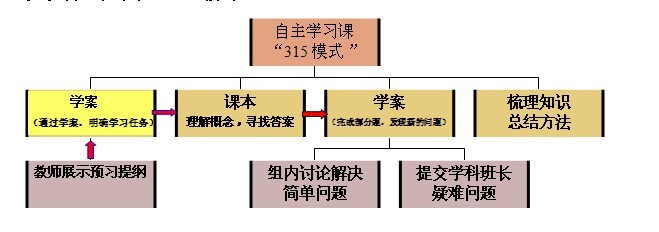 具体操作：（1）教师下发学案，展示预习提纲：展示预习提纲，可以板书在醒目的位置，也可以用多媒体投影。展示预习提纲的目的是使学生在上课之初，了解本节课的主要内容，难点问题，知识要点，以及学习本节课所用的学习方法，起到导学作用。学生看完提纲和要求后，按照下面的方式完成独立预习：操作要领：“不能讨论”。理由是：为数不少的学生问别人问题，往往只是为了一个简单目的——完成学案，而不能实现教师想要的结果——系统地掌握本节的知识点。所以有些同学连课本都没有看，直接问别人，直接写答案，导致“学案完成了，知识点没掌握”的怪象。为了避免这种情况，克服学生的浮躁情绪，避免急功近利的想法，最好在这段时间内禁止学生讨论。（2）组内群学，合作讨论： 学生通过独立预习，对学案上弄不懂的知识点和习题生成“困惑与问题”。可以通过“対学”和“群学”来解决一部分问题，剩下的疑难问题由各小组的组长归纳后提交学科班长，以便整理，准备下节课展示在黑板上，供大家讨论解决。（3）最后5分钟教师串讲重点内容，提升能力。操作要领：a)讲重点，讲难点，讲要点（切忌面面俱到）     b）讲方法，讲思路，讲解题要领。(以点拨为主，切忌铺开漫谈，以免浪费时间。)     c）最后就某一个最重要的知识点的理解，告诉学生一句“最重要的话”。大部分学生反映在高考的考场上，面对一道完全陌生的题目，因为事先做了大量的习题，看看总会有一种似曾相识的感觉，但是不知如何下手解题，无法回忆解题的细节，只能回忆起教师在教学中的一些只言片语，如果教师总结得好，就会“一语点醒梦中人”顺利找到解题的思路。这就是所谓告诉学生的“最重要的话”。操作要领：一定要严格控制时间，以点拨为主、以引导为主、以能力的提升为主；话要少，要击中要害、要有启发性、最好你能达到一语中的，四两拨千斤的效果，使学生达到佛语所说的“顿悟”状态。我们备课组按照这种模式进行几周的自主学习,学生很好地适应了，即使教师不进课堂，学科班长也会扮演教师的角色，只要教师安排好教学内容，培训到位，有没有教师差别不大，也有利于锻炼学生的组织能力，检验自主学习的效果！    总而言之，这种模式下的自主学习课，是在教师的主导下，学生有明确目标的，由学生自主支配时间的，高效的学习课。其特点可以用一句话来概括，那就是“时间由学生自主支配，环节由教师精心安排”。（二）展示反馈课的 “双向互动，链式点评”模式为何采用“链式点评”模式？我们提出“链式点评”模式，初衷是为了克服“一人面对全体”展示点评的不足之处，特别是为了解决优生的陪学问题。现阶段，我校大多数教师在展示课上采用一种单一的点评方式，这种方式就是一个学生面对全班同学点评，这种“一对全班同学”的展示点评模式尽管也有听众与讲解者的互动行为，但其点评形式决定了存在以下难以克服的“硬伤”：1．既然是全班学生在听，总有一些已经学会的学生在被动陪读，陪学。2．缺乏双向的交流互动，质疑对抗。3．平均用力。对每个学生来说，很难集中精力解决自己切实不懂的问题。4．由于板面和时间有限，展示的广度和深度受到很大的限制。接力点评示意图：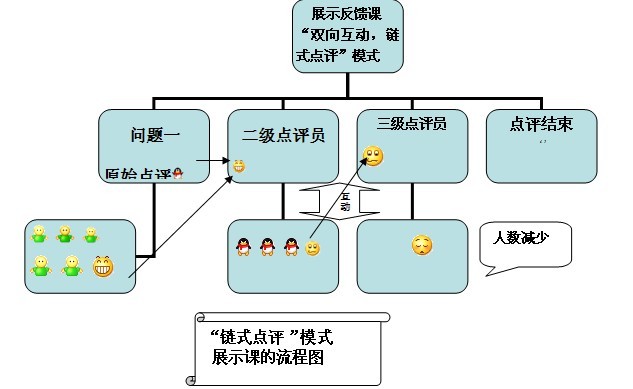 这种“链式点评模式”又叫“接力点评模式”，具体操作流程如下：操作流程：上课开始，各小组或学科班长把各组同学在自主学习课上未解决的问题提交教师，教师为了解决展示课上优生的陪学问题，可以将需要展示的主要问题分配给几个同学同时去展示点评，其他同学根据自己的实际需要，有针对性地去和相应的点评讲解的同学互动交流，在听评学习的过程中，随时可以和点评讲解的学生质疑，提问，直到彻底弄清问题，再去其他组解决新的问题。教学案例与收获 比如我们高二物理备课组在这学期的研究课中为了解决部分学生的陪学问题，有四位老师在教学中采用了“链式点评”模式,通过较长时间的实践，我们发现这种展示点评模式具有以下优点：“双向互动，链式点评”模式的优点：a)        解放优生，减少陪学。比如说，全班有11个小组，就某道题而言，每组都恰好有一人不会做。如果采用小组讨论的形式，则每个组都必须有一个懂该题目做法的优生和本组的那个不会该题目的学生去讨论，这样就有11个优生去陪学。如果采用链式点评，那么只需要一个优生去展示点评就行了，解放了其它10个优生，而且对那个点评讲解的优生来说，通过与多人的交流讨论，对本题的认识和理解会更近一步加强，毕竟“会做”和“会讲”不是一回事。b)        实现最大限度的“质疑对抗，双向互动”。讲解点评者面对几个学生，能以更轻松的心态去点评；而听讲的学生也可以随时打断讲解者，提出疑问和困惑，使点评走向更深的层次，提高了点评的实效性。同时在课堂上给学生营造了安全的情感环境。c)        扩大了点评和讨论的深度和广度：比如说，这节课有4道题需要点评，对我来说，其中只有一道题弄不明白。我只需要在相应的板面去找这道题的点评者，集中精力弄清这道题，而不是像以前那样蜻蜓点水似地听完每道题，节约了时间成本。d)       教师可以轻松地统计有多少学生不会该题，以便及时掌握学情。点评者在讲完该题目，确定这一拨人都学会了之后，就要在题号后面标上学会该题的学生人数，然后在这一批刚学会的同学中挑选一个，交给他点评的接力棒，作为二级点评员（以此类推），给新来的一批同学点评。e)        有利于学生以后的复习。例如，某生在听完对某题的点评后，已经弄懂了该题，但是教师仍然要求他在导学案上该题的题号前写上给自己讲解题目的学生姓名，假如在以后的复习中又弄不懂了，就可以根据当时记录的姓名知道该请教谁了！f)        空间上是立体式，时间上具有同时性。注意，这种点评方式可能并不利于学生记笔记，因为他们一直处于站立状态，所以在下课前一定要给学生足够的时间整理笔记和梳理知识要点。结束语：通过多半学期的教学实践，我们坚信只有建立符合学情的有效的教学模式，教学才会有真正的着力点！教学活动，实际上也是一项“精工细作”的活动，在有效模式的规范下，自主课堂才能产生“持续高效”。对激发学生高效课堂参与度的几点实践张 蕊决定高效课堂成功与否最关键的一点就是看学生课堂参与度的多少，学生只有真正全身心的参与到课堂中去，才能发现问题、解决问题，从中学会学习，学到知识。为了激发学生参与课堂的热情，结合高效课堂培训学习的感受，现谈谈自己在这方面的几点思考：一、小组培训精细化新课堂模式下，同质对学、异质帮扶是高效课堂不可或缺的一种学习方式，而它形成的前提就是一定要进行小组培训。1、课前培训实现“精”一是培训人数要“精”，课前培训我采用“一带二，一带六”的形式展开，即先从班级中选出两个（具有较强思维和语言表达能力的）学生进行培训，再让他们培训每组组长，组长负责组织本组成员讨论、展示和点评。  二是培训内容要“精”，培训时如果讲解了答案，会使课堂质疑声减少，不能让问题充分暴露，达不到解决问题的真正目的。在实践中我着重培训思考问题的方法、分析问题的技巧，鼓励学生勇于展示自己，告诉他们：站在讲台上讲解自己思路的同时也是帮自己理清思路、发现问题、提升自我最有效的一种途径。为了让课前培训落到实处，必须在培训前制定好培训方案，比如：培训课题：《基因表达》培训对象：8班（杨帆、王伟）9班（吉斌、雷王辉）10班（刘博鑫、赵云）培训时间：周一晚点前6:50~7:00培训内容：4题、人的促黑色素细胞激素是一个22肽化合物，它的合成过程中需要的转运RNA最多有多少种？思路：先读题，并用红笔圈出关键词“22肽、转运RNA”，提出问题：什么是22肽？由多少个氨基酸缩合而成？氨基酸和转运RNA间存在怎样的关系？（通过这几个问题的思考，就可以形成解决这道题思路）拓展问题：形成这个22肽最少需要多少种转运RNA？7题某DNA分子中，C与G之和占全部碱基数目的46%，其中一条链中腺嘌呤与胞嘧啶分别占该链碱基总数的28%和22%，那么由它转录的RNA中腺嘌呤与胞嘧啶分别占碱基总数的多少？
思路：解答此类型题时，应先绘出DNA转录图，并注明含量(如图所示)。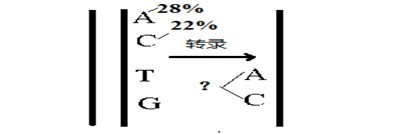 这样直观形象，有利于理清解题思路，寻求解题方法，再依据题中给出的信息C+G= 46%，结合碱基互补配对原则，就可以解出答案。培训效果：所培训学生掌握了这类题的解题思路，并能利用课间分头培训各组代表，课堂上，学生能积极参与讨论，勇于对抗质疑，特别是第7题，9班的惠壮能大胆采用假设法来解决这道题。    通过课前培训，拓展了学生的思维，充分发挥了学生的主体性，利用“兵教兵”的形式进行培训，更贴近学生的思路，便于课前做好准备工作，增强课堂展示的积极性和自信心。2、课上培训实现“细”反馈展示课是对学生进行及时培训最好的时机，培训要“细”到展示时的每一个动作、每一个眼神。让学生意识到站在台上自己就是一名老师，应关注台下其他同学的反应，注意及时发现问题。同时，为了使学生养成好的展示习惯，课上培训必须分阶段、有目的的长期进行。在前期的培训下，学生已经能注意在展示时使用“这个小组的得分是…”“同学们一定要注意…”“同学们都听明白了吗？”“还有没有疑问？”“我的点评到此结束”等语言。同时，课堂培训诀窍在于能否抓住及时性。比如，在10班的一节课上，我让每个组派代表到黑板上画出中心法则，同时确定10组为评审专家组，评出书写最规范，展示速度最快的组。在我说出“开始”后，各组代表都争着展示，接着先让学生自评，为了能衬托出自己组写的是最好的，每个人都在积极寻找别组的不足之处，看到时机成熟，我让10组的代表进行综合评定，他说道，我代表第10组对各组的展示进行评价，各组同学展示的速度都很快，甚至有的组都能全员参与，这点值得大家学习，但是我觉得没有哪个组符合“最佳书写规范组”，在其他同学的唏嘘声中他解释道，大家可以抬头看看黑板，每个组都注重了速度，但忽略了书写，现在大家看看整个黑板是不是很乱？希望同学们以后不管是上黑板展示，还是平常做学案，都能注意规范书写，我的点评到此结束，谢谢大家！教室里响起同学们认可的掌声。在这之后，10班学生不管是课上展示还是课后作业的书写都比8班和9班要好的多。由此可以看出，课上培训必须抓住及时性，从细节做起，鼓励学生在课堂上勇于发现自己的不足，养成及时纠错的好习惯，同时，这方面的培训是需要长期坚持才能形成的。通过课前和课上的培训，逐渐使学生养成敢于展示，挑战自我，大声说出自己想法和思路的习惯，这也成为激发学生课堂参与度的前提。二、学案编写简要化学案编写的成功与否直接影响学生课堂参与的热情。因而，学案编写不仅要贴近学情、符合学生的认知规律，还应简扼明要。1、学案的“导”注重适时、适度一份好的导学案，不应只导知识，而更要注意导思路、导方法，同时切忌篇幅过大。记得在我所编写的《伴性遗传》这节学案中，为了让学生学会如何依据遗传系谱图判断某种遗传病的遗传方式，我的学案设计如下：                                                                                                                                                                                                                           导学：一）、人类遗传病的遗传方式可有五种：常染色体隐性遗传（即致病基因为隐性基因，且位于常染色体上）；常染色体显性遗传（即致病基因为显性基因，且位于常染色体上）；X染色体隐性遗传（即致病基因为隐性基因，且只位于X染色体上）X染色体显性遗传（即致病基因为显性基因，且只位于X染色体上）Y染色体遗传（即致病基因位于Y染色体上，可为显性基因，也可为隐性基因）二）、人类遗传病的解题规律：1.首先确定显隐性：（1）无中生有为隐性（2）有中生无为显性2.再确定致病基因的位置（一些常用的判断口诀）（1）Y染色体遗传：“父传子，子传孙，子子孙孙无穷尽”即患者全为男性，且“父→子→孙”。（2）常染色体隐性遗传：无中生有为隐性，生女患病为常隐。（3）常染色体显性遗传:有中生无为显性，生女正常为常显。（4）X染色体隐性遗传:女患，则其父子必患。（5）X染色体显性遗传：男患，则其母女必患。3、不确定的类型（以下判断的结果均为最可能的遗传方式）：（1）代代连续为显性，不连续、隔代为隐性。（2）无性别差异、男女患者各半，为常染色体遗传病。（3）有性别差异，男性患者多于女性为伴X隐性，女多于男则为伴X显性【试一试】根据家族遗传系谱图判断图1-5中各病的的遗传方式,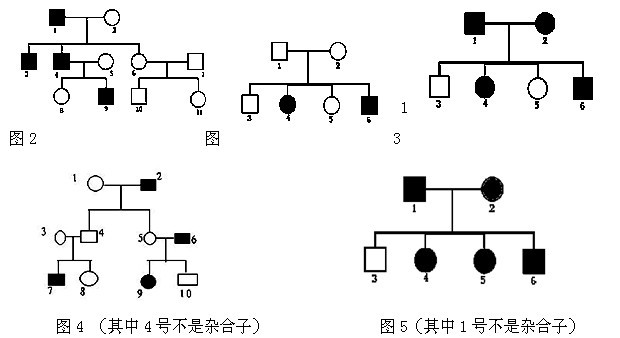 起初我的设计是先利用导读内容教给学生判断遗传病的方法，再通过练习强化训练。看似比较合理的设计，想着学生只要认真看过如此详细的导读，做这类题应该不成问题。但结果是，课堂上能依据遗传系谱图准确判断出遗传病遗传方式的学生很少。通过和学生交流我发现：有的学生会先看完导读再做题，但往往是知其然而不知其所以然，以致依然不会灵活运用；也有的同学常常是拿到学案就直接找空做，根本就不看前面的导读内容，以致“导”的作用未能得到发挥，失去了导学案的意义。因此，后来的学案往往是依据学情、班情、整合教材，层层递进的导出一节课的学习思路、解题方法，再让学生自己总结做题规律和技巧，引导学生在潜移默化中学到知识、形成思路。比如，《DNA的分子结构》这一节的学案是这样设计的：【学习思路】：由DNA的基本单位（种类）→DNA的一条脱氧核苷酸长链→DNA的两条脱氧核苷酸长链（DNA的平面结构图）→DNA的结构特点→拓展应用【自我研习】：（A）1、DNA的基本单位①、画出DNA基本单位的结构图，并指出每一部分结构的名称（注：说出碱基的种类）②、依据碱基的不同，组成DNA分子的基本单位有哪几种，写出它们的名称？(A)2、DNA分子结构【温馨提示】1：一个个基本单位（脱氧核苷酸）通过磷酸二酯键相连，就能构成一条脱氧核苷酸长链，如右图所示。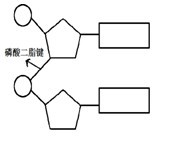 【试金石一】：尝试画出由4个脱氧核苷酸连接成的一条脱氧核苷酸长链。【温馨提示】2：两条脱氧核苷酸长链之间的碱基对由氢键相连，如下图所示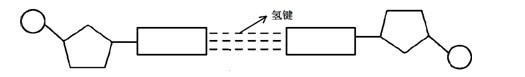 注意：上图中配对的两个脱氧核苷酸方向相反，尤其要注意脱氧核糖       的位置方向。温馨提示3：A与T之间形成两个氢键，G与C之间形成三个氢键，而且氢键越多，DNA结构越稳定，也就是说。G与C越多，DNA结构越稳定。(A)①尝试画出DNA分子平面结构模式图，并用红笔在此图中画出DNA的一个基本单位。（提示：参考课本P59页上方图3-1-10）(B)②认真分析课本P58页的资料一，并结合你所画的DNA分子平面结构图，你能发现DNA分子中四种碱基之间存在怎样的数量关系？(B)③什么是碱基互补配对原则？【及时小结】：(B)3、依据上图说出DNA分子双螺旋结构的主要特点。学案这样设计后，学生做完了这份学案，不仅会画DNA分子的平面结构图，也了解了本节的学习重点，在反馈展示课上，他们积极畅谈自己的观点，并能依据图解进行分析，勇于质疑，敢于尝试总结出DNA分子的结构特点。从中不难看出，学案编写不需要过多的“导”，但要导的要符合学生的认知规律，让学生有话可说，这样，学生就自然而然的愿意走进课堂。2、问题设置实现精炼化、开放化生物学习中需要记忆的概念性知识很多，所以往往在编学案时，希望同学们通过书写能强化记忆这些概念，但与此同时，不可避免的产生了一些新的问题：一是学案显得很臃肿；二是由于学生在做这些题时，只是机械性的将课本上的概念照搬了过来，所以往往印象不深，未能理解其中的内涵，以致不能灵活运用。为了解决以上问题，我对学案进行了“瘦身”，将需要学生理解的概念以最精练的问题呈现出来，同时，用第二人称“你”来提出问题，让学生感到亲切，积极主动去思考。比如，在《认识基因》这份学案里，问题是这样设置的：【自主学习】认识基因1、通过你的学习，请说说你对基因的认识？2、有人说“一个DNA分子就等于一个基因”，你怎样理解？并说明原因。（提示：参考资料P41页自主学习1）以这种形式将问题呈现出来，课堂上学生参与热情高涨，分别从基因的概念、基因的本质、基因与DNA、染色体、性状间的关系等不同角度畅谈自己的观点，说明学生对基因有了更深刻的认识，这节课敢于挑战自我，勇于对抗质疑的学生也较之前有所增加，课堂气氛活跃，教学效果很好。由此可以看出，学案中问题的设置应不拘泥于答案，不唯模式，站在学生的位置思考，从学生角度出发，让学生畅所欲言，不再让学生充当搬运工，机械性记忆知识，从而学会思考，能灵活运用所学知识去解决实际问题。总之，要想让学生积极主动地参与课堂，必须从改革学案开始。实践证明，学案一定要精简、贴近学情、贴近生活、符合学生的认知规律，这样才能让学生有话可说。我在探索如何激发学生课堂参与度方面做了很多尝试，以上只是自己的一些初略思考与做法，虽然已经有了一点小成效，但离高效课堂的目标还比较远，在这条路上，我还需要不断努力，多加思考，取得更大的进步。扩大学生的参与度，提高课堂实效性      ——实践“小展示”环节的一些体会白 鹏“如何扩大学生的参与度，提高课堂实效性”既是我们高二地理备课组确定的研究课题，更是我在课改路上面临的最重要的挑战。为了攻克这一难关，地理组积极实践，勇探新路。我从《中国教师报》的课改培训中，尤其是山东杜郎口中学孙海军老师的报告中受到启示，开始在组织课堂时，增加“小展示”环节，借以实现“扩大学生的参与度，提高课堂实效性”的目的。从培训完到现在，我一直在自己的课堂上实践着“小展示”环节的具体操作方法，现总结如下：一、对“小展示”环节的理解   1. “小展示”环节设置的目的孙海军老师介绍说，“小展示”环节是安排在小组讨论之后，班级大展示之前的一个环节，其目的是“统一小组认识，检测讨论实效，落实讨论目标。”“小展示”环节的目的与地理组“扩大学生的参与度，提高课堂实效性”的研究方向不谋而合，由此大大增强了我在课堂设计中增加这一环节的必要性：如果我们能在小组讨论完成之后，由小组对组员的讨论实效进行检测，就可以有效的挤压讨论环节中部分“假讨论”学生的生存空间，促使他们参与讨论，从而扩大课堂的参与度；讨论完后，先检测再展示，既可以提高展示学生的信心，又可以强化落实讨论的结论，从而使得课堂实效性得以提升。2. “小展示”环节设置及操作过程杜郎口中学在班级设置上人数要比我们的班级少，所以不可能全部照搬他们的操作流程，但小组检测全员参与的理念必须贯彻。基于这一认识，“小展示”环节在任何一节展示课上都必须坚持，展示检查的内容主要集中在“自主学习反馈”和“能力拓展”两类问题的结论上，时长应根据学习的任务量来灵活调整，但最少不应少于5分钟，以保证展示检测能覆盖到全组的每一个学生。二、现阶段“小展示”环节的操作过程   1.课前培训为了确保“小展示”环节在实施过程中的秩序，并且提高检测效率，我在实践之初对学生进行了“全班”和“小组”两个层面的培训：    第一方面：全班培训就全班而言，我首先向同学们说明了新增环节的位置，即“讨论之后，展示之前”让学生做好适应新模式的心理准备。其次，我规定了新课堂模式中的新指令和对应的学生动作，如听到“现在开始‘小展示’”后，由组长组织组员开始检测，听到“‘小展示’结束”后，5号、6号学生开始上黑板展示，其余学生整理笔记等，借用这些口令来确保课堂秩序。第三，将小组组员按照地理综合实力归类，形成地理单科的A级学生B级学生C级学生，便于地理课堂的组织。具体操作时，全班培训相对而言，较容易执行，只需要讲清楚之后，稍加应用就能实现；但操作时有一个难点比较难把握，那就是如何对学生分层归类。现阶段实行的是组长负责制，即由学科班长推选本组地理基础最好的同学担任该组地理组长，再由地理组长根据本组组员实际学习情况，赋予组员2——6号的组内地理编号，依照这一原则，我所带的两个班都已形成了地理的分层系统。第二方面：高效学习小组培训就高效科研小组成员培训而言，则需要达到以下三个目的：第一，收集学习信息，了解学情；第二，引导组员对难点问题形成正确认识，明确思维方向；第三，圈划知识范围，预防讨论超范围话题。这几点在16周第一课时《温带气候》授课时，体现的比较典型，具体做法如下：在自主学习完成后，我让高效小组成员就学案中的错误进行互查互纠；随后由他们汇总反馈自己小组存在的主要问题，并集体讨论解决方法；最后再由我将批阅时整理出的普遍问题再加以概括，汇总成“如何用具体的数值来界定高温、低温（温和）和寒冷”，“月降水量100mm、200mm和600mm能帮助我们区分那些气候类型”和“大气环流有哪些类型，分别影响了那些气候的形成”三个自主反馈问题，并将他们对这几个问题的答案进行了规范，使之更加符合地理的答题要求，用以确立他们在同学心中的权威性。这样培训。既提升了组员的地理素养，又提高了课堂的针对性，可谓一举两得。   2.课堂上小组检测的操作为了配合新增加的“小展示”环节，我会在展示课上课之初就进入小组讨论环节，将自主学习时反馈的难点以讨论题的形式反馈在黑板上，说明讨论任务，并作出相应的学法指导，此后把课堂交给学生。现仍以《温带气候》为例，介绍我对“小展示”环节的具体操作：【目标解读】略【自学反馈】1. 如何用具体的数值来界定高温、低温（温和）和寒冷2. 月降水量100mm、200mm和600mm能帮助我们区分那些气候类型3. 大气环流有哪些类型，分别影响了那些气候的形成”【探究任务】1. 订正自主学习答案，回答“自主反馈”问题            2. 总结概括南亚季风与温带季风的不同点【合作探究】独立思考→小组讨论→“小展示”（小组检测）“小展示”检测时，先由地理组长（1号）检查2号看讨论结论是否一致，其他同学旁听，并及时补充、质疑，组长负责解疑其他同学不能理解的知识点；此后，由1号和2号分别检测组内的3号和4号，在此过程中5号和6号,认真记录，并就不理解的问题申请解释；最后由组内5号和6号负责将小组的讨论结果向全班展示。点评等其他环节则和往常一样，由高校科研小组对展示的答案进行正误判断，思路辨析和订正补充，学科班长负责课堂小结。   3.课后“小展示”环节的评估为了准确掌握课堂讨论的情况，及时了解小组成员对知识的掌握程度，我个人认为，建立简单而及时的评估制度也是十分必要的。具体操作时，我建立了三套制度：其一，学案反馈制度。在每一份学案的最后，由学生根据学习目标梳理本节知识点，根据所罗列知识的系统性，宏观了解学生的学习实效；其二，典题本重点知识汇总。小组需将每节课重点问题的讨论结果，整理在典题本上，并利用课堂、课间、三提前等时间，进行理解、背记，落实学习内容。其三，组长打分制度。由组长根据课堂各环节，尤其是“小展示”环节的表现和课后背记落实情况，对于组员进行不同的赋分，并简要描述扣分原因，便于教师从细节上把握学情。三、操作中面临的困难与挑战   1. “白纸上的第一笔”在实际的操作过程中，“小展示”环节面临的最大挑战就是“白纸上的第一笔”问题：一张白纸，如果第一笔画错了，要想改正，是非常困难的。“小展示”环节放在小组讨论之后进行，目的是“统一小组认识，检测讨论实效，落实讨论目标”。可问题是，如果小组讨论的结果是不全面的，甚至是错误的，但我们仍用“小展示”对此进行了巩固落实，在知识印象这张白纸上画下了“错误的一笔”，其后果将是非常严重的。这一问题如何解决，是现在“小展示”环节操作中重中之重。2. A层学生陪学“吃不饱”问题“小展示”环节进行过程中，地理小组长（1号），既承担组员的检测任务（2号和3号），又要负责对疑难问题的解释，会大量占用他们的时间，阻碍了他们在地理学科上的进一步钻研，人为地造成优等生的“陪学”问题。扩大学生的参与度，提高课堂实效性的同时，如何保证优等生“吃得饱”，也必须引起我们的足够重视。四、实践效果反馈虽然从课改培训到现在，我在高二19班和20班所实践的“小展示环节”时间并不长，而且还面临很多理论上和实践上的挑战，但即便是这样，两个班在“学生参与度的扩大”和“课堂实效性的提高”两个方面的进步仍是让人感到欣慰的：在高二年级举行的最近一次月考中，高二20的地理成绩在同类班级中升至第一，是自文理分科来的第一次；而19班的吴亦非、白西玲、韩小艳、石林四个同学考入地理单科前100名，在同类班中排第二位。两个班共同证明了“小展示”环节可以有效解决“扩大学生的参与度，提高课堂实效性”这一课改实践中的现实问题，值得进一步深入研究。激发生命活力    炫出你我精彩                ——在评价激励方面的几点做法和思考雷 敏课堂教学改革，我们鼓励同学积极展示，学生成了课堂的主人，我们有评价考核手册对学生的各方面表现进行记录、监督。的确，有一部分学生找到了展示的平台和机会，他们更加自信，优秀。但必须承认，还有一些同学他们不愿展示、不敢展示。那么，如何让评价机制切实发挥其应有作用？如何让学生的展示变成一种积极自觉的行为呢？这是一直困惑我，也是我一直思考的问题。以我带的19班为例，本学期一开始我就制定了详细的考核细则，希望能激发、引导学生积极展示，但结果还是和其他老师们反映的一样，这个班的学生不喜欢展示，课堂上死气沉沉。有时我也会抱怨学生，但静心思考，也许是我们没有找到适合学生的好方法。一、加强培训，示范引领   前段时间，我在备课组内上了一节公开课，整体不错。课后反思，其中有一不容忽视，那就是课前充分、到位的学生培训。那节课后，我坚持这节课好的做法，并不断改进、完善。1、对于高效科研小组，主要培训的是怎样总结答题技巧或方法，及从哪些角度进行点评。再让他们培训、引导组内其他学生，达到以点带面的效果。2、及时培训，及时改进。我不只是在课下培训学生，而且注意在课堂上及时培训学生。如在讨论环节，遇到学生站位不当、讨论不投入等现象，我会及时指出并让学生改正，在讨论完后及时对他们的表现进行评价；在展示点评时，如果学生声音不够洪亮，没有面对大家，没有使用红笔补充批注等，我也会让其他学生及时点出并改正。这种培训方式针对性强，效率较高，用较短的时间培训了全体学生。                                                                3、我们班学生的点评能力较弱，所以这也是我培训的重点。具体做法是，每天由一个小组“承包”点评任务，课前我就重点培训这个小组，课后再根据他们在课堂上的表现，针对暴露的突出问题进行二次指导。这样用不了多长时间，就能将全班学生培训一遍。学生的点评能力自然会得到提升。4、一个学习小组能否健康有序地发展，学科小组长的示范引领也有着至关重要的作用。以我们班为例，第3组的学科组长冯维歌同学，平时学习认真，做事情积极、负责，在她的带动影响下，3组同学课堂活跃、积极，勇于展示，学案按时完成，并能用红笔做批注，让我深感欣慰。但有的学科组长，或是性格内向，或是学习还不够自觉，所以在平常的教学中，我便特别关注这些学科组长，采用多种方式对她们进行培训。如第6组的学科组长李肖同学，虽然学习踏实，但性格内向，不善于带动、激发组员，我就在课堂上多鼓励她回答问题，抓住时机多在同学面前表扬她，并利用课余时间多和她交流，以增强她的自信心，从而带动6组的所有成员。不只是学科组长需要发挥示范引领的作用，教师还要善于发掘其他学生的闪光点。还是说说我们的诵读。记得刚接手这个班时，遇到需要诵读的文章，无论我怎么启发也少有人愿意展示。课后调查，有一部分是觉得自己读得不好，不敢展示。不得已，我必须站出来了，我就示范着读一两句，以此带动学生。经过观察，我发现白云同学的诵读水平较高，于是我不再范读了，而是交给白云完成，充分发挥其示范引领作用。在她的影响下，我们班喜欢诵读的学生越来越多了，诵读水平也越来越高了，争相展示已成为常态。二、细化考核，奖惩分明   为了鼓励督促学生，我们班继续沿用开学初制定的考核细则，学生的课堂表现、学案完成等都有明确具体的加减分细则。四个学科班长，她们每人负责一天的课堂考核，一周做一汇总，在全班通报。但分值总归是比较虚幻的东西，多了少了似乎没有实际的差别，无关痛痒，时间一久，学生也就不在乎了。于是我借鉴数学老师的做法，考核在最后的两个小组要给前两个小组分别买一本杂志。学生都想看杂志而没人愿意买杂志，这就促使他们积极表现，多给小组挣分。而且激励方式还要常变常新，不断给他们制造小惊喜。比如这节课我会带一个小本，课后奖励给表现好的同学，下节课我也许又会带一个水果……总之是要不断激发学生，点燃他们的学习热情。当然，这并不是尽善尽美的，但我想通过这种方法，一定会激励、刺激学生积极表现。三、关注细节，启发诱导    记得在前几周，年级组改变了考核办法，取消了具体的加减分细则，只评选优秀小组和个人。我想到的第一个问题就是：我们班的学生是不是越发没有人愿意展示了？我的课堂该怎么办？第二天上的是苏轼的《定风波》，经过启发、等待，终于有一个学生愿意诵读，总算是打开了局面，我的内心稍感欣慰。一首读罢，一个男生点评说：读得稍快，没有感情。我内心窃喜，再联想到这个学生在刚刚召开的家长会上还朗诵了诗歌，便追问道：那你能不能为我们有感情地读一遍呢？这个问题一抛出，学生们七嘴八舌，都让他读，课堂瞬间就活了。接下来，个人读、小组齐读、组内分句读，你争我抢，气氛异常热烈。课后反思，我的一个追问，一句启发，便激发了学生如此大的热情，竟能产生如此大的效果。所以教师要紧跟学生，融入课堂，抓住细节，及时启发、诱导学生，便会有意想不到的收获。四、修炼自身，提高素养   课堂教学改革，我们说学生成了课堂的主人，教师要少讲甚至不讲。但这往往又让我们走进另一个误区，即教师缺少激情，不会渲染，仅仅成了组织者，成了局外人。当听了昌乐二中周晓婧老师的一节课后，我深切认识到自身在这方面的缺失。虽说周老师的这节课存在控制欲强、时间安排不合理等诸多不足，但教师精当及时的引导点拨，富有感染力、亲和力的语言却让我深深折服，教师不是游离在课堂之外，而是深深融入这个课堂。教师的一颦一笑恰到好处地装点了课堂，让人身心愉悦。这样的教师、这样的课堂，学生又怎能不投入呢？我想要做到这些，不是东施效颦，而是教师对课堂、对自身准确定位的体现，是教师内在功力的体现。于是从培训会后的第一节课开始，我就开始尝试着去做。阅读课上，我也把我的读后感受和同学们分享，以此启发学生产生自己独到的思考，那节课学生读出了苏轼的孤独，读出了苏轼的坚强，读出了苦难，读出了嫉妒……；《声声慢》的展示交流课上，我不断告诉自己不要拖沓，要紧凑，不要说废话，要及时点拨，不要让学生的表现影响自己，而是要调动、激发他们。带着这些思想，我感觉那节课我融入了，学生也投入了，他们能对词作进行深入的鉴赏，而且条理清晰，超出我的想象。一节课结束不是身心俱疲，而是满心的成就感。所以在以后的教学中，我会不断修炼，提高内在素养，做一个真正意义上的语文老师。我始终觉得，一切考核、制度都是外在的，都不能从根本上解决问题，学生的展示也不例外。我们还是要尝试多鼓励学生，激发他们主动学习，积极展示。而且任何手段都不能是一成不变的，就像有人说的：教学就是一个不断解决问题，又不断发现问题的过程。我们必须结合教学实际不断思考、探寻解决这一问题的新办法。以上几点只是我粗浅的尝试，我想我会坚持思考，不断实践，真正让学生享受学习，享受生命，炫出我们各自的精彩！学 案 到 底 怎 么 编  ——《中国教师报》全国教师培训有感雷  玲2012年5月13日，《中国教师报》全国教师培训基地主任陈立，对我们各学科的学案编写进行了指导。在这之前，我认为我的学案是相当不错的，与原来的学案相比，我的学案编写思路符合学情，符合学生认知规律，题型多样化，我不是把资料上的知识照搬，照抄在学案上，而是结合考点及学生易错点，精心编写句子翻译，课文原句改错，课文复述等题型。学案上的思维引导、学法指导都是经过字斟句酌的。我不是编写学案，而是在“撰写”学案。要说不足，就是认为自己的课堂和学案缺少趣味性和学生活动。每编完一份学案都有一种成就感。但陈立主任的评价，驱除了我的这种成就感。学案到底该怎么编写？下一步该怎么做？我的压力越来越大。我把原来编写的所有学案放在一起比照，发现我的学案是符合所带班级学情的优秀教学材料。于是我尝试编写新的学案，以外研版必修三第四单元学案为例，在继承原来学案的好的做法的基础上，结合陈立主任的思想，我大胆地对学案进行了新的改编，然后在课堂上进行实践，实践后，结合存在的问题，又把这一单元学案重新编写，然后在别的班级再次实践，再修改。经过反复修改实践，我又重新找到了编写学案的感觉。在新课改教学模式下，一节课的成败与否，与学案有很大关系。下面就我的学案在实施过程中觉得比较满意的地方拿出来与大家共享。一、学案有明确的学习目标  学生的学习一般是有意识的学习，是在具体学习目标指引下的学习。一发学案，我告诉学生学习目标，引起学生注意，使他们把注意力集中在要掌握的目标上。拿必修四第四单元阅读课文学习目标为例，下发学案后，为了让学生有针对性的学习，我引导学生迅速浏览下列四个目标1）能说出文章大意及每段段意。2）能说出总结段意的常见方法。3）能够采用分析句子主干的方法理解本篇课文出现的长难句。4）了解亚洲沙尘暴的情况，增强环保意识。这样预防了学生完成学案，检测时一问三不知现象，督促学生看书时要动脑注意总结，避免了看书“过眼不过脑”的现象。在课堂学习中，我采用目标导向的教学测量和评价方法，这给学生提供他们应如何学习的信息，学生有意识地选择相应的学习方法和策略，促使自己达到目标。同时，学习之后，在目标确定的标准上，学生可以根据目标来进行自我评估这课堂的学习效果，反思学习活动的有效性。    在本节课小结时，我引导学生再次看学习目标，来集体和个体提问来检测学习效果，我根据情况进行适当的补充，最后达到了预定的目标。回头反思，成功的原因是学案上有了明确的学习目标，并且在自主学习课上强调了学习目标，学生学习的针对性强了，效果就达到了。二.学案有明确的学法指导  明确的学法指导，对指导学生自学非常有效。学生按照学法指导做，就可以少走弯路，达到事半功倍的效果。从而产生浓厚的学习兴趣，对教学起促进作用。学法指导要小而具体。以前，让学生采取略读法在短时间内来理解文章大意。但是，很多学生在规定的时间内不能完成任务。通过与学生交流才得知很多学生不知道什么是略读法，什么样的文章适合采用略读法，于是我思考细化学法指导。拿必修三第一单元Europe和必修三第三单元The violence of Nature 这两个单元的阅读课文为例，这两单元课文都适合采用略读法。所以在编写学案时，我就引导学生观察这两篇课文的共同点，然后引出针对这种文章的标题、副标题、小标题、斜体词、黑体词、标点符号等已给出的阅读文章，我们可以采用略读法。预测略读目的是要了解作者的思路和文章模式，以便把握文章大意、有关的细节及其相互联系。不能只简单的读一读了解大意就行了。学生在了解这种阅读方法后，就能很快的掌握文章重要信息，从而促进阅读理解水平。3.学案有清楚的学习过程  我以前的学案大部分都是知识的罗列，教学过程只有我自己知道，学生很茫然，她们只是按照我的教学环节去学习，这样听课很累。试想让学生知道我每节课的教学程序，学生在课堂上就可以有所选择的听课，对自己很重要的就多分配点注意力，次要的可以少分配点注意力，这样就可以提高听课效率。我尝试着做出了这么一份学案。如必修三第四单元的一份学案，我的学习过程如下： 1）独学：阅读32页课文理清文章大意、每段段意。把看不懂的句子做上记号。（自主学习课完成）2）对学：同桌相互间交流不理解的句子。把解决不了的问题做上记号，在小组内集体讨论。（自主学习课完成）3）群学：小组内解决对学未解决的长难句（自主学习课完成）4）展示：各小组长把小组内未解决的长难句和段意安排组员在展示课前展示在黑板上。（展示课课前完成）5）点拨：从各组所展示的每段段意中，选出最佳的，并让优秀小组归纳总结段意的方法。（展示课完成）6）群学：以小组为单位，根据每段段意，用图表、漫画、画图等多种方式构建文章框架，展示你组对课文的理解，达到组内一致。（展示课完成）7）展示：各小组成员群策群力将你组所画的框架展示在黑板上，并做好讲解准备。让我感到高兴的是，学生按照学习过程认真的完成了学习任务，文章段意已经整整齐齐的板书在黑板上，学生快速点评，然后总结概括大意的方法，大大提高了课堂效率。 4.学案知识设置引导思维  大家都爱看有哲理的故事，愿意同有思想的人交流。同样，一份有思想的学案才值得学生去研究。学案知识设置只是简单的把书上的内容抄在学案上，那是一种机械劳动，并且增加学生的负担。学生只顾完成学案，不管对文本的深层挖掘，这样只是简单的体力劳动。新课改倡导培养有思想的人，有灵魂的人。启迪学生的思维，开发学生的潜能，把前后知识通过问题形式有机的联系起来，让学生开动头脑，这样才能帮助学生培养这种能力，培养爱动脑的习惯，从而提高学习效率。如，必修三第三单元语言点学案中， On average, there are 800 tornadoes in the US each year, causing about 80 deaths and 1500 injuries. （ Part 2, on Page 23）；The worst tornado of all time occurred in 1925, affecting three US states.(同上)这两个句子有共同的语言点，我的做法是让学生读并翻译这两个句子，体会划线部分doing的作用。这样设置学生首先要思考doing在句子中的功能和作用，然后，再分析doing 在本句中的作用。这样能达到培养学生动脑思考，动手查阅工具书的习惯的目的，即使答案没有做出来，至少学生有了思考，这样课堂上听课就能做到有的放矢，从而提高课堂效率。又如，在改错题中，会经常遇到具体到某一天，英语要用on,在单词拼写中destroy 的过去时为destroyed等。这些知识我们经常在课堂上强调，但学生还会经常出错。所以我的做法是，把这些短语让学生翻译，1900年 9月8日_____________（此短语应该注意什么考点）_________；被破坏___________  (此短语应该注意什么考点)_____________，然后启发引导学生对这些琐碎知识的注意，这样引发学生思考，增加学生的印象，从而降低出错率。5.学案题型为学情服务  学案题型设置要多样化，切忌是简单的单选和填空。要引入句子翻译、文章改写等多种题型。学案讲什么知识考点，就检测什么知识点。要尽可能凭借自己对学情的了解编写一些有价值的句子翻译题。如，哪些句子翻译适合做英译汉从而能帮助学生解决常见的阅读中的难句。如range from A…to B. 学生都知道range的意思是“山脉，范围，变化”，但是在阅读中很多学生不能迅速顺利理解该句。这种知识我把它设置成英译汉。比如在写作中，常用到的句子“这次灾害中有200人丧失生命”这个句子，学生会写成“The disaster caused 200 people die”.这种知识点，我把它设置成汉译英。在学案的点评中可以引导学生写出下列三种表达“In the disaster, 200 people lost their lives=In the disaster, 200 people were killed= The disaster caused 200 deaths.这样为学生的写作做好铺垫。6.学案任务设置激发兴趣  兴趣是最好的老师。学案任务设计不能只是简单的让学生完成学案任务。我通常设计一些有趣的课堂活动，学生在自主学习时开动了脑筋，积极准备，消除疲乏。如，在必修三第四单元Sandstorms in Asia这一单元，为了达成素质目标教育，同时也能更好地锻炼学生的口语，我设置了两组情景，要求小记者设计一系列的问题，使被采访者意识到破坏环境的危害性及环保的重要性。各小组任选一个情景，组织同学讨论，编写一段采访。Situation 1　Role A: A Reporter from CCTV- 9. 　　Role B: A person who is cycling in a sandstorm.                Task（任务）: The reporter is interviewing the person about how he/shefeels when cycling in a sandstorm　Situation 2  Role A: A reporter from CCTV- 9. 　　Role B: A worker who is cutting down trees without permission. Task（任务）: The reporter is interviewing the worker and trying to make him realize the bad effects on the environment of cutting down trees.这一活动，学生很感兴趣，积极准备，学生准备的活动不仅仅是简单的问题，而且还带有一定的肢体语言和表演，同时，把课文中学到的句子加以运用。我体会到了活动设计对成功教学的好处。7.学案设置多元化活动  多元化的教学活动不仅能激发学生参与课堂的积极性，而且能扩大学生参与课堂的范围。阅读课文活动设置，可以让学生以小组活动为主，画出对文章理解的图，变换人称复述课文，情景剧，角色扮演等多种活动来丰富课堂活动。语言点讲授课，可以让小组合作把各语言点编成一段小故事。如pick up 的所有的意思编成一个对话。也可以让学生把学案上的一些重点知识合起来编成一段小故事，通过这些活动调动学生的参与度，也可以让枯燥的重点句型和短语生动起来。边学边用，学以致用，学生在快乐中学习，从而获得快乐感，提高教学效率。8.学案忌只围绕高考考点转  以往很多学案都是围绕高考考点编写的，教师害怕丢掉知识点，担误了学生的前途，于是在学案上罗列大量的知识点，并且精心设置很多填空，内容形式单一，学生觉得枯燥乏味。学生做的辛苦，老师讲的辛苦，教师一落实，问题全出来。这样以来，教师教的没心情，学生也没学习的积极性，成绩也不能提高。只有学生对所学的知识感兴趣，学生才能真正的投入到学习中，这样老师不用管，学生自然就会学这门功课，从而提高成绩。    总之，在新课改教学模式下，一节课的成败与否，与学案有很大关系。一份好学案对提高课堂的实效和高效有促进作用。学案编写没有最好，只有更好。以上只是我的学案在实施过程中觉得比较满意的地方，希望对大家有所借鉴。英语写作学案编写初探任 静从以往阅卷中可以发现，学生作文条理混乱、缺乏逻辑、语法不通，都为泛泛之作；能让阅卷老师眼睛一亮、精神为之一振的优秀文章更是寥寥；更有甚者竟使用汉语拼音写英语作文；此类问题令人担忧。针对以上问题，我们备课组决定每周增加一节写作课，编写写作学案，进行书面表达的训练，提高学生的写作能力。一、 了解学生学情为了更彻底、清楚地了解学生的写作习惯、态度及水平，我们在高二全年级22个班级中对110个学生做了一次有关是否喜欢英语写作、多久写一次英语作文、写作中的困难等的问卷调查。调查结果让本组老师忧心忡忡：不喜欢英语写作的人占60.9%，一个月写一次的占33.4%，不写的占51.6%，篇章结构、词汇有障碍的占48.6%、50.9%。面对学生如此不良的写作习惯与态度、较差的写作水平，我们觉得，学案的编写应让学生通过阅读范文、分析范文、背诵范文过渡到模仿范文写作最后到独立写作，对学生进行语言表述积累性输入后，水到渠成，再辅助学生个体完成作文成品。二、写作学案具体实施方法。拟以应用文、说明文、议论文等体裁，以李阳疯狂英语高考13篇高考写作范文为载体，挑选学生最感兴趣的作文话题，精心设计好写作课的学案，一步一步进行写作训练：（1）   输入阶段  输入阶段是写作训练的重中之重。是写作过程的准备阶段。我们学案的编写采用“读与背诵”相结合的方式，要学生掌握不同体裁的写作方式，记忆好的短语句式，逐渐转化成自己的知识。如必修4Module5  写作案（范文剖析课）学习内容：《高考作文13篇》（第2篇）---广告与现代生活。材料分析（Material Analysis）:文体：议论文范文呈现（Sample Presentation）：（重点分析，听录音，当堂背诵或默写展示）Advertisements in Our LifeWe live in/ a world of advertisements. We see and hear them/everywhere. ① No one /can avoid being influenced by/ advertisements. ②Radio, television and computers/ have made it possible / for advertisements/ to attract the attention /of millions of people. Therefore, it has become /an important part of /our daily life.On one hand, advertising /greatly promotes sales，on the other hand, ③ in their efforts /to tell people about/ products and events, advertisements /provide us with a large amount of/ the latest information. Meanwhile, to make an advertisement, a lot of people /will have to work /together. ④So/ with the development of advertising ，a lot of jobs/ are being created.In a word, advertising/ is an important business.学习目标：1、识记范文中的生单词，掌握其词、性、义。2、分析文中四个句子结构及重点单词及短语用法，深入理解句意。3、疯狂朗读，并背诵达到脱口而出。学习过程:自主学习要求学生课前查阅词典、标出生单词的音标和汉语意思，会读每个单词和句子。合作探究部分要求1.小组内合作分析①②③④句中语法结构及黑体词、短语的用法，做批注，弄清句意。2.用红笔划出文中的关联词和常用短语。然后进行疯狂背诵：①.听录音，根据意群朗读范文 ②.疯狂朗读达到会背诵。③ 默写出范文。当堂检测：翻译与网络有关的句子如：网络使在家购物成为可能。这样做不仅练习句子翻译的准确性，而且灵活使用常用的句式和连词。在输入阶段，只有知识理解性的输入，才能为写作阶段打下良好的基础。（2）模仿阶段：由背诵范文到模仿范文的阶段。学案的编写采用“背诵与说”的结合方式。采取模仿式的练习，要求学生灵活运用，语句通顺，符合英语表达习惯。如在学案中先让学生背诵说明文范文《广告在我们的生活中》中的这段话“我们生活在一个广告的世界。我们无处不在看到和听到它们。没有人能避免受广告的影响。收音机,电视和电脑已经使广告成为可能，吸引了成千上万人的注意力。因此,它在我们的日常生活中已成为一个重要的部分…”学生掌握范文后,再让学生模仿去口头翻译：我们生活在一个网络的世界。我们能够通过上网做许多的事情。一方面,学生可以上网浏览对学习有益的东西。另一方面,它能很方便地通过电子邮件跟朋友保持联系。同时,网络使人们在家里购物成为可能。此外,我们还可以跟朋友或家庭成员在网上聊天。因此,它在我们日常生活已成为重要的一部分。许多学生在掌握范文的基础上,都能争着在课堂上对整段模仿的文章进行口头翻译，大家在暗暗竞争,一个比一个翻译的流利。不仅有了英语表达的欲望，而且对写作增加了信心，提高了学生写作的兴趣，打消他们惧怕写作的心理。（3）指导阶段：在学案中引导学生认真审题，准确确定文章的题材和格式，帮助学生弄清题目(如图示、文字提示等)要求、范围、重点，加以提纲提示，既做了本次写作的整体定向，又降低了学生写作的难度。如 必修5 Module2  Writing 写作训练 文体：应用文【题目要求】下面是某中外合资企业刊登在昨天的China Daily上的一则招聘广告：Office secretary, with experience in bookkeeping, typewriting, public relations, operating PC (personal computer).   Address, age, health condition  Write to A518, Charlie Office                                                                                                                                   假设你是李华，现年20岁，身体健康，学习英语6年，学过广告中所列项目。通信地址是北京市745信箱（P.O. Box 745）。请根据广告中提出的招聘职务、应聘条件和你自己的简要情况，写一封自荐信。字数：100词左右。（通信时间，地址可不列出）学习目标：能根据写作指导完成一篇英文求职信。学习过程：自主学习两个内容：1、篇章结构的分析（体裁、人称、时态）。2、学习求职信的写作指导（七步骤）。第一步：介绍消息来源；第二步：表明求职心愿；第三步：介绍个人简历；第四步：摆出求职优势；第五步：提出获职打算；第六步：请求答复联系；第七步：表明感激之情。合作探究：根据以上写作指导，让学生进行分组讨论，列举所能想到的各种句式结构来阐述文中的要点。先列出要点。教师鼓励学生积极思考，自由大胆地表达见解，并帮助学生挖掘各种有用的信息。要求学生在思考和小组讨论中记录下想法，讨论完后列出写作提纲。在选材上，以贴近学生的生活实际和思想感情为话题，学生感兴趣，有话可写、有情可抒，一吐为快。（4）输出阶段:（写作修改阶段）通过语言大量的输入后进行大量的练习来提高写作。我在输出阶段写作学案编写先重点解决句式结构灵活多样。如：高级词汇的使用、同义词与反义词的使用、短语的使用，语法结构的多样性。使整篇文章句型丰富不单一，并有效地使用连接词使文章连贯，增强表达效果。1.要适当地使用同义词、反义词、短语来代替一些单词，给平坦的文章增添亮色。如：
【原文】He is a clever boy.【修正】He is a bright a smart an intelligent boy.总结记忆同义词、短语取代单词的使用：①    want to do →intend to do desire to do be eager to do be crazy about doing练一练：1）Suddenly I had a good idea.→ Suddenly I came up with a good idea. A good idea came upon me. All of a sudden a good idea occurred me.通过 “写与修改”相结合的方式，方法指导，巧用连接词、整理要点,语句连贯、表达清楚思想，形成初稿。通过评、批改，形成二稿。必修5 Module 6  Animals in Danger  Writing，体裁：应用文学习目标：利用相关词汇和连词，通过写作指导使学生顺利写出作文。学习内容：美国学生Tom在互联网(Internet)上登出启事(notice),希望结识一位中国朋友,以便学习中国的语言、文化（culture）.假设你是王磊，请看到这则启事后，用英文给Tom发一封电子邮件e-mail，主要内容包括：你怎样得知Tom的愿望，你愿意成为他的朋友，你打算如何帮助他，你盼望他的回复。学习过程：自主学习：1.词汇积累：查字典，根据汉语意思写出下列短语和单词，并熟练应用。2.参考以上单词和词组翻译下列句子，保证句子的准确性。思路点拨：1.整体思路这是一个网上交友的电子邮件，Tom希望在中国结识一位朋友，而王磊希望与之交友。2.篇章结构 在第一段表明怎样得知Tom的愿望，并提出愿意与之交友，以及自我介绍；第二段要表明打算如何去帮助Tom；第三段表示自己的热切期盼。3.遣词造句 本文要用一般现在时，使用一些关联词或过度性词语。进一步整理思想、确定写作内容，写出初稿。合作探究：小组内讨论对同伴作文进行评价，主要从以下几个问题进行讨论：文章的主题是否明确? 每段的中心大意是什么? 是否有好的短语、句式？关联词是否恰当？是否有需要修改的地方？通过小组讨论，根据其他同学提出的意见，每位学生对第一稿的内容加以修改，甚至重写。在这个环节，教师简要指导修改方法，建议学生在修改内容前列出文章的提纲，并要求学生检查语法、拼写等错误。在学案上二次写作,并上交学案,教师进行批阅。目前，学生不仅写作水平有了很明显的提高，而且在评价批改其他学生的作文时也能提出独到的见解。下面是高二15班樊彩莹优秀作文展示: How to Practise Our Spoken EnglishIt is known to us all that spoken English is so important in our daily life. Because of it ,we should try our best to improve our spoken English. First of all, we’re supposed to answer questions actively in English class. It will  make us so confident that we’re able to communicate with foreigners in English fluently . Besides, it is convenient for us to buy a short-wave radio to pick up English programmes. The more we listen to, the better spoken English we have. What’s more, we can find a pen pal who speaks English. If so, we can chat with him in English and learn from him.In a word, practice makes perfect! If we open our mouths  to speak English as often as possible! We will conquer spoken English someday.英语学习无捷径可言，英语写作亦是“熟”能生“巧”，是综合能力的体现。编写真正符合学生认知过程的导学案，对学生英语写作进行一步步的训练，激发学生兴趣，树立起写作的信心，使学生觉得有话可写，有情可抒，达到逐步提高学生的写作水平的目的。小组集体展示之我见陈小宁    曾经很长时间都困惑于为什么我的课堂上展示的总是那几个小组，那几个人，而从自己的日常教学到年级组的赛教课、研究课也证实了上述疑惑；也曾经很长时间都在苦苦寻找该如何让自己的课堂展示面扩大，让更多的学生在质疑、对抗中得到能力的提升。从观看录制铜陵中学的课例、贾如红老师的赛教课课例到自己课堂上意外的收获，再到自己真正的去尝试解决困惑的途径——小组集体展示，在排斥—实践—反思改进的过程中忽然间才明白：其实很多事不是做不到，而是我们在做的过程中没有结合自身实际坚持去落实自己想法，并不断反思该怎么做会让我们的课堂更精彩！一、 没有实践的排斥课例1：3月23日利用周五互研时间观看了安徽铜陵中学的《工业革命》一课课例，45分钟的时间我更多的关注了他们的学生在课堂上的行为，诸如展示时其他成员的倾听程度、展示小组展示过程中是否全身心投入、非展示同学的动手习惯等等，却未曾更多的思考这堂课上我忽略的一点：这堂在我看来很不成功的一节课通过小组集体以辩论、讲解等展示形式扩大了课堂的展示面。45分钟之后我在自己的听课记录后面写了这样一段话：通过本节课虽然我看到了每个学生都有任务，看似人人都参与了课堂，但我围绕这节课的小组展示思考了以下几个问题：1、学生习惯的养成是保证课堂高效的前提，一节看似人人参与的课堂却没有习惯的保证，说说笑笑、打打闹闹中谈何课堂收获？2、导学案上每一部分都应该展示吗？两节课的时间完成一课时的任务，而且展示的都是基础知识，从侧面是不是反映出基础知识落实不到位。那这样的课堂学生只是在重复着最基础的知识点，能力提升如何体现？3、课堂展示形式虽说多样，但却没有体现出课堂的高效，用心准备本组展示内容的小组对其他展示部分能否提出有水平的质疑问题，以促使课堂最精彩部分的呈现。4、学生主体的课堂上难道教师一句话都不应该说吗？    面对着诸多困惑，在之后的教学中我未曾尝试小组集体展示    课例2：4月6日在年级组会议室观看了贾如红老师的赛教课课例、4月13日观摩了贾如红老师全校公开课，同一个人、同一个班级、不同的授课内容我看到了学生集体展示后更多的小组、个人参与到课堂上，在多种展示形式下学生思维在不断碰撞的过程中展示面不断扩大。但同时我也在问自己：1、站在黑板前没有任务的同学是不是应该坐在座位上认真倾听并完善学案呢，难道站在黑板前就能说明集体展示了吗？2、各组负责解决小组展示题目时，未展示的题目该组会投入多大激情？3、多种形式是为了便于学生更好的理解知识点，但有些形式只讲究形式的话恰恰忽略了课堂的高效悟：三节不同的课自己做了不同的思考，可恰恰忽略了这样的思考仅仅是思考却未将思考付诸实践，直到自己尝试之后我告诉自己：没有实践的排斥是多么的可笑。二、意外的惊喜改变对小组集体展示的排斥看法是在15班所上的一节复习课。期中考试之前所带三个班都有两节复习课，每节复习课之前都会有一个小组的代表进行复习框架的梳理。在专题三《中国社会主义建设道路的探索》课前梳理时，3组的成员为了梳理一个完美的框架，课前找了我不下7次，而每次毫无整体感的框架总是被我否定，临上课前1分钟他们最终将我所认为的一个很不完善的知识框架呈现在黑板上，可恰恰就是这样一个最初我认为很不完善的知识框架在课堂小组集体10分钟的梳理中却给了我意外的惊喜！惊喜一：我所认为的不完善的框架呈现在黑板上的是通过不同颜色的笔勾画出他们所认为的重难点及困惑，之后通过组间的互动将存在的困惑由其他小组帮其解决。在这个过程中我不仅仅看到了学生在学习过后自己对知识重难点的把握，更重要的是小组分工的到位及组内的团结是我未曾看到过的。惊喜二：当3组中一直在课前承担阐述任务的中坚力量王润因请假而无法帮他们解决疑惑时，我看到的是当其他小组去质疑他们小组的时候，3组纵使有些知识点不清楚，可课堂上呈现的却是组间的质疑、对抗，将这节课推向了高潮。悟：曾今的困惑、曾今的排斥在这节课后忽然间有了柳暗花明又一村之感，之后我逐步在15班尝试小组集体展示，从不发言的10组到上课经常发言的7组再到调皮的8组，每一次自己都有不同的收获。诸如8组的任锴、黑鹏伟在我眼中从不投入的学生居然在没有拿任何参考答案的前提下通过自己的理解阐释了自己对所讲习题的理解，在热烈的掌声之中我看到了他们自信的笑容，也在之后的教学中看到了他俩在课堂中的投入，也有了之后5组申请他们要在课堂上集体展示，而展示之后我更多得到的是：想的再好，不如实践！三、反思后的改进    从排斥——实践的过程中我更多的看到了学生的进步，可正如前面所言，之所以排斥是因为自己仍有很多困惑，在自己实践的过程中，更多的思考在于：学生的展示面是扩大了，但是可能准备的小组只是更多的关注了自己小组所展示的内容，那在未展示的内容上会投入多少积极性？而其他没有展示任务的小组又会投入多少积极性组内探究疑惑以备课上补充、质疑？鉴于这些困惑，我在小组集体展示的过程中逐步做出了两点改进：   改进之一：每节课划分任务时，每个小组都要承担不同的展示任务，或质疑对抗任务，通过最初明确的任务划分想逐步过渡到一种自觉行为。   实践：讲《斯大林模式的社会主义建设道路》之时，15班4组展示时小组因为没有明确的任务分配及充分的准备，导致在其他小组质疑的过程中成了孤军奋战。当时我除了对4组的展示做出及时评价外，更重要的是提出下节课4组的奋斗目标是向今天课堂上表现最好的小组3组靠拢即不仅仅要承担展示任务，更重要的是如何对其他未展示部分提出他们小组不同的见解，同时说出这样一句鼓励语：我相信4组可以做好。在第2课时《苏联社会主义改革与挫折》这一节展示课时，对苏联五位领导人的话反映的不同时期采取的不同政策这一问题，4组在与其他小组的质疑对抗中力守他们小组的观点并最终让其他小组信服他们的观点，张语桐、李逸飞等平常不善于去说的同学精彩的展现远远超过了栋梁班学生，并且在之后其他小组展示时敢于阐述他们小组的困惑，将整个课堂推向了高潮！临下课之前我又一次给予了4组及时评价，同时说出其他小组会和4组一样优秀。接下来的课堂中我更多的看到了我的学生精彩面的呈现。    悟：及时评价并给予鼓励语提出下节课各组奋斗目标辅助于明确的任务划分，让我看到了“我能行”这三字不是凭空而来的，我们只有在实践、反思过程中不断努力，才会让学生的潜能不断地体现出来。    改进之二：关注有待提高的学生，给予他们帮助    很长一段时间我总认为：若是某一学生不善于展示只要他认真倾听参与到课堂就可以了。可在16班上《经济全球化下的世界》这一节课时，白云萍所在的2组在课堂上也出现了孤军奋战的现象，课后我和2组进行交流时，当我问到你们认为在这一科目上谁的基础有待提高时，6人全部举手，经过思考之后我将2组6人两两结对，我关注的对象更多的是2组内相对有待提高的学生，并提出这样的几点要求：1、展示、质疑的只能是有待提高的学生；2、补充、规律总结的是相对较好的学生3、结对之后他们之间应相互帮扶、督促，做到每节课都清。在后来的两节课中我看到了2组有待提高的刘莎莎、葛媛菁、武恒杰在课堂上不仅仅是积极的参与，而且在帮扶者康佳、周慧婷、白云萍的相互督促的实践中他们更加自信的参与到了课堂。之后8组的张舰然、谢雨，1组的张晨曦等课堂上的展示让我更加坚定了我的做法    悟：给予有待提高的学生以帮助，让我在不断改进的过程中，欣喜地看到了课堂上学生精彩的展现，也更多地看到了有待提高的学生带给我惊喜。通过对小组集体展示排斥—实践—反思改进的过程，使其能够更好的符合学情、班情，让课堂因为有更多的学生参与而变得更加精彩。我也真正体会到所谓的成长其实就是自己在不断的实践、反思过程中的进步！依托高效科研小组 强化英语学习落实王丹婷我校推行新课程改革以来，我在教学中积极探索，大胆尝试，使学生通过自主学习，合作探究，展示交流，提高了学习的主动性和自觉性，尤其是在高效科研小组的利用上取得了一定的成效，教学成绩有了较大幅度的提高。下面是我的具体操作方法：一、实行高效科研小组包组制度，夯实单词、短语和句型的听写、背诵，夯实基本功。在我所带班划分了小组（行政划分的学习小组）之后，我发现有的小组英语自主学习能力很强，学习成绩较好，而有的小组恰恰相反，差距较大。这样，课堂上开展的“兵教兵”分组教学就很难落实，甚或成为了一句空话。鉴于这种情况，我就在班上挑选了12名英语成绩优秀且负责任的同学组成英语学习“高效科研小组”，然后把她们分给每个行政小组并担任学科组长，负责本组英语学习，这样既能保证公平竞争，又便于开展小组协作活动、利于优势互补。紧接着，我就给他们分配了具体的学习任务，当然任务的分配会根据本组的学情灵活变动，不搞一刀切。比如说，你包的这个小组英语成绩普遍较好，那你在下达听写或背诵任务时就可以把内容适当增加，难度稍微大些；反之，如果你的小组成员英语差，底子薄弱，那你就从简单的单词或短语的记忆入手。现在的早读课，我觉得利用最好，有组长的听写，有组员的背诵。起初，为了防止学生偷懒包庇，我在学生听写完以后随机抽取几个小组的看看听写的情况，基本上每2周就把所有同学的学习情况检查一遍，从各次的考试结果来看，我班学生的单词拼写在考试中得分有所上升，尤其是平时听写认真的同学。记得有一次考试后，14班的刘佳梅、张蕊心、王航等同学跑到我办公室高兴地说他们的单词在考试中写对了几个几个，脸上洋溢着开心的笑容，一致认为这个办法很有实效，一定要坚持下去，这让我更加坚定了将这一做法进行下去的信念。二、成立英语学习自主讲解团，带领学生克服英语短文改错，强化知识的运用。短文改错由于知识考查面广，除了考查知识识记外，还涉及能力的考察，所以难度较大，学生在大大小小的考试中对此类题总是存在心理上的恐惧，甚至有相当一部分学生直接放弃这15分的题目。针对这种情况，本学期，我在两个班级都成立了专家讲解团（每班10名同学，自愿报名，由一轮讲解后产生的组长把关，负责安排成员轮流进行），她们利用每周的两个晚点前的20分钟时间给班上的同学讲短文改错，题目均由学生自己安排，起初我自己也到教室去检查指导，他们做得好时我就及时鼓励表扬，做不到位时，我就现场进行点拨。两周后，团员们的组织能力和解答能力得以提高，活动就变得丰富多彩了，现在基本上不用我监管了，有组长的组织和带领，此项活动目前进展有序。在上次的考试中，14班的郝丽梅在考完试就高兴地跑到我的办公室给我说“老师，这次考试的改错题就是我负责讲解的，所以，我的改错全做对了！”学生不经意的一句话却让我想了好多，以前的旧课堂模式下，教师经常埋怨说“某道题都讲了n次了，这些笨学生还是不会”，现在看来，还是自主课堂有实效，虽然教师可能觉得这样课堂容量上不去，影响进度，但我想哪怕学生45分钟只弄会了一篇短文改错，总比教师讲十篇而学生每篇都似懂非懂好得多，正所谓“纸上得来终觉浅，绝知此事要躬行”。当然，短文改错不是一朝一夕就能很快见成效的，但是，我看到了孩子们的付出和努力，也正在分享着孩子们带给我的每一份成功和感动，我也坚信，只要坚持，此项活动也会有不错的成效的。三、写作训练中大胆放心“交权”给学生高效科研小组作用的有效发挥，在作文批阅上显得尤为突出。我的做法是把学生的英语书面表达作文先交由高效科研小组的成员进行批阅修改，由她们给同学当面指出文章里面的普遍性和基础性的错误，并提出改进意见，然后发给学生再次修改后重新写出来交给老师进行批阅，这样既培养了学生自主学习的能力，同时班上的学困生也得到了不同程度的进步，尤其是高效科研小组成员自身的改错能力和表达能力也得到了相应的提高，他们在以后的学习中必定会有意识无意识地去克服这些错误，学生作文中常见的错误也就慢慢减少了。在讲评时，我有时也让高效科研小组的同学谈谈他修改的作文情况以及自己的一些感受，或对同学提出希望等，以此来鼓励学困生，激发他们学习英语的热情，增强其信心。最后，在班级展示牌上张贴评选出来的优秀习作以供学生相互借鉴学习。记得有一次的写作话题相对容易一些，在第二天的展示课上，好多同学都争着抢着要上黑板展示自己的作文，课堂真正地活了起来。四、操作中学生的变化通过自主互助合作学习，变化最大的莫过于学生的学习积极性了，从被动的接受知识到主动的探究，从听老师讲课到换成他们自己讲，自己去研究辩论。孩子们的思维在自主中被激活，在交流中被拓展。不管是孩子的自主学习的积极性还是课堂的语言表达，以及自学、组织能力等都有了不同程度的提高，具体表现在：第一，学生对学习的兴趣浓了，主动性大了，积极性高了，学生的学习能力和学习内驱力有了明显提高；学生的责任感强了，师生之间交流多了，关系融洽了，教学质量提高了。第二，学生的精神面貌发生了很大改变，初步形成了自主学习、独立思考、合作互助的良好习惯，语言表达能力、交流合作能力、自信心、自我约束能力和团队意识等得到了明显提高。记得有一位比较内向的学生说：“老师，在课堂通过互助式学习，我的自信心越来越大了，像以前在英语课上，因为我的成绩差，从来不敢在英语课上发言，觉得上英语课就和我没什么关系，可现在不同了，课堂上小组长安排我去展示，我不仅代表我自己，还代表我们小组，所以每次讨论时我都会认真听，认真记，生怕落后给小组和自己抹黑。现在我对英语越来越有兴趣了！”听到孩子的话，我真的很欣慰。想想课改刚起步时，许多学生就在质疑，说“英语本身就难，老师讲着都不会，那不讲了更不会了。”“学生能讲了吗？”等，学生在课堂上不配合，课堂往往出现冷场的情况等。可现在，连孩子们自身都看到了课改下自己的进步。正是在这样的合作学习环境中，同学们都在自己原有的起点上得到了进步和提高。自主学习让学生体验到了学习的成功，品尝到学习的愉悦。小组互助解决了每个学生的问题，小组成员给了学习困难生更多的展示机会，使这些学生有了很大的自信心。由于在小组内表达得多了，提高了语言表达能力，有的学生在班内展示的时候也敢于表达了。课堂上也越来越出现了让人欣喜的一幕: 学生积极主动参与学习活动，人人争先恐后地发言，学习方式更灵活、多样了，而且大部分学生具有了良好的学习习惯：会听、会质疑、能展示。语文，我们应该以怎样的姿态绽放？——谈两节语文课引发的思考李 娟近三天的课改培训，理论和实践的反复较量，从满怀期待到一头雾水再到冷静下来的仔细思索，仔细梳理，针对以下几个问题谈谈我的一些想法及做法。一、语文课堂模式改革应该继续加大放手的力度。就拿山东昌乐二中周晓婧老师的上的《永遇乐 京口北固亭怀古》和我校教师王婷上的《声声慢》进行对比说明。周老师的课前准备非常充分，从课前演讲稿《南宋的良心—辛弃疾印象》的提供，到相关视频对词作的整体解读、示范朗读，再到周老师处处身先士卒式的示范，整堂课营造出了语文的氛围，学生们赏读文本、共话稼轩，展示积极。如果撇开深度课改，这无疑也是一节声情并茂的好课，可它出现在课改培训会上，境遇就尴尬了许多，陈立老师当场打了0分。唏嘘之余，细细的思考，还是解放学生、相信学生上出了问题。假如我上这节课，该如何去做呢？先说演讲。演讲稿的提供我不赞同，我认为这也是全面锻炼、提升学生读、说、听、写能力的一个机会，切不可把它只定位为一次演讲的展示。最好是让学生结合自主学习情况自己写出演讲的内容，教师给于修改完善。如果学生实在跟文本及词人的隔阂较大，没有写作思路，也可以建议他们去网上寻找，寻找的过程也是一个比较鉴别、亲近深入的过程，这个过程也会积极地助推演讲的效果。再说诵读。示范的确是培养学生精彩诵读的一个捷径，但容易先入为主，让学生们产生畏难情绪，影响展示的积极性。如果说暴露问题的课堂才是最精彩的课堂，我想我会这样来设计这个过程。因为前面已经有了较充分的预习，所以先让学生们结合自学时对词作的初步理解进行默读，自己揣摩其中的断句、节奏、重读以及情感处理，然后组内讨论交流自己对诵读的理解并相互补充，然后选派代表进行班内的诵读展示。听、读、评反复进行，我想这样不断的暴露、完善、提升，学生们提高的将不只是诵读水平，对辛弃疾，对他的这首词都将有了一个新的、更深的理解。第三个是评价方式。周老师自己对学生各种展示的评价至情至性，但课堂中缺少生生对话、生生互评，究其原因，还是教师角色在作怪，没有真正的放手学生。学生在点评时已经不只是对这一问题对与错、好与坏的简单评判，好的点评应该是融入了他的仔细聆听、深入感悟和积极展示的。如果担心点评不到位而取舍的话，我想我们真应该用“展示无错”来鼓励学生、尊重学生的个性化解读。再者暴露出的问题不也为其他学生创设了补充质疑的机会、为我们老师课堂培训学生提供了情境吗？王婷老师在执教《声声慢》时，对以上问题就处理的好一些。尽管演讲内容有些冗长，语言风格不太一致，但这是放手学生自己写出来、演出来的，是掺杂了学生的解读和情感的，如果追求完美，课前可以对其进行辅导、培训。当然，这些都是细节，可往往是细节体现我们的理念，细节决定课堂的成败，这些方面真的得慎重。二、语文课堂模式改革还要坚守语文本色。评课和交流中，很多老师都提及到语文特有的美感、语文味都在课改的模式中被碾压掉了。下来想想，出现这些问题时，我们首先不能质疑课改，因为是她第一次这么彻底的把话语权交给了学生，把我们教学的目的是让学生学会，让生命健康成长叫得如此响亮！为了让语文在课改的道路上守住本色、一枝独秀，思前想后，结合自己平时的摸索，我觉得可以从以下几个方面尝试： 1、不囿于模式。不管是自主学习、合作交流、拓展提升，还是独学、对学、群学，学生的这种学习流程符合规律，无可厚非。关键是我们操作起来得灵活变通，根据实际情况进行灵活调整，不能让模式牵着我们的鼻子，不能让学案牵着学生的鼻子。我在引导学生学习杜甫《秋兴八首（其一）》时是这样操作的，当然这一切是在学生自主学习之后进行的。三分诗，七分读，首先当然是让学生诵读了，由于是七律，诗中情感不像宋词那么或缠绵悱恻、或激昂壮阔，所以就直奔背诵了，时间是三分钟，舞台是前黑板。在一片自由诵读的杂沓声中，几个身影已然走上讲台，捏起粉笔准备默写了。两分钟后我们用掌声结束了静默的期待，跃跃欲试的神情写在每一张脸上。齐读之后，就该赏析了，可学生们对诗词的理解和鉴赏功底不深、火候不够，无限的诗情往往被埋没深宫。这时的讨论交流就是学生对自己关于诗中某一字、某一意象、某一句、某一联或者学案中某一点的理解，可以借助资料，但要把别人的思想变成自己的语言。组内先小展示，补充完善自己的理解和表达，然后赤手空拳上讲台，口若悬河把诗讲。由于没有限制具体的展示内容和展示方式，学生们展示积极而精彩，补充点评也层出不穷，最后把展示推向高潮的是学生们对诗的改写。玉露凋伤枫树林，巫山巫峡气萧森。江间波浪兼天涌，塞上风云接地阴。丛菊两开他日泪，孤舟一系故园心。寒衣处处催刀尺，白帝城高急暮砧。秋风即使不冷不热，在经过这枫树林时，也无情的带走了生机，带走了生命的颜色。树叶变红、凋落、衰败，然后腐烂成泥。巫山巫峡总是阴霾密布，江中波浪汹涌，好像是要吞掉天空。我站在船头，眺望夕阳，思念的线越扯越长。已是深秋，人们都在忙着赶制冬衣，那急促的捣衣声，也捣碎了我的心……（高一13班 罗熙）这哪里还是对诗歌内容的概括，已然是孩子们在创作了，声音落下，掌声四起。这飞扬的诗情在漫延、在传染，学生们一个个都变得锦心绣口、字字珠玑，这实在是我没想到的高兴啊！2、不浅尝辄止。先说老师。很赞同周晓婧老师在评课时说到的那一句，用自己的情绪感染课堂感染学生。深度的课改中，教师的角色不能仅仅只是驾驭者、组织者，不能只浮在课堂的表面，不能只传达课堂中的一些术语，比如“下面我们组内讨论一下”“谁来点评”“这位同学展示很精彩”等等，这样的课堂别说学生听久了会索然无味，作为一个还有教育良知的教师，自己也会索然无味的。教师课堂语言的风格应该是多样的，但不论如何，都应该彰显语文的特色。自己和学生一起学习杜甫诗《咏怀古迹（其三）》时，学生们一下子不能抓住“借古伤己”的要旨，适时的点拨势在必行时，一句“女人貌美入宫被冷落就像男人怀才入朝不得志”，让孩子们眼前豁然一亮，接下来学生们对诗圣杜甫的坎坷遭遇和作诗本意的见解就头头是道了。下面讨论到王昭君形象时，哀怨和悲壮一时争执不下，不得已该出口了，“一介弱女子柔弱的臂膀托起了大汉王朝的江山，难道不悲壮不可敬么”，孩子们个个点头。所谓功夫在诗外，教师文字修养语文气质的提升应该是进行时，教师的本色首先该是书生。读小说读诗是学习，听评课也是学习。印象最深的是在网上拜读的于漪老师的文章，母语的那种美让我深深地陶醉，受益匪浅。是的，我们应该和学生一起走入文本，一起走入生活，一起体验、感悟属于语文的别样风采，助推学生生命成长的同时，也丰富自己的精神世界。我想这样的语文老师才是幸福的。再说学生。学生语文能力的提升绝不仅仅是平时简单而琐碎的培训，不能只停留在答案、结果、思路、方法、技巧这些所谓“术”的层面上，这些应付考试的东西真正提升不了语文的境界。我认为语文培训的最高境界应该是影响学生们去读书，去品味文字，去渗透思想。自己带的是理科班，学生这一方面特别欠缺。接触宋词时又是胆战心惊了一番，诗歌是浓缩的精华，是我们引以为傲的国粹，但距离久远，实在不敢对学生有过高的期许，可是渗透却应该如细雨般随风潜入课堂内外。学习柳永词之前，我搜集了大量的关于柳永的资料，起名为“愿识柳七面”，阅读课上和学生们一起赏读，一时间班里出现了柳永热。记得十三班袁俊杰上台点评柳永的《蝶恋花》时，一开口就是永哥如何如何，我想柳永真的是走进了学生的心田。我常给学生说，我们的语文优美、诗意、朦胧，我们应该以她特有的方式走近她，体味她的芬芳。站在课改的浪潮中，我想说，我们的语文课堂应该有坚实的双翼——一个是放手，一个是坚守！从镜头一到镜头二的变化得到的启示        ——对实验班的两节展示反馈课对比剖析侯创娟这学期我在不断地探索尝试，如何在课堂中让实验班学生能够真正地快乐学习，如何能让学生实现“四个改变”。（从被动接受知识转变为主动吸收知识，从课堂气氛沉闷转变为学生积极参与，从表面的参与转变为深层次的参与，从只是停留在听和看转变为动脑、动口）面对这样的目标，首先，通过两节实验班的课进行对比和分析，寻找制约自己课堂操作的因素：一、分析制约自己课堂操作的瓶颈镜头一到镜头二的变化：（附：图表的形式）  从镜头一到镜头二的变化折射出：自己在自主课堂向高效课堂转型的过程中存在的主要瓶颈就是，怎样激发学生的学习兴趣，在课堂上寻找属于自己的狂欢，寻找快乐学习、效率第一的自我。二、寻找“开启瓶颈的钥匙”如何才能真正地寻找到这把“钥匙”？我在以下几个方面进行了尝试：（一）赋予钥匙的“魂”——学习小组    要真正地看学生积极参与的课堂，这一切应该源于兴趣、源于学习习惯、源于老师对待学生的肯定程度、源于自信心。    首先，利用班主任和任课老师的双重身份对小组进行培训。陈立老师的报告和孙老师的体验课，使我深刻地认识到小组在高效课堂中的作用：调动学生积极性、活跃课堂气氛。我在5月15日下午6:30分对19班的高效科研小组和承担组织课堂的学生进行了培训。认真分析了上节课存在的问题，结合问题进行指导。给小组长和高效科研小组长明确了分工，特别是讨论、展示环节。1、2号学生，针对讨论的问题和相关的知识点进行拓展和提炼，做好补充和质疑的准备。3、4号学生，对探究题，从知识层面、思路、方法上进行总结和归纳，并用双色笔进行批注和完善。然而， 24号学案《和平与发展：时代主题》这一框题的探究一题，学生口头展示：“影响和平与发展的因素，更重要地是指出经济和核武器是主要因素，而忽视了人这一根本因素。虽然内容比较简单，但没有能够在口头展示中指出其思路和方法，也没有继续从材料中提取关键知识信息来运用（“世界人民渴望和平、反对战争”“核武器”、“经济利益”等关键词、关键句）进行知识调度能力训练，而进一步提高学生了材料的认真阅读的能力，运用语文、历史等方面的知识对材料进行提炼，进而培养文科生阅读材料的能力。5、6号学生，进行板书展示，对我书写的字、书写的效果、书写的速度提出明确的要求，让高效科研小组成员将这一要求贯彻到自己的小组，针对自己的小组存在的问题及时纠正，并督促小组成员养成使用双色笔的习惯。其次，用自己的人格魅力征服小组成员，提升自己课堂魅力和质量。我始终贯彻快乐教学，激发学生的学习兴趣的教学理念。19班是有57个女生的文科班。女生都喜欢各种明星，尤其是韩国明星，25号学案《世界多极化：不可逆转》中的综合国力知识点指出综合国力包括软实力和硬实力，而软实力包括文化、民族精神等，在‘风靡中国的韩流’中，举了一些韩国的明星一些女同学显得特别激动，进而适当调节课堂的气氛。既加强了与学生谈话，又进一步了解了16、17岁学生的心理特征。改变了自己课堂上严肃、不苟言笑的状况，进一步拉近我与学生的距离，让学生能够感受到我是他们的朋友，他们的知己。在遇到课堂展示比较沉闷、学习心劲松散的时候，可以帮他们指明方向。最后，小组培训，在于平时观察。特别是平时课堂上反应不积极、比较沉闷的组，我利用课间培训时间给这些小组成员点拨在高效课堂中只有积极参与、展示，只有把别人教会、自己才能更好地理解知识，提升能力等，增强学生们的自信心。  （二）创建钥匙的“形”—— 教学设计寻突破，思路方法为首要    首先，能够让学生真实地进行课堂参与活动，内心就会油然而生对政治学习的兴趣和激情。这就需要在教学设计寻找突破，在课堂环节设置方面进行多样化的尝试，力争改变展示单一形式的现状。25号学案《多极化趋势：不可逆转》这堂课上，我改变了单一的展示形式，采用小组PK的形式、小组竞争的形式。探究一“运用国际竞争的相关知识，谈谈你对上述材料的认识”，展示的过程中采用的小组集体展示，具体由第4、6、12组承担展示点评，组长王兆慧、张春燕、赵佩袆进行了分层分工，本组展示、本组点评，本组同学点评内容、方法、思路和技巧等问题。其他组成员，针对同学们存在问题，进行分析，并根据教材生成新的问题。探究二的点评则是改变了本组展示、点评的形式，而是由第6组展示、12组际进行点评，采用这种形式进行分析、归纳和总结，不断激发学生的学习兴趣。    其次，以教学设计中体现思路方法为先，在课堂的操作中进一步体现思路和方法为先。在讨论环节、学生点评环节，教师抓介入的时机，准备在学生相互僵持不下的地方点出方法和技巧。第25号学案《多极化发展趋势不可逆转》这一框题的探究题二分析是关于多极化产生的原因的，同学是你一言、我一语，从不同的角度分析，有的从历史角度分析，有的将结果当作了原因，产生了逻辑顺序的颠倒，和知识性的错误等问题。结果就出现了相互争执、互不相让的事情。这个时候，我认为自己应该出击，对学生从思路上进行导引，及时指出多极化出现的原因可以从根本原因、客观原因、历史原因等多个方面进行阐述，也可以进一步提示联系相关学科的知识，特别是相关知识来解释，从而可以从兴趣层面调动学生的积极性。最后教学设计包括课堂操作流程的设计，这就需要对课堂可能会出现的突发状况和学生质疑、对抗较差的情况进行预测和分析。应从这些问题入手想对策：1、学生出现质疑较少的状况，自己及时引导新问题的生成；2、充分利用好自主学习指导课，针对探究问题对每一个小组进行深入指导，指出生成问题；3、从本节课的“多极化发展趋势不可逆转”的特点出发，归纳和总结多极化产生的原因；4、采用教师+小组成员组织课堂相结合的方法，促进小组成员集体参与、过关；5、小组自由汇报，奖励前三名、“惩罚”后三名，激发学生的学习兴趣，提升课堂展示的速度和质量；针对一个目标，及时回扣，并采用目标检测的办法将课后的选择题与探究题具体对应起来。（三）使用钥匙的“扣”——抓住老师导的时机，激发学生展示欲望结合自己在设计的课堂流程，充分地依托学案这个载体，老师既要降低控制课堂的欲望，又要将课堂归还于学生，这就要求教师要注重“导”的时机，激发学生的展示欲望。充分利用好短暂时机，根据学案上探究题目的设置，在思路、方法的点拨过程中以幽默、诙谐的语言适当地调节气氛。要适当地配合夸张的动作，给学生信心，增强学生的展示欲望。可以是一个眼神、一个动作，如：和男同学拥抱、女同学握手、轻拍学生的肩膀等动作给予及时的评价。25号《世界多极化：不可逆转》学案的第一道题的思路，当尚琦、董亚丽的第三组阐释多极化出现的原因分析与点评的组的同学观点出现差异，自己表现的有些不知所措时，我给予及时的评价和话语上的肯定，并走到同学的面前主动地与展示组的同学握手的举措，让学生感受到自己的答案的正确。针对25号学案的《世界多极化：不可逆转》这一框题的探究题、问题的设置，既有事例、也有最新的事件，这就更符合学生渴望听见自己身边的事情的心理。因此，抓住时机，当看到部分学生聆听度不够的时候，看到学生点评纠结不清的时候，我就适时介入，用例子来论证思路、用贴近生活的事例来吸引学生。让学生体验到政治课堂不是枯燥、繁琐的，而是有趣、温暖的。只有充分地调动学生的积极性，激发学生的学习兴趣，提升学生的展示能力和表达能力，才能让学生成为快乐学习、高效学习的实践者和享受者。 一路走来 一路采撷      ——作文课堂的收获与感悟李海霞在参加工作的一年多里，新课改始终伴随着我，引领我一天天成长。在新课改的帮助下，我的教学专业知识丰富了，课堂形式多样化了，课堂气氛活跃了，特别在课程实施方面，其中强调变“要学生学”为“学生要学”，激发学生的兴趣，让学生主动参与、乐于探究、勤于动手、学会合作。下面我从作文教学方面谈谈我这一年多来的收获与感悟。语文教学大致可以归结为两大能力项——理解与表达。理解是其它各门功课所共有的，而运用语言进行表达却是语文科目所独有的。我们可以看出，语文教学最终的落脚点是读写。作文是学生语文水平的综合显现，可以这样说，作文的能力，显示了一个学生语文整体水平的高低。我作为一名年轻教师，作文教学的理念和方法还很不成熟，所以在这一年里，我通过不断摸索以及向有经验的老教师请教，在作文教学的路上不断地进步与成长着。在以前的作文课堂上，我主要存在以下一些问题。一、作文课堂忽视了学生内在主动性的发挥。在以前的课堂上，我遵循着课改精神上语文课，却把作文课上成了传统课。两周一次的作文课我都是按照一个模式上“教师命题—布置作文题目—教师指导—学生写作—教师批改—教师讲评”这一以教师为主体的传统作文教学模式。许多时候我设置的作文题目或材料过于陈旧，不够新颖，并且脱离了学生的生活和接受范围，引不起学生的共鸣，因此学生写出来的作文往往缺乏真情实感，作文质量也大打折扣。我却误以为是指导不到位。因此每次将作文题目布置下去后，我都要给学生详细的写作指导，限制许多条条框框，却忘记了大胆放手、让学生自由发挥,才能写出属于自己的作文。在这样的束缚下，作文成了学生也成了老师最头痛的事情，每次学生交上来的作文都是大同小异，被我的思想所束缚，没有自己的特色。二、作文教学过程脱离学生的实际写作。每次的作文讲评，我一直沿袭了以前的老路。每次作文交上来后，我都会认真批改每一份作文，并且写上详细评语，于是每次的作文批改成了我最大的负担，结果也收效甚微。为了提高他们的写作水平，在讲评时我总是拿着班上写的较好的作文范例给他们读，有时甚至会举一些超出他们接受范围的事例来扩充他们的知识面，结果是我每次都讲得口干舌燥，最后却是事倍功半。例如有一次为了让他们更好地理解“细节描写”，我大量地引经据典，从钱钟书的《围城》、鲁迅的《朝花夕拾》到契诃夫的《一个文官的死》、夏洛蒂的《简爱》，课堂容量很大，精彩动人的语句异彩纷呈，学生脸上流露出惊奇、羡慕的神色，听得如醉如痴，频频颔首赞许。课后我问学生：“你知道如何进行细节描写了吗？”他们说：“老师确实讲得很动听，但我不明白这些好例子是怎样想到、写出来的。”完美的事例无疑可以激起学生的写作热情，进而拓宽他们的知识面，开阔他们的眼界，为他们的写作提供典型材料，但这样的事例作为主要的例子，过于完美的事例会让学生产生距离感，挫伤学生的自信心。针对作文课堂上存在的这些问题，经过了一段时间的迷茫，我向有经验的老教师请教，并亲自去听他们的课。从中得到了很多启发，让我受益匪浅的是许钧友老师的《感悟幸福》，许老师通过一段关于幸福的视频引入了本堂课，课堂上学生争先恐后地发表自己对于幸福的看法，气氛是我从来没见过的活跃，整堂课彻底成了学生展示的舞台，老师从中适时地引导点拨，完全调动了学生的积极性。第二堂课的写作也就水到渠成，从中我意识到了自己存在的问题，因此在后来的作文教学中我采取了以下的措施：一）作文题目的设置更加贴近学生的生活，使学生有话可说。在接下来的作文课上我一改之前作文题目空泛、脱离学生的问题，从身边着手，写学生看得见有感触的事情。例如后来的《立足生活本身，写出真情实感》这篇作文，我将学习目标设置为：说自己想说的话，表达自己对“幸福”的独特感受和真切体验，并且给出了详细的学法指导：课前充分预习学案，了解关于“幸福”的相关材料。课堂上积极思考、交流，大胆展示，写出自己对幸福的真实感受。这样学生的自主学习以及合作讨论都有了明确的目标，讨论展示的效果也大大提高。以及后面的《关爱生命，拒绝冷漠》，作文材料就社会上的热点时事“小月月事件”使学生从人性的冷漠、道德的沦丧去发表感想，这些作文材料和内容都切实贴近学生的生活，并且很好地引起了学生的共鸣，因此他们课堂上都能积极地发表自己的观点，课堂气氛也活跃了很多，而且学生写出来的作文都能结合自己的亲身经历与体验，作文大都能渗透自己的真实情感，作文质量提高了很多。二）合作讨论内容丰富，形式多样，具有较强的可操作性。兴趣是学生参与课堂的最大动力，只有探究内容真正地触动了学生的心灵，让他们有感而发，有话可说，课堂才能会成为学生展现自我的精彩舞台。例如：《立足生活本身，写出真情实感》这篇作文，合作交流的题目不再像以前一样是生硬的题目，学生只是处于就题论题的层面，主观能动性得不到充分的发挥。“幸福是一种心情，他是懂得珍惜；幸福是一种内心的知足、是一种随遇而安的静谧；幸福是一颗感恩的心。幸福是早春里的一缕阳光、盛夏里的一泓清泉、初秋里的一袭凉风、严冬里的一堆篝火……大声说出你的幸福，和全班同学一起分享吧！”“幸福”是每个学生心目中最美好最向往的一个词语，对于幸福是什么，几乎每个学生都有话可说，这样的探究题目一方面通过灵活的方式给学生的讨论探究点明了方向，避免了他们脱离中心的可能；另一方面也为他们的讨论营造了一种温馨幸福的氛围，学生能够结合材料以及自己的亲身感受很好地把握幸福，积极地说出自己的感受，老师只要站在一个较高的层次上进行提纲挈领地指导点拨，发挥主导作用就够了。 例如：《关爱生命 拒绝冷漠》这篇作文，结合着“小悦悦事件”设置了合作探究的题目：“‘小悦悦事件’引发了无数人的思考与反思，现实充斥在我们的眼中，这个社会的道德底线是否能够禁得住事实的考验，我们是选择视而不见还是有所作为？”这个合作探究题目聚焦社会热点，引发了学生的共鸣，当时读完了这个材料，群情激愤，许多学生当时就愤怒地站起来发表自己的看法，所以我就顺水推舟，让学生就这个问题展开了讨论，课堂气氛异常热烈。后来学生就这个话题写出的作文与之前空洞无味地作文完全不一样，可以说是自己内心最真切地感受，无论是内容还是情感都很有深度。这让我意识到作文题目的设置只有贴近学生生活，激发学生共鸣，引起学生感慨，学生才能有话可说，写出真情实感，写出自己的特色。                                三）作文讲评大胆放手，使学生成为课堂的主角。评改,是作文教学中的重要环节。传统的作文评价是教师改,教师评,教师是习作的唯一裁判者,结果学生写得辛苦,教师改得辛苦,大家都苦多甘少,却收效甚微。如何变苦为乐,提升学生的作文水平呢? 教育家叶圣陶先生说:“文章要自己改,学生学会了自改的本领,才能把文章写好。” 在作文的评改这一环节中,强化学生评改,突出学生的主体地位,充分发挥学生的主观能动性,是让学生享受写作快乐的很有效的手段。在后来的作文讲评课上，我不再像以前一样通过读优秀学生的范文以及讲一些完美的事例来提高学生的写作能力，而是把课堂大胆放手给学生，真正发挥学生的主体地位。学生作文交上来之后我只是大致浏览一下，打上分数，对学生作文的整体水准以及较为优秀的作文有一个总体印象，课堂上我把作文发下去让小组成员之间互评，小组通过合作讨论推荐优秀的作文在班上进行交流，每个学生都可以对这些作文提出自己的看法和修改意见。这样一来，讲评课堂不再是老师的一言堂，对于那些不完美的作文而且又是身边同学的作品，学生消除了那种陌生的距离感，变得有话可说、敢说，老师真正地成了同学中的一员，只是从写法、技巧、特色方面给予适当的点拨引导。这样，在一次次的实践与修改中，学生的写作兴趣与写作水平也得到了很大的提高。 写作课的目的在于让学生心有感触，情为所动，写出自己的真情实感，所以教师要精心备课，设计好各个环节，特别要考虑哪些环节应由学生来完成，给学生更多的参与空间和时间，不要抢学生风头。达到师生间、学生间的思想碰撞、观点相激，这样话题也就会自然打开，收获大大增加。但如何将阅读中获得的知识迁移运用到学生的写作中，还少不了教师铺路架桥、示范引导。此外，教师如果长期不动笔写作，只看作文题，是很难体会作文中的真实感受的，也很难生动传神地给学生以切身的指导。“纸上得来终觉浅，绝知此事要躬行。”如果教师能坚持写下水作文，在指导的时候就能抓住重点、突破难点，达到高效率、高质量的指导。“兴趣是学习最好的老师！”培养学生写作的兴趣是作文教学永恒的目标，也是我在作文课堂上努力追求的方向。我会在以后的教学中继续努力，一路走过，一路采撷，收获更多。一堂公开课后的反思张 莹参加了《教师报》专家到我校为期三天的培训后，我感受颇深。尤其是听了王公叁老师的一节示范课让我学到了很多东西，这段时间我也在自己的教学中做了一些尝试，现主要从以下几方面做一梳理：一、加强学生培训，增强课堂实效性王公叁老师在上课前对小组长进行了详细的知识方面的培训，他强调只有小组长把每道题目都弄清楚了才能有效的组织并帮助其他同学学习。结合这一点，我在自己的教学中也进行了实践，加强了对小组长的培训，同时我认为点评的同学也是很关键的，除了要把题目弄懂，更关键的是要会分析题目，以前学生点评时总是看着展示出来的步骤一步步往下念，表现出色一点的会与下面同学有一定的互动。但也都是就题论题，没有分析的过程，不利于学生的理解。因而，这段时间我在培训学生时特别就注重了这方面，告诉他们点评前先分析这道题的思路，应该用什么方法，为什么这样做，理清以后再看过程，而不是直接指着人家展示出来的东西问同学“这步对不对？”，“这步能看懂吗？”。比如 “对一切实数 都成立，求实数 的取值范围”这一问题，培训学生时我就告诉他以下几点：（1）先让学生明确这是一个 恒成立的问题（2）分析 恒成立的问题应该如何解（3）前两个问题都弄清楚以后再解决此题具体如何解的问题。这样的话其他同学听的就比较清楚了，对于这一类问题就知道该如何处理。当然，这点我现在做的还不够成熟，还需要再进一步尝试，不断改进。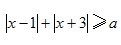 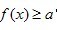 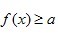 二、提高了课堂时间的利用率我以前的课堂上，学生的点评都是在所有同学的讨论展示完成后进行，有时一道题点评同学半天理不清思路，讲得结结巴巴。或者他还有另外的解法时，先在黑板上写出来，然后再讲，导致课堂时间紧张。如果每个同学点评时都把自己不同的做法写出来，课堂时间根本不够，但是又不能不让写，该怎么办呢？听了专家的课后，这个问题就解决了。我现在的做法是：当每道题刚一展示完，点评的小组就可以在黑板上研究这道题该怎么讲，重点在哪，展示出来的答案是否有问题。有问题的地方用红笔画出来并做以纠正。同时把此题用到的知识、方法、小结等也用红笔写在旁边，如果有不同做法也可以写出来，这样点评的时候可以节省大量的时间。对于重要的知识点及方法小结等其他的同学也能一目了然，可以大大提高课堂的效率。通过近几周的实践，我发现确实有效。例如在学习《含绝对值的不等式》一节时，有一道题目是解不等式 ，有一个小组展示出来的步骤中出现了 ，这个问题有很多同学都出现了，可是他们并没有意识到，当点评小组把这步用大大的红圈画出来时，很多学生意识到了自己的错误，再经过点评同学的分析，都知道了自己错的原因。同时，解不等式时何时取交集，何时取并集，怎么取也是很多学生头疼的问题，而通过点评的小组提前写出的方法小结帮助大家对这块内容进行了梳理，效果比较好。又如：“ ≥ ，对一切实数 都成立，求实数 的取值范围”这一题有多种解法，黑板上只展示了一种，而点评的小组又加了两种方法，这样点评的时候就可以直接讲解，不用再让其他同学在等着他一步步写出过程的时候无事可干，而分散注意力，同时也大大节省了课堂时间。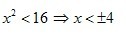     通过这些尝试，我发现这些做法在节省课堂时间的同时，也使点评更具有针对性，重点更加突出，大大提高了课堂的效率。今后我也会不断改进，使自己的教学更加成熟，更有利于学生学习效果的提升。三、“要什么就评什么，评什么就有什么”王公叁老师指出，当你要着重培养学生哪方面能力的时候就应该多注重在这方面的评价，比你只口头强调效果好很多。就这一观点我也做了一些尝试。比如我们班学生开始在书写方面特别差，学案上画的乱七八糟，我虽然也强调过多次，但是几乎没什么效果，因此，我就在每次批完学案后，记录写得比较工整的同学，第二天在班上表扬并且给这些同学加分。过了几天果然有好转。比如我们现在学不等式，例如求以下不等式的解集自主学习课时我就强调题目是让求解集，解完以后的结果必须写成区间或者集合形式,如果只写个取值范围就是错的，尤其是填空题一分都没了。但是收上来的学案情况很糟糕，大部分学生只把范围解出来就不管了。如果是以前，只要结果对了我都会打对号，可是这次只要形式不对就算解对了我也给打了个大大的错号，很多同学看了以后不知道为什么错了，我就趁机又强调了一遍，第二次收上来情况明显好转。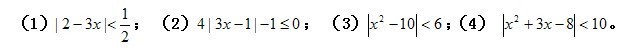 这样做了一些尝试，我感觉“说到不如做到”，强调十遍还不如一个错号有效，因此如果要培养学生哪方面的能力，或者需要让学生在哪些方面注意，我们老师必须要在对学生的评价上体现出来，让他们切实体会到这件事的重要性后才会去认真做。以上是我在听完专家示范课后的一些收获及在自己的课堂上做的尝试。虽然取得了一定的效果，但是还是不够完善，需要在今后的工作中不断探索、实践、不断提高自己的课堂实效。《椭圆及其标准方程》课后反思雷 星为了在2011年11月25日我校承担的陕西省教育教学现场会中上好一节高质量的课，我准备了近二十天。虽然这二十天里非常繁忙与辛苦，但这次经历使我认识到自己教学工作中的不足，并且为我今后的努力指明了方向。一、本节课大体内容及初步设计思路本节课是选修1-1解析几何《椭圆及其标准方程》第一节课，主要目的是让学生通过小组合作动手画椭圆，感受椭圆的生成过程，同时总结椭圆的定义，进而从椭圆的几何意义推导出椭圆的标准方程，并认识椭圆标准方程。我设计本节课的初步思路如下：1.让全班同学动手画椭圆。根据学生积极程度抽取三个小组分别在前后黑板画，其余同学自己在练习本上画。通过此环节：①使学生认识椭圆的形成过程；②调动学生本节课学习的积极性；③培养学生的动手能力，激发其小组合作意识。2.通过画图及多媒体演示过程总结椭圆的定义，培养学生的观察、总结、归纳的能力。3.小组展示点评，从而规范学生的解题过程，掌握解决实际问题的五个过程，并渗透根式化简的思路，能准确认识 增强学生自信，让学生体会收获的快乐。4.课堂小结，先给学生留一定的思考整理时间，再由学科班长组织，其余同学进行补充完善。二、本节课最成功的地方能深刻理解“三环节导学式教学法”的理念，结合我校课改的飞速发展的实际情况，根据本班学情，将其灵活用于自己的课堂。让学生动手充分体现了新课改的理念，加深了学生对椭圆概念的理解，引导学生学会研究新问题的思路、方法和途径，激发了学生进一步深入学习解析几何的兴趣。三、本节课不足之处及原因1.   各环节时间分配不合理自主学习用了17min，合作探究环节23min，导致课堂检测及课堂小结只有5min，课堂在匆匆忙忙、蜻蜓点水的小结中结束了。原因：自主学习过程中小组上黑板画椭圆的积极性高涨，因为我没有采取灵活合理的引导方式，导致课堂秩序混乱，因而浪费了课堂时间。2.   分层教学体现不明显课堂上大多数时间是让中等以上的同学回答问题、展示，故优等生成了课堂的焦点。这样待优生就觉得这一节课与自己无关，抱着无所谓地态度来对待这节课，最终出现课堂上两级分化的现象。原因：我课堂上问题的设置层次性不强，未留给待优生展示的机会。例如：总结椭圆定义之前问：画椭圆时笔尖为何要绷紧？此问题实质上是想让学生表达平面内到顶点的距离等于定长的点的集合构成椭圆，但是跨越过大，普通学生只是从画椭圆表面现象寻求直观答案，想不到我想要考查的是总结椭圆的定义这一深层次含义。3.   学习小组培训不到位学生在以小组为单位进行合作探究时，由于组员意见不统一，故一直纠缠在一个问题上，结果导致未在规定时间内完成探究任务。例如，2、5小组成员一直在争论“为何笔尖要绷紧”的问题，从而浪费了大量时间，直到讨论结束时，他们小组同学只探究了一道题，且未总结求得出椭圆标准方程的步骤。与此同时，学习小组长作用也未得到充分发挥。1、7、9的小组长在讨论时只顾自己埋头钻研题目，未起好“领头羊”的作用，未组织本组成员积极参与讨论，使得其余同学有部分问题不能得到很好的解决。原因：对小组合作探究时灵活解决问题的能力和小组长的组织能力培训不到位。4．小组展示不规范虽投影仪已出示了展示的内容及要求，但许多同学仍存在展示字迹不工整，未写小结的现象，给后来点评同学造成了不便。原因：学生平时还未养成良好的展示习惯。四、改进措施1.加强学情研究，合理安排“三环节”时间课前认真批阅学案找出同学不会的和普遍存在问题的题目，用红笔在自己的学案上做上记号，以备课堂上重点解决。课前认真研究教纲、考试大纲，多做高考试题，准确把握知识的准确性及命题的意图。在此基础上分析自己班学生的思维特点，根据平日学生是否有好问的学习态度把学生分为三类，勤学好问、动手动脑型；好问、却懒于动手型；默默无为型。据此，在批阅预习学案时，要准确分析出学生预习的程度。2.实行细致的分层教学，提高课堂教学的针对性新课改强调学生是学习的主体，在课堂上要充分调动学生的积极性，让不同层次的学生都有所收获，有所提高。在对知识的回顾和自学效果检测的反馈时，主要由5、6号基础薄弱的同学回答，这样能督促他们复习、巩固旧知识，同时也能调动他们课前自主学习的动力。3、4号同学点评讲解，不足之处或新知点拨不到位的让1、2号同学补充讲解。合作探究由1、2号同学带领全组同学讨论，3、4号同学积极参与讨论，5、6号同学负责整理小组讨论的结果。这样一节课各层次学生都有自己的目标和事情，进而使得课堂效率大大提高。3．培训学习小组有序、高效讨论能力，充分发挥学习小组的作用。 “三环节导学式教学法”中，学习小组的作用不容忽视。针对本节课由于学习小组培训不到位导致的浪费课堂时间的现象，我打算进一步强化、规范学习小组的培训。培训学习小组有序、高效讨论的能力。首先，要做好小组长的培训工作，培养其充分发挥监督、示范、引领的作用。其次，塑造学生小组的集体荣誉感，可以制定详细的小组考核制度，调动小组全体成员的集体意识。最后，课上及时发现问题，及时培训。每一个小组长的素质都是不同的，课上发现组织好的小组长，进行现场演示，让其他组学习，这样效果更好。4.规范展示，发挥课堂中的示范作用培养学生规范展示，大胆展示的能力。展示时首先写清自己的组号及展示的题号，并按老师的要求站位。其次要求书写规范，条理清晰。在展示时，我一般是找具有代表性解法的同学展示，有时找一名做错的和一名正确的同学一起展示，以便形成对比，给其与同学起到规范的作用。最后鼓励同学展示，在展示中体现自我价值。现场会已告一段落，想想这节课，前前后后仅学案就修改了十几次，每一次花费的时间与精力都很多。但我觉得非常值得！因为每修改一次我就能从中学到一些知识。我自己对这节课的评价是，在调动学生积极性方面达到了我预先的设想。但作为青年教师，自己在教学经验上还有所欠缺，驾驭课堂的能力还有待提高，同时我体会到要让数学课堂更有效，一定要给学生展示的舞台，相信学生，欣赏学生！在总结中反思，在反思中探索，在探索中成长。相信在学校的课改浪潮中，我一定会使自己的自主课堂做得更有效、更完美！浅谈落实古诗文背诵的方法——数字标记法  杨小杰一、“数字标记法”的蕴育——为伊消得人憔悴。在对课本进行大刀阔斧的修整之后，诗词背诵的落实成了重中之中。因为背诵，不仅能强化诗词知识，为名句默写的6分做准备，更能锻炼学生们的记忆能力。出于对学生的信任，我将早读时间完全交给了他们，并且说了句“只要你们背诵的好，我们就不检查”。学生们欢欣雀跃。可是，一星期后进行的背诵篇目统计，让我发现实际背诵情况并不理想。这与学生们的早读表现是不相符的。早读，学生背诵显得非常积极，教室呈现出一派热火朝天的景象，有的学生甚至为了提高自己的背诵效率，站在走廊上背诵。想到这让我不由自主的想起了那句话：眼睛见到的，不一定是真的。正如，美的不一定是真的，真的不一定是美的。于是，我打算收回权利，让高效学习小组成员在这一环节发挥出其重要作用，让其分组负责督查学生背诵。当我向两个班的高效学习小组成员说出想法并咨询意见时，这些孩子给我的信息是：他们有自己的语文学习计划，不太想将早读时间大量用在课文背诵检查上。听到孩子们这样的表白，我无权去指责他们，因为这些孩子们已经尽心尽力，做好了自己的工作。再说有些孩子是刚刚承担这个工作，还有些拘谨。所以，我能理解孩子们的想法，于是我们协商:课文背诵检测主要由我负责，他们协助我的工作。二、“数字标记法”的潜伏——柳暗花明又一村。    经过一番思考，我向班主任要来了学生花名册电子版，将学生姓名按照字母顺序进行排序，同时在表格最上方空出一行用作填写背诵篇目，然后打印出两个班学生名单。名单打出来以后，我在课前正式宣布，我将履行早读背诵检查的支配权，从今天开始 “干涉”学生的早读背诵。也就是说在接下来的背诵检测中，学生的古诗文背诵检查主要由我亲自负责。刚开始实行时，我主要是通过划对勾的方式记录学生的背诵。可是一个星期之后，新的问题又出现了，缺少对早读落实的量化考核，因为红对勾一样，我分不清每天有多少个学生背诵。于是，我就想，能不能有什么好方法，可以让每天早读背诵的人数一目了然，同时又能摸清学情。三、“数字标记法”的产生——蓦然回首，那人却在灯火阑珊处。正当我焦虑惆怅时，不经意的一瞥给了我灵感。我看见了自己教学设计上的数字编号，每写完一个教学设计我都会及时编上序号，便于整理。为什么不把这些序号转到背诵上呢？于是，早读检查时，我就根据学生背诵的先后顺序，在检查表格中进行相应的编号，一般前五名背诵的学生，我们不进行数字编号，而是画上我独创的可爱小红花，虽然这看起来很幼稚，但是效果却不错。因为这分外独特的花儿，体现出了他们的优秀。五名以后背诵的同学就按照背诵的顺序进行数字标号，这样一来，我就可以很直观的分析出每一位同学的背诵情况：谁背诵课文认真、积极，谁需要教师严加督促。但是，早读时间的有限性决定了早读检查的有效性，于是我就侧重于对长篇诗文的检查；学生通过默写完成对篇幅较短诗文的自我检测。在学生背诵人数较集中的时候，高效学习小组成员就开始介入，然后告诉教师背诵情况。四、“数字标记法”的操作—--海阔凭鱼跃，天高任鸟飞。“数字标记法”准备工作归纳起来就是以下两点：1、设置好两个班学生名单表格，按照学生姓名字母顺序排列，便于教师登记学生背诵情况。2、调整好表格行距，一般A4纸检查10-12篇文章即可，最好是正反两面打印，可以有效节约纸张。“数字标记法”的作用主要体现在以下几个方面：1、便于教师掌握学生背诵情况，了解学情，预设学习目标。2、学生们可以通过表格上的数字标记，清楚自己的背诵情况。3、鼓励认真、积极的同学，让他们有一种成就感、自豪感。就像考试名次排名一样，这样的数字排序同样可以给这些孩子们一些鼓励性的暗示。从学生内心来讲，他们是比较在乎这个东西的。在课文背诵完之后，有些学生表现出了对他名字后背诵序号的关注，会问我：“老师，我是第几个背完课文的？”我会笑着说：“你猜!”4、鞭策背诵不积极的学生。如果一个学生的背诵排名总是在后面的话，他自己会觉得不好意思。那么，我就会在课下找他谈话，让他明白自己该加油了！当然，如果碰见那种极其自我的学生，那就要另当别论了。5、在班级形成一种你争我赶的积极背诵氛围，也有助于班级整体学风的营造。这一效果在六班体现的非常明显。本班早读，教师基本上不用操什么心、也不用多费口舌，学生们就会在早读开始不久后，接二连三的找我背诵。七班学生也不甘落后。6、将其应用到作文训练中，根据这两次的作文训练来看同样有效。我会根据作文上交顺序进行编号，批阅作文时，我就按照数字从小到大的顺序对学生作文进行批阅，一般以10份为一组，先交先批阅，学生就能先知道自己的作文写作情况。以此让他们明白：付出必有回报；有些事情拖沓是不好的。正如中国那句俗语：早起的鸟儿有食吃。慢慢的，高效学习小组成员的认识发生了较大变化，他们就主动承担起了背诵检查工作，我再次退出了背诵检查的舞台。五、“数字标记法”的延伸—--他山之石可以攻玉。高效学习小组成员将检查工作进行了统筹安排，一位成员专门负责背诵顺序的登记，其他成员进行背诵检查，让班级课文背诵落实有效地进行着。渐渐地，高效学习小组成员发现，似乎每次总是固定的人员背诵滞后。他们总结了这一现象的两个原因：1、个别学生不积极，态度不端正。2、个别学生背诵水平确实有待提高。高效学习小组成员在发现这个问题后，将原有的检查方法进行了改进：由个人背诵检查登记升级为小组背诵检查登记。只有每个小组的所有学生，背诵完相关篇目之后，高效学习小组的负责人才会进行登记。优先背诵完的小组会在周考核中进行体现，加以表扬与鼓励。  反之，那些后登记的小组周考核就会受到影响。每个小组都不愿意成为后进组，他们就会主动去督促与帮助组内背诵较差的学生。在组员的帮组下，不少学生进步相当大，有些小组逐渐由落后组变为了优秀小组。这种看似不再关注个人背诵水平的检测，不经意间，却能强化学习小组成员的团结与合作，从小处做起，逐步构建起一种荣辱与共的学习氛围，从而增强了行政学习小组学生之间的凝聚力与向心力。这种无形的力量促成了有形的学习成果。语文必修四一共有八首宋词，可谓字字珠玑、句句灵动，每一首都要求学生背诵、默写。也许，正是因为“数字标记法”的能动作用，在月考名句默写中，学生们收获了甘果。尤其是在第二次月考中，名句默写10分，六班一共有52个满分学生，七班一共有47个满分学生，尽管这不是我们的最终背诵目标，但如此成绩还是差强人意的。“数字标记法”来的很突然，操作很简单，效果很明显。 于是，“教学本身就是一个非常简单而复杂的事情”就闪现在我的思绪中。教学过程是复杂的，思考后也许就会变得简单、快乐了。疯狂英语（经典句）背诵和课堂相结合高龙龙疯狂英语一直是我校教学工作的亮点，也是推动英语教学的重要措施。本学期我将疯狂英语背诵和课堂教学较好地结合起来，实践证明，效果非常明显。下面我主要谈谈自己在疯狂英语背诵中的一些做法、不足之处以及改进措施.一、具体做法及其效果1.搜集经典句式，准备精彩展示 。学生背诵的经典句都是我和学生在课本、资料书、练习题以及网上搜集的一些经典句子和段落，特别是能够应用于写作的一些好句子。学生提供的好句子需经过我的审核才选为背诵内容。背诵之前，我要求学生自己查阅生词，搞清楚意思及发音。我帮助学生分析句子成分，重点强调其中的语法点，比如倒装句、非谓语动词、各种复合句、强调句式、特殊句式等.如下面这句经典句：All in all, we should spare no efforts to beautify our environment. 背诵前让学生自己查清楚 spare，beautify，environment等单词的读音和意思。我提示学生注意常用句式spare no efforts to do sth和动词beautify。我严格要求学生每周背诵四个句子、两周一个经典段落，背诵的量不大，但是一定要熟练掌握，做到少而精，要求基础较好的学生背诵的量稍大一些。背诵效果：通过几个月的背诵，课前5分钟大多数学生都能展示自己，清晰、流畅地背诵句子，有的学生可以一口气背诵十几个句子，这样既培养了学生说的能力，又增加了学生的知识储备。在月考、期中考试及平时的英语作文中，我发现有好多学生都很好地利用了经典句，让作文分数整体上提高了很多，我所带班级英语二卷的平均分比同类班级高出了不少。可见，经典背诵提高了学生的口语水平和写作水平，效果很明显。2.课前疯狂热身，活跃课堂气氛 。每天上课当学生起立向老师问好时，我不直接让学生坐下，而是让学生一起和我做一个手势动作，引导学生连做三遍，目的就是让学生张大嘴巴，举起自己的拳头，深呼吸，然后通过“啊”的形式，让学生把气流从口腔迅速呼出，二十秒就能完成所有动作。但是前提是教师一定要有激情，要疯狂起来才能够影响学生。否则效果肯定不好！热身效果：这样的做法，有助于学生迅速进入课堂角色，让课间睡觉学生的大脑快速清醒过来，也能够给本节课开个好头。同时，能够很好地锻炼学生的口腔肌肉，有助于学生张开嘴巴大声说英语，时间久了，对学生会有潜移默化的作用。3. 背诵奠定基础，学会灵活套用。 经过长时间的训练，学生对背诵的内容就会非常熟悉。多数学生能够脱口而出，我要求学生不是能背下来，而是能够快速、流畅、清晰的背出来。但是为背诵而背诵不是我的最终目的，最终的目的是让学生在熟练掌握的情况下自己学会灵活套用好的词汇、句式以及语法点。如果一个学生能将自己熟练掌握的句式灵活套用，那么他的学习就能够达到事半功倍的效果。说白了，一篇好的英语作文就是套写出来的，只要能在大脑里输入了一定的知识量，并能够灵活运用这些知识，经过大量的练习，那么一定能写出一篇好的高考英语作文。就以下面的这句经典句为例：You can never play the piano well if you don’t practice more.学生都能将这句经典句脱口而出，我提醒学生要学会灵活替换play the piano well部分，比如换成 learn English well、 solve the problem等等都可以，根据自己的需要，灵活套用此句式。同时，我们都知道 if not 相当于 unless 我要求学生熟背You can never play the piano well unless you practice more. 这样一来学生学会了两个好句式，非常有用。在平时的背诵中，我强调好句式、好词汇，语法点的同时，还找了一些有关于热点话题的句式，段落等。比如说有关环保的经典句：It is time for us to realize the importance to protect the environment.  The more beautiful the world is, the happier lives we will have.等等。再如 以Save The Earth, Pollution around us, Make our world more beautiful.为题目的经典段落。 学习必修三课本中有关环保的模块 “Sandstorms in Asia”时， 课堂讨论环节提到了如何保护环境，以及环境对我们的生活、生产的重要性，学生在短暂的时间内能够调动大脑里的知识储备，课堂讨论异常热烈。 课堂效果：在课堂教学中，遇到与我们的经典背诵相关的知识点，我都及时要求学生回顾背诵内容，马上进行集体展示背诵。只要遇到和经典背诵相关的话题，学生都能够迅速为展示做好准备，使我们的课堂展示更精彩。这样就把学生疯狂背诵的知识和课堂结合起来了，每每这时学生都乐此不疲，我也很有成就感。二、存在的不足1.学生背诵展示的时候，不少单词发音存在问题。有的学生背诵得很流畅，但咬字不清晰，陌生人听不懂。有的学生声音不够大，远处的学生听不清楚。有些学生站姿不到位，背诵缺少激情，仅仅是为背诵而背诵。2.课堂点评大多时候都是由我完成，没有做到相信学生。我应该培训学生如何点评，从一些细小的问题入手，放权给学生，让学生发现错误并立刻进行点拨。3.班级学生英语学习两极分化比较严重，优秀学生背的越来越多、越来越好，但有不少学困生则不能坚持背诵，有放弃、偷懒的情绪，监督力度仍然不够。4.听写落实不够，有些学生背得很好，却有不少单词写不出来。三、改进措施1.找一些有用、易背、优美的句子，尽量给学生降低难度，将个别单词发音，重要句式、语法点给学生在背前讲清楚，确保在理解之后再背诵。教会学生如何套用句子，学会举一反三。在平时培训的时候，要求小组长对本组学生的发音进行纠正，确保发音正确。比如这一句经典句：In conclusion, it is high time that we took/should take measures to solve the problems. 要求背诵之前首先我提示学生，这句经典句常常可以套用在英语作文结尾，可以把solve the problems部分具体加工一下就可以套用该句，可以改成solve the problems of protecting the environment, solve the problems of natural energy and resources, solve the problems about drugs等等。其次，我告诉学生it is high time that 从句是虚拟语气的一个考点，that 后面的从句谓语动词要用过去式或用should加动词原形，但should不可省略。学生熟背这句经典句后，不仅能在写英语作文的时候套用，而且在做此类单项选择题的时候，也能够得心应手。2.多鼓励多背诵。只要学生张口说英语，我们的背诵就会发挥作用，学生在背诵中逐渐掌握一些好的背诵方法，如肢解长句子，反复记忆，随时巩固，让各小组在小组长的带领下，每天小检测，组内成员进行PK，把背诵、听写落实到位。对于学困生来说，适当降低背诵的要求，优秀学生则必须按要求完成任务。我每天不定时进行抽查，表现优异的小组进行表扬，反之，则要采取相应的措施解决问题，严格要求每个学生都要长期坚持下去。3.学期末我将在班级内进行疯狂背诵大赛，前期工作已经准备好，通过比赛的形式进一步营造班级背诵的氛围，鼓舞士气，强化学生的疯狂背诵的理念，也是让学生能够长期坚持下去。对于表现好的学生要给与丰厚的物质和精神奖励，相信我的学生在背诵比赛中能够展示自己的风采。总之，我个人认为把疯狂英语和课堂结合起来是一个很好的教学方法，让课堂活起来，有气氛，有气势。要想学好英语，大量的背诵是非常有用的，背得多了语感增强了，习惯张口了，记忆力也得到了锻炼，有了成就感就会有内在动力，就有了学习英语的兴趣。目前，我所做的仍然不够，效果没有想像的那么好。对于存在的问题，我会认真思考，总结经验，培训学生，今后我会更加重视学困生的状态，让每个学生都参与背诵展示，天天坚持、天天背诵，让展示的形式多样化，让我们的背诵更有效。这就是我对疯狂背诵和课堂相结合的一些感悟，相信我会不断的改进、完善，让经典背诵更好地服务于我的课堂，提高学生的学习兴趣和英语成绩。感悟异域文化 牵手宜中课堂兰阿平我有幸作为延安市第二批高中英语教师参加英国国际ELT高级研修班，赴英国学习三个月，这是我从教二十余年来的一次特殊经历。重新当起了学生，那种感觉很独特，三个月来，双重身份的学习使我的教育理念发生了很大的变化，教与学的思路变得更加开阔。我想主要从异域文化的感悟和宜中课堂实践两方面谈谈我的收获。一、异域文化感悟1、师生关系是师徒，像母子，更似朋友英国的教育从幼儿教育开始，师生就融为一体。我陪同房东带着她五岁的小女儿，多次参加了住所附近的一个教堂举办的幼儿活动。那里的老师都是当地志愿者，有男也有女，有老也有少，那里有很多游戏室，总能看见老师和孩子们一起做游戏，老师常常作为普通一员参加比赛，比如转呼啦圈、跑步投掷目标、打微型台球、踢足球、打篮球、制作手工、画画、学唱歌等等，看起来个个都像顽童。我看到一个孤僻儿童在哭，很多老师都轮流拥抱他，关系亲如母子。我在中学进行了为期五天的参观学习，那里师生关系也是一样融洽，教师对学生不控制、不限制，总是隐身于课堂，参与到一个小组内，和学生一起做游戏，做试验，参与竞赛，有时也会被罚出局，这时老师会和学生一样不服输，不依不饶，甚至有点“小计较”、“小耍赖”，他们在有趣的游戏中进行着师生、生生互动。学生有疑问时，教师常常双膝跪地（地上有地毯, 西方文化中“跪”没有顶礼膜拜、悼念逝者的意思），手搭在学生肩上，仰视着学生，亲切、耐心解释问题。这让我想起大学学习期间，老师跪在我的课桌对面，跟我交流的那一幕幕，让我回想起来就感动不已。2、课堂实施重开放，强能力，同时也关注知识我们在大学的学习，几乎每一节课中或课末都有展示（presentation）过程。在每次的展示中，老师会问到许多问题，这些问题并不能用yes 和no来直接回答，我们要用较长时间说很多话才能回答完问题，如：你对双语教学的看法如何？它能否在你们国家实施？原因是什么？你是如何上阅读课的？你认为怎样才能提高学生的阅读能力？你平时的大班教学是怎样操作的？等等诸如此类的问题。在这里我学到了新的名词：开放性问题（open question）和终结性问题（ close question）。老师反复对我们强调：在你们以后的教学中，作为老师，应尽量多用开放性问题来抛砖引玉，让学生畅谈；少用终结性问题来限制学生的思维、扼杀学生的创造性；尽量诱出（elicit）答案，避免直接给出（give）答案（elicit answers instead of giving answers），让学生从倾听、评价、反思中学习，长期坚持，会培养学生的开放性思维和主见性。在中学我看到的也都是开放的自由交谈的语言学习课堂。比如在一节历史课上，学生学习的是马丁. 路德. 金的著名演讲“ I have a dream”, 学生的任务不仅是学习演讲稿，还要表达自己的感悟。在学案文章的每一段旁边都附加一个思考题，第一段旁边问题：思考你理想中未来的英国将发生怎样的变化。第二段旁边问题：思考你理想中未来的人们将怎样对待彼此。第三段旁边问题：思考你理想中未来的街坊邻居怎样相处。第四段问题：思考你理想中后代的人怎样生活。第五段问题：思考你理想中未来整个世界会发生怎样的变化。带着这些思考题，学生们进行了热烈的讨论，他们各抒己见，谈笑风生。他们的想法很美好，有的甚至很奇异。比如有一个孩子说，希望黑人能和白人用同一个卫生间，希望黑人和白人通婚能成为普遍的事情等等，然后老师让每个学生把自己的想法都写在一张纸上，然后贴在墙上，大家一块欣赏。我参观过的一节个人发展课（personal development）给我留下了深刻的印象：课堂的探究主题是：你应该在学校学到什么样的生活技能（What life skills should you learn at school)? 探究的目的是让学生动脑子，对自己所学科目做一个评价，明确自己在学校想学到什么，想获得什么样的技能。学生上课拿到学案后，要先进行一个小组讨论，问题有以下两个：   a)你在学校是被教许多实用技能还是学术科目？   b)以下项目你学了多少？其中哪些你认为是最有用的？为什么？     还有什么实用技能你希望在学校被教？公民权教育 (Citizenship)；烹饪术 (Cookery)；自己动手做木工活 (DIY and woodwork)；戏剧 (Drama)；对毒品和酒精的认识 (Drug and alcohol awareness)；经济学 (Economics)；急救知识 (First aid)；外语 (Foreign language)；如何进行团队协作 (How to work in a team)；个人资产管理 (Managing your finances)；记笔记和学习技能 (Note-taking and study skills)；个人管理 (Personal organisation)；种族意识 (Racism awareness)；性教育 (Sex education)；打字 (Typing)。针对这两个问题学生进行了小组讨论，我也参与了一两个组的讨论，有些学生还问到了我中国的中学生学习科目，问我们最注重哪个项目。我解释说我们中国人多，学情不一样，我们学校是大班教育，大家都动手的机会相对少一些，我们最注重的是学习方法，学习方法中，合作学习最重要。他们高兴地说，我们的学习方法跟他们的一样，最后对最有用的技能全班达成了统一：全班同学都认为，团队协作的能力是未来最重要的生活技能之一。老师告诉我，在这一点上，全校学生的认识都是一致的，其次是急救知识，公民权教育，经济学等，我问“为什么经济学这么重要？”他们说：“不懂经济学，我们将来就不懂做生意呀。”英国的孩子从小就懂得学习技能、发展能力的重要性。学校常常未雨绸缪，用事实来教育学生。我有幸见识了一节“对毒品和酒精的认识”课，学校从市毒品管理中心请来了一位专家，带了一瓶酒和三个杯子，为大家做了酒精分离实验和中毒原理分析，让几个学生也亲自操作实验，来增加学生对酒精及毒品的认识；老师告诉我学校每年都要请一些前犯罪分子和毒品吸食者来，给学生讲述他们的亲身经历，让学生从事实中了解毒品的危害，获得知识和教训，懂得“千里之堤，溃于蚁穴”的道理。在一节地理课上，老师给学生布置了一个任务，就是在电脑上制作一个poster, 展示你如何将布莱顿城市介绍给游客。上课时老师只介绍了几句，同学们便在教室四周的电脑上开始制作，还自发地围在一起讨论，下课前的展示真是各具特色，学生们都从不同的角度对布莱顿作了介绍，有的从地理位置、自然环境方面介绍，有的从旅游路线方面介绍，有的单从购物的角度介绍，还有的只介绍了码头游乐场，老师没有否定任何一个同学的作品，只是笑着赞扬说：“very lovely！”然后当场打印了他们的作业，贴在了教室的墙壁上，达到成果共享。我再看教室四周的墙壁上，密密麻麻地贴满了学生千姿百态的展示作业！学生自会比较，从中吸收他人的优点，正所谓，他山之石，可以攻玉！在这里，学生的个性、创造性、自尊心、自信心都被小心翼翼地呵护着，西方尊重生命个体、张扬个性的教育理念被表现得淋漓尽致！3.教育目标，小处着眼，大处落脚，走全面发展之路英国的教育理念就是渗透素质教育，注重实践，彰显个性，走全面发展之路。从幼儿教育做起，从小事做起，培养动手动脑能力，发展创新思维。我亲眼目睹了我们房东小女儿制作太阳帽的过程，家里挂满了她的作品：小纸杯、小纸船、简笔画等；在中学的技术课上，我看到木工班教室里面有电锯、电钻、尺子等，上课都是学生在制作，墙壁上挂满了桌子上摆满了学生的作品，有小课桌，小椅子，小投篮板，还有我认不出是什么的好多东西，在课上，我看不出哪位是老师；在烹饪教室，老师和学生一块制作面包，老师并不限制面包的形状和花色，然而学生们在本能地看着、比较着自己和别人的作品，在不断地修改着，两节课上完了，学生和老师都用面粉及辅料做出了各具特色的香喷喷的花式面包，放学时带回家向父母汇报。我不禁感慨万千：一个小小的纸船，一块小小的花式面包，也许，这小小的作品并不起眼，然而，没有小溪，无以成江河，没有江河，无以成大海。英国注重实践、鼓励创新的教育理念，造就了一个有创造性的、全面发展的民族，领先的工业革命，不就是最好的例证吗？但事物总是有它的两面性的。英国人民的确是一个有创造性的民族，但辉煌只属于过去。我认为目前这种过于开放、注重个性的教育体制在造就人才的同时也助长了青少年的放纵思想和行为，他们很多人过于放纵，桀骜不驯，自由散漫，缺乏集体荣誉感，不像我们中国的孩子那样行动整齐、步调一致、有凝聚力，学习他人，永远都要取其精华，去其糟粕。二、宜中课堂实践1、作老师，作学生，永作朋友现在课堂上的我，开始像英国教师那样与学生融为一体。我也常常蹲在学生身边，仰视着他们，询问他们的需要。我常常在课堂上走下讲台，自然而然地融入小组，和大家一起手把手学习，尤其是到弱一点的小组，参与交流、竞赛，我明显感觉到，这一举动不仅给学困生带来了信心，有力地带动了本组的学习，而且极大地鼓舞了全班的士气。在一节月考试卷讲评课上，我加入到一个英语学科最弱的小组参与讨论，我承担了全卷最难的完形题的讲解，20道题中有13道题的正答率不到50%，我用反复提问、诱导的方式来启发他们，讲完后我让四个较弱的学生分别在文章中挑选一段，准备讲给全班同学，一挑到任务，他们就积极准备了起来，有的同学对自己没把握，又让我给他们讲，于是我边给他们讲边鼓励，终于他们都鼓起了勇气站了起来，结果呢，他们讲得挺清楚的，全班同学基本都听懂了，我抓住时机，趁势表扬他们，我点了平时最不爱学英语的那个女生的名字，说“你讲得太好了，老师怎么今天才发现，你很擅长表达呀！那以后，有些难题的讲解就要拜托你了！”我看到此刻女孩的眼睛在发光，激动得小脸红彤彤的，大有一种士为知己者死的气魄。还有一次下午第五节上英语课，当全班同学都昏昏欲睡的时候，我突然提出做游戏比赛，让九个学生加上我，两两一组在讲台和过道做hand in hand, eye to eye, back to back , knee to knee，hand on head 等动作，做错的和做得慢的被罚出局，最后留下的胜出，学生都争着要和我作搭档，有个女生眼疾手快，迅速奔过来拉住了我的手，先“占”下了我，然后骄傲地扬起了下巴，每个人都跃跃欲试，课堂气氛马上活跃了起来，师生关系也更加拉近。我相信，亲其师，必信其道！作老师，作学生，永作朋友，是我不变的信念！2.多开放，少终结，重能力提高我谨记导师的教导，在语言学习课堂上多使用开放性问题来导学、导思，少使用终结性问题来限制学生；不给答案，诱出答案。在一节词汇学习课上，我给学生讲复合形容词noble-minded(高尚的）,此时我想拓展几个例子给学生，我并未直接呈现要拓展的词，而是与学生进行问答对话：——noble是什么词性？什么意思？——形容词，高尚的。——mind是什么词性？什么意思？——名词“思想”，动词“介意”。——形容词或数词+连字符+名词的-ed形式，就构成了另外一个     形容词，类似的还有absent-minded，猜猜，是什么意思？——思想不在，缺席——如果上课的时候，你思想缺席，应怎样灵活翻译？——思想抛锚，心不在焉。——好极了！那么“心胸狭窄”怎么说？——......（支支吾吾）——想想“狭窄”怎么说？心胸等不等于思想？——narrow-minded！——Absolutely right！You are clever!——“白发女郎”怎么说？——white-haired lady.——三条腿的桌子怎么说？——three-legged table.——一只眼的猴子怎么说？——one-eyed monkey.——Terrific! You are on the track!用已知的知识归纳规则，用规则推出未知的知识，提问、导思，诱出答案，水到渠成。     语言学习课上，对学生完全开放，永远不要说学生“错”，不要让学生难为情，鼓励他们表达想法，哪怕是不正确的，来小心呵护学生的自尊心，保护学生的学习兴趣。比如在阅读课上，我变原来的段意搭配、单选题为自己总结段意，就算总结不到点子上，也要微笑着真诚地说“嗯，听起来还不错啊”、“有思想”、“我很感兴趣”等类似的话，鼓励学生说下去，只要学生动脑子不断地尝试，只要能开口，只要能接近答案，我就毫不吝啬地表扬，我想这样下去能提高学生做高考6选5题型的能力，更重要的是能提高学生归纳提取信息能力和口语表达能力等综合素质。在一节语法课上，两个学生关于一道题进行对抗：China is a country _________ a developing country. A.belonged to  B.belongs to  C.belonging to D.belong to讲解的同学说：“我认为答案是C，因为中国正属于发展中国家，所以应该用进行时态。”另一个同学马上对抗：“你说的不对，因为老师讲过，belong to这个短语无被动语态，无进行时态，你怎么能用进行时态呢？”面对他们的对抗，我一点也没有生气和不耐烦，而是笑着说：“大家听听，他们俩都很有思想，说的都有道理，谁来给评评呀？”这下热闹了，有很多同学举手，想表现自己。当然，这样一道题，有很多同学都能讲清楚，最终的结果，他们俩都懂了，自尊心也没有受到伤害。我想，什么时候都不要否定学生，否则就可能会毁自信，甚至酝酿敌视。轻松愉悦的课堂气氛，是学好语言的保障。我坚信好孩子是夸出来的。现在，在我的课堂，犯错不再是丢人的事，大多数学生都能“热爱丢脸”，勇于展示。多开放、重能力也体现在写作课的实施上。我较多地训练学生写开放性作文，发挥他们的想象力。不给提纲，诱出提纲，不给材料，诱出材料。但鉴于有些学困生实在不懂写作常识，也缺乏英语词汇和语言的积累，常常无话可写，为此我常会在写作训练前来一个小组讨论和展示。在一个议论文写作训练课上，我先给了一个辩论题目“在城市生活的利与弊”。我未给任何语言材料，而是让学生以小组为单位进行英语辩论赛，自选正方和反方，先讨论准备十分钟。一听说要进行辩论赛，同学们的热情一下子就高涨起来。他们自选辩论对象，不用老师督促，大家都讨论得很热烈。我看到每组同学都用英汉夹杂着写下了要辩论的内容，我鼓励他们：“大家能不能齐心协力，把写出的汉语翻译成英语？展示的时候，哪一组观点和口语都好哪一组就胜出！”，于是有些好胜的同学跑来跑去，找英语学得好的，还有同学拉着我求我帮忙，既然学生有这种强烈的求知欲望，有强烈的好胜心，我当然不吝赐教，我所期望的，不就是这种场景吗！接下来的辩论很激烈，一个组的正方同学用英语说“在城市生活买东西方便，娱乐场所也多”，“找工作方便”；反方马上站起来说“住在城里花钱多，不适合穷人生活”，“街道太拥挤”，“污染严重，噪音太大”，两组刚辩完，其他组就站起来展示，“我喜欢享受各种美食，所以我喜欢生活在城市”，“可是在农村自己种的蔬菜水果才是原生态的，我喜欢低碳生活，我更愿生活在大自然里！”，“对，农村空气新鲜！”，二十分钟后，好不容易我才让大家稍微平静了下来，我说：“请大家不要跑题，只围绕城市生活的利与弊进行辩论，不要说农村，现在哪个志愿者来点评总结大家说到的有代表性的优点和缺点？”在两个志愿者点评之后，我认为时机已到，就让每组同学根据点评列个议论文提纲，并写出正反方要点，经过几个同学的展示和我的指导提炼，大家达成了共识，自然而然地列出了这样的提纲：优点：1.就业机会多。2.大商场多，购物方便。3.娱乐场所多，生活丰富多彩。缺点：1.花费高。2.人口多，交通拥堵。3.污染严重。提纲紧扣主题，要点也比较全面，我很满意，通过辩论和总结，学生获得了提纲挈领式的写作方法，然后再动手写在作业本上，就成了较容易的事，这不正顺应了高考英语开放性作文的潮流吗？我总结说：“以后我们进行写作训练的时候，感觉思路不清或没有材料时，大家不妨来个讨论，先进行口头作文，集众人智慧于一身，我想在此基础上，每个人都能写出好的文章。做阅读理解题也一样，做完以后来个讨论，交换思想，长期坚持下去，就会培养一个人从多角度多层面考虑问题的能力，扭转错误的思维定势。”我们不能不相信一个事实：如今的中学生，都是有思想的！长期的碰撞生成，会培养学生多层面多角度思考问题的能力和提炼生成的能力。3. 放开手脚，大胆实践，坚持学生主体地位学习，永远是学生自己的事，老师不能习惯性地越俎代庖。每一节课，都要突出学生的主体地位，可喜的是，我们宜中教师早已意识到了这一点，我们的教育改革方向，与英国的教育方向在这一点上是一致的。我个人认为，坚持学生主体地位，应该是尊重学情，以学生的实际需要为宗旨，指导一切学习活动。尊重学情，通常人们认为是体现在教材整合、学案编写上，也体现在课堂操作上。现在的我，是一个经过异域文化熏陶的、在学校课改浪潮背景下的新型老师，几乎在每节课堂，都彻底放开了手脚，根据学生的需要安排学习活动，相信学生，对学生不控制、不限制，从台上转到台下，和学生一起学习、参赛。在大多数自主学习课后的展示课上，我实施了小组捆绑、竞争机制，来挑起学生的斗志。如在学习第五模块阅读课文Sandstorms in Asia后，我让学生以小组为单位，讨论了一个话题：为了预防沙尘暴，我们应该做些什么？我说：“给你们十分钟时间讨论，然后小组代表展示，最后由十二组来点评，我们要评出一个先进组，组内每位成员都将得到一个小小的礼品！希望大家都出力。”我也准备好了材料，以防学生想不出话说。但我的担心好像是多余的，在荣誉感和好胜心的驱使下，每个成员都献计献策，有些学困生，在小组内用汉语表达想法，然后向同伴求助，还有人拿着一张纸在教室里跑来跑去，忙得不亦乐乎，教室里这么多人中，总有学得好的，会帮其用英语表达，也有人为了追求完美，跑来问老师，我只作个别词汇方面的指导、建议。通过小组讨论后的展示，成果令我十分满意，各小组都有话可说，最后点评组归纳如下：禁止乱砍滥伐、禁止挖草、减少动物饲养或圈养动物；植树、种草，来防止土地沙漠化 (forbidding cutting down trees，digging up grass, planting trees and reducing animal raising to prevent desertification.) 等，本来该老师给的答案，学生都想到了，这就是同质交流、异质帮扶的结果！先进组领奖的时候，教室里掌声如雷！课外兴趣活动更要以学生为主体，一切活动都要围绕着学生来进行，背离了学生的兴趣，就是浪费时间。年级组举办的每周一次英语第二课堂中，有一个活动项目是看英语电影，看完后写影评，我想都没想就遵令布置了下去，好长时间过去了，没一个同学交上来。其实，我当时就是没当回事，稍思考一下就明白：看一次英语电影就写影评，这对英语老师来说都是很难的事情，何况是学生！抛开了学习的主体去布置学习任务，这不明摆着是一句空话吗？于是我改变了要求：可以写任何电影或电视剧的影评，不一定非要是第二课堂的英语电影，目的是训练学生掌握影评文章的构架和常用语言，情况马上发生了变化，有影评交上来了！坚持学生主体地位，不只体现于课堂、第二课堂，还在于自主学习课上和课下的学习活动中。平时培训和利用好两个小组的力量尤为重要。现在我们学校的学生自主管理制度已经深入人心，使得科任老师的培训变得很容易，现在我的英语学科班长和各小组学科组长都能自觉地把学生的课上课下学习活动安排得井井有条！每天学科班长自己组织全班利用三提前时间听写单词，各小组长负责确定批改人，批改后挑出写得差的，督促再写；有时候看到的情况令我惊喜：自主学习课前黑板上写着：认真做完报纸阅读题，各组长检查大意批注及信息勾划，下课交！这些，虽都是些琐碎小事，但小处着眼，大处落脚，学生走上了全面发展之路！实践证明，学生有了良好的学习习惯和自主管理能力，教师便可以放开手脚，只作帮手，让学生自己主宰自己，学生的问题，学生完全能够解决！三、结束语中西方教育及文化的冲击在我们的教学中在所难免，因为我们的教育体制，课程设置，班次大小不同，我们不可能全盘照搬，但我们可以有选择地吸收他们的教育理念和某些教法、学法，并灵活地运用到我们的课改教学实践中，更加注重素质教育，为学生终身发展打好基础。让课改充满思想，让教学充满智慧        ——参加高效课堂培训会有感谢招娣5月11日下午至5月13日上午，在学校的精心组织下，我们参加了高效课堂培训会。在这次培训过程中，我对课堂教学改革有了更深刻、更全面的认识，也对自己的课堂教学进行了深入的反思。下面我就结合自己的教学实践谈谈我参加培训后的一些收获和想法。一、 写好教学设计（学生的学习设计），编好学案每一堂课都以学生为出发点，预设好学生学习知识的过程，而不是把我们的思想强加给学生。只有真正做到以学生为本，才能使一堂课有声有色，进而高效。一节高效课，它是由教师和学生合力打造而成的，学生在课堂上表演的好才是真的好。引用陈立的话就是：无视学习者认知规律的教学是无知。例如，在上原电池这一节课时，我的教学设计具体为:学生自己列举日常生活中见到的电池→学生谈电池内的能量相互转化→教师提出问题：电池安到手电筒上为什么能工作呢？初中学到的电源的正负极究竟是怎么回事呢？（学生组内交流讨论）→教师继续提问：为了解答上述问题，我们这节课应该重点学习什么呢？你们都想搞清楚什么内容呢？（学生继续组内交流讨论）→教师归纳整理学生的回答，并确定本节课的学习目标→…… 这样，由浅入深，学生就会主动去探究和学习，无形中便把“老师的：这些内容很重要，你必须学”变为“学生的：我为了解决我的问题，我必须要认真学”。二、依据学情确定可行、层次化的学习目标只有学习目标切实可行，学生才会对课堂感兴趣；只有学习目标层次化，才能更好地关注不同层次的学生。例如，在上乙酸这一节课时，我依据学生学案所反馈出的问题制定的学习目标为：能熟练说出乙酸的物理性质和结构特点（全体学生）；能熟练列举出乙酸的化学性质，并能熟练写出相关的化学反应方程式（全体学生）；知道乙酸和乙醇酯化反应的具体原理（全体学生）；能写出其他一元或二元有机酸和一元或二元醇的酯化反应方程式（A层和B层学生）；能写出多元（三元或三元以上）有机酸和多元醇的酯化反应方程式（A层学生）。这样，各个层次的学生都将会明确本节课自己的学习目标，在课堂上有所收获、有所进步，体会到学习的成就感和乐趣，实现真正的教学相长。三、细化对学生的培训我平时对学生的培训大多数情况下都局限在知识、方法、思路、讲解站位方面，对学生其他方面的不良表现（如回答问题时迟迟从座位上站不起来、几分钟都走不到黑板前、字迹潦草、几行字就占了半个黑板、好几分钟都写不完自己的观点等），都只是以无休止的抱怨和发牢骚为主，并没有积极思考过具体的解决措施。在听了杜郎口中学孙主任的报告后，我意识到了自己这方面的不足和缺陷，我决定以后对学生进行精细化的培训。现阶段我想先做好以下工作：训练学生上黑板的速度、训练学生的板书速度、规范学生粉笔字的大小（字高8厘米，字间距1厘米，行间距2厘米）。我的具体做法是：让学生在20秒内到黑板前做好一切板演准备，若不达标，则让其重复从座位到黑板的过程，直到将时间控制在20秒内；若重复次数超过3次，则该学生将在以后的3节课内失去展示资格。课堂上根据板书内容的长短和难易，给学生规定板书的时间，若未在规定的时间内板书完全，则其所板书的内容会被视为无效，将不予任何点评。四、从多角度评价学生评价不仅仅是在学生正确讲解后简单的加分、鼓掌或激励性的语言，而是对学生从多角度、多方面去评价，例如：评最佳创新奖、最佳质疑奖、最佳纠错奖等，从而培养学生一题多解、大胆质疑、有效及时纠错等习惯，为课堂教学增添活力，实现课堂的高效。我每周评奖一次，具体的过程为：学科班长提名获奖候选人→候选人在班上进行自评→其他学生对候选人进行综合评价→确定获奖学生名单→播放颁奖进行曲，老师为获奖学生颁奖→获奖学生在班上发表获奖感言，并介绍自己能获奖的一些好的具体做法→获奖学生对其他学生提出建议和要求。颁奖时，要尽可能地让场面正式和隆重，以起到鞭策和激励其他学生的作用。五、展示形式多样化我主要有以下两点具体做法：1、对所有小组都没问题的题目，让学科班长点名随机抽查，以检查学生真实掌握的情况。这样既节省了时间，又保证了知识的落实。2、哪个或哪些小组存在问题，就让他们讲解自己存在问题的题目，以更好地暴露他们存在的问题，从而由其他学生或老师帮助他们更好地解决问题。六、依据学情，采用合理有效的问题反馈方式   我带的是普通班，学生的知识基础比较差，理解能力也相对较差。但是，每次当我问他们学习中存在哪些问题时，他们都只提出极少的一部分。为此，我很困惑。后来，我做了以下改进：在黑板上设置以下表格：★表格操作说明：讨论后，每个小组在自己已经能确定完成的栏目的相应位置上打勾，对仍存在问题的栏目保持空白。这样，因性格内向等不敢说的学生就可以借此机会将自己的问题写出来。果然，学生在反馈问题的针对性和有效性方面有了很大的进步，为高效课堂奠定了扎实的基础。以上就是我参加培训后的一些收获、想法和自己的一些具体做法，这些也将会是我以后教学工作努力的方向和重点工作。课堂改革最终要改思想、变观念，我会坚定不移地将以上内容逐渐贯彻和落实，努力做好自己的教书育人工作。问题“三度”决定课改“三度刘锦梅和所有摸爬滚打的课改人一样，我曾因学生完成不了自主学习作业而责怪学生；曾因学生讨论抓不住重点，没有针对性而百思不解；曾因学生探究深度不够，思维得不到拓展而无计可施……李炳亭老师的“高效课堂22条”中第九条说的是：评价一节课是否为优质课要一看自主的程度，二看合作的效度，三看探究的深度。看了之后很激动，因为这就是我上述问题的高度概括。那么如何才能达到课改的这“三度”呢？个人觉得：“问题”是源泉，“问题”是灵魂，一切要从“问题”出发。一、问题的梯度决定了自主的程度就像摘苹果一样，只有跳起来摘到的苹果才最甜，但是也要注意学生的现有能力，对于用尽全力都摘不到的苹果，大多数学生是不会有太大兴趣的。所以我们在设计学案时应该从学生发展的角度出发，把握好问题的梯度。提供接近学生已有知识、经验、能力，但又必须“跳一跳”才有可能够到的问题。仔细一想，如果我们的问题让学生每走一步都有台阶可上，每上一个台阶都有成就，他们怎么会不愿意学，完成不了作业呢？在学习“函数的概念”时，我是这样设计问题，效果非常好：映射：设A、B为两个非空集合，在对应法则 的作用下，对于集合A中的每一个元素，在集合B中都有唯一的元素与之对应，这样的对应叫做从集合A到集合B的映射，记作： ：A B。函数：函数是从一个非空数集到另一个非空数集的映射。（函数的概念以一个整体出现，不给学生挖空，下面的问题是将整体分解，学生深刻理解概念的过程）问题1：函数与映射有什么区别？（认真看！就一个字哦！）练习1：下面的对应是映射吗？是函数吗？（进一步理解映射与函数的区别与联系）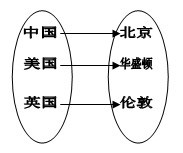 问题2：请同学们找出“函数的概念”中的关键词。（大部分同学找出“数集”、“每一个”、“唯一”，但是许多同学在做完下面的习题才真正理解）练2：（帮助学生理解关键词）（1）下列对应哪些是函数？若不是，为什么？（离散的）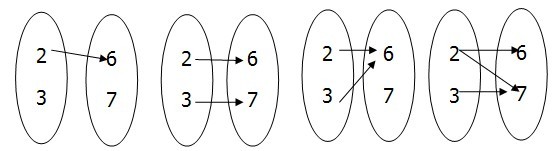  （2）下列图象中，哪些可以作为函数的图象，哪些不能，为什么？（连续的）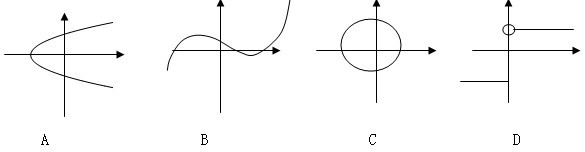 问题3： 是函数吗？若是，请求出函数的定义域，若不是，请说明理由。（好多同学在做完这道题后，又加了一个关键词“非空”）。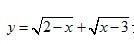 练习3：请同学们写出几个y关于x的解析式，讨论它是否为函数。问题4：概念中的集合A就是定义域，对吗？集合B就是值域对吗？若不对，请举出反例。（帮助同学们理解概念中的集合A、B）练习4：集合给出下列四个图形，其中能表示以M为定义域，N为值域的函数关系的是                    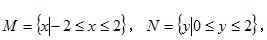 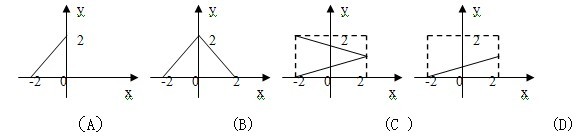 问题五：请同学们试着默写函数的概念。（让学生再次从整体把握函数的概念。五个问题的设置，遵循了“ 总——分——总”的原则）“函数”是一个很抽象的概念，好多同学高三毕业都不知道什么是“函数”，但是本节课学生的自主学习学生兴趣浓厚，作业完成情况和课堂表现情况超乎我的想象，好多同学当天就迫不及待地去做资料了。看来，问题的梯度决定了自主的程度，我们的付出会让学生少走弯路，老师的努力会换来学生更加努力。二、问题的真实度决定了合作的效度课改就是一个闭循环系统，即发现问题——探究问题——解决问题——再发现问题——探究问题……，我说的问题的真实度就是问题暴露的真实性，也就是知识的生成过程。但是学生往往不愿意真实地暴露自己的问题，因为他们害怕老师批评、学生嘲笑而不交作业或者抄作业。这让我想起了陈立老师所说的：“学生第一处理的是生存信息，其次是情感信息，最后才是学习信息”。所以，要想让学生真实地暴露问题，我们首先要想方设法给学生创造一个良好的情感环境。比如：口头表扬真实暴露问题的学生；抓住这些学生中学习进步者，并将这归功于问题暴露的真实性；课余时间让同学们感受到老师对这些同学的特别关注等。总之，情感安全是问题真实暴露的第一保障。“问题的真实度决定了合作的效度”这句话我在下面一节课中感受最深。用“错位相减法”求数列的前n项和对学生来说是一个难点，第一轮时，我一节课只讲了一个“错位相减法”，结果下课只有11个同学学会，就是这些已经学会了的同学，做题时错误率也特别高。第二轮学到这节课时，我让同学们把比较典型的错误课前展示在黑板上，其中有一位同学几乎犯了所有可能犯的错误，她的解题过程如下：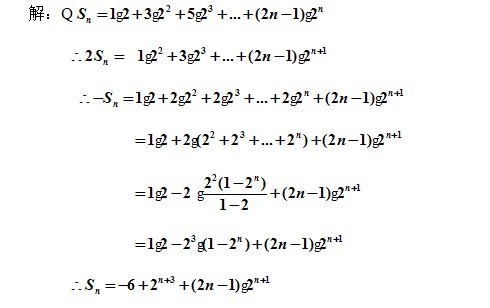 然后让大家组内交流，哪个组找出错误就去主动改正，最后总结解题步骤及易错点，并及时进行训练，从检测情况看，至少有80％的同学学会，并且正确率很高。因为这都是同学们实实在在存在的问题，大家都想找到错误原因。所以在合作讨论的时候都特别投入，效率非常的高。所以，错误才是课堂的宝贵财富。课堂即错堂，充满问题和错误的课堂才是最真实、最精彩、最有魅力的课堂。三、问题的高度决定了探究的深度问题是数学的心脏。有了问题，思维才有方向；有了问题，思维才有动力，有了问题，思维才有创新。如果我们的问题太肤浅，那么学生获取的信息量就太小，更不能引发他们的思考，又怎么会让学生的探究达到一定的深度呢。？所以，思考源于问题，问题的高度决定了探究的深度。比如，“均值不等式”那节课有这样一个探究题：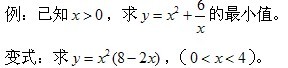 这对于许多同学来说是一道难题，但是因为本节课学得是“均值不等式”，所以部分同学想办法用均值不等式还是能做出自己的答案。但是党栓林老师在这个探究题后面又设计了三个问题：（1）要配凑出定值有很多种方法，看看它们得到的结果是否一样？哪一种正确？找出答案不一样的原因。（这也是同学们实实在在存在的问题，有的同学说有的说都可以用均值不等式，但为什么答案不一样呢？这个问题让同学们再一次深刻理解“一正、二定、三等”中的“等”）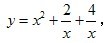 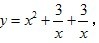 （2）这两道题要出现定值都需要把某一项分开，你发现分开时应该遵循什么原则？为什么？（提醒同学们总结做题思路、方法及易错点）（3）除了用基本不等式，你还有其他的方法吗？理清思路，口头交流即可。（这个问题又上了一个高度，将学生的思维再次点燃，将题目的内涵进一步拓展，将探究引到另一个深度。但是并没有冲淡本节课的重点，因为只需要同学们进行口头交流即可）
    可以看来，本节课的探究不像以前一样只停留在一些毫无意义的计算上，拿到一个函数，同学们能灵活地把它看成一个特殊的函数用特殊的方法去解决，同时，同学们又能宏观地把它看成一个一般函数用一般的方法去解决。因此，不同高度的问题会为学生建立起不同效果的知识体系；不同高度的问题会培养学生不同水平的能力，不同高度的问题会把学生带入不同深度的探究境界。把握问题“三度”，收获课改“三度”。在今后的教学中，我将继续围绕着问题的梯度去设计学案、 把握问题的真实度去反馈学情、利用问题的高度去组织探究，从而让自主课堂会因自主而精彩；因合作而快乐；因探究而发展！课堂教学改革不应“革”去人文教育    刘  蕾一年来，课堂教学改革又有了很大的变化和进步，但是当一切都在顺利发展的时候，有三件事让我颇有感触，深刻反思。事例一：二零一一年九月中旬去延安参加课程培训，有幸见到了化学苏教版教材的主编人王祖浩教授，他精彩的报告让我受益匪浅。他对教材中各个环节的设置进行了解释和说明，例如：教材编写时有很多的模块，如“你知道吗”，其作用是引导同学们回顾已有知识，在新旧知识之间架起桥梁，联系自己原有的经验，激发探究的欲望。“拓展视野”“资料卡”提供更多、更生动的素材，使同学们在完成必要学习任务之余开拓视野，进一步领略化学的奇妙和魅力。而我们对教材的理解就过于知识化和试题化，没有将教材中想表达的人文思想和学法能力方面的东西展现出来。我们平时的教学，也只注重培养学生从课本中寻找与考试要考的知识相关的文字，忽略了学生对化学学科兴趣的培养和激发，也埋没了学生的求知欲和创造力。事例二：一日，曾经的一个学生打电话给我，说起了最近的生活境况，他无意间说到：“老师，我高中三年苦念化学，现在回过头来，发现完全没用啊”。在他看来，高中三年的化学学习全部都是为了考试，其余毫无收获。主要原因是我们将教育的目的只定义在高考上，教学中只重视了知识，没有注重学生对化学学科的理解，淡化了化学与生活的联系。这是我三年化学教学的悲哀。事例三：某日与一个生物组的教师进行交流，他的一句话让我深受打击。“你们学化学的就没干好事，看看那些环境污染，食品添加剂，凡是有害的都与你们化学相关”。这是初、高中、大学化学教师的悲哀，我们没有让学生认识到化学对人类生活的积极作用，只意识到化学对生活的危害！专家在报告中说，学生觉得有价值的课是：有兴趣，重要性，挑战性，成就感，有意义，相关性，有价值。在现在的化学课堂中，更多时候都是目标解读后直奔知识处理，很难使学生真正觉得有价值。针对这个问题，为了从根本上提高学生学习化学的兴趣，提高学生的科学素养，我从以下几个方面做了一些努力尝试。一、回归课本，关注课本的各个环节设置编写学案或进行自主学习指导时，我尝试利用课本上的各个环节和模块引导学生学习和思考，同时增加学习的趣味性。也会在学案编写的最后设置“趣味阅读”等环节，联系生活实际或科学前沿，拓展学生视野。例1：《有机化学基础》第三专题“脂肪烃的来源”一节，课本“你知道吗”有这样一段话：你知道人类社会所需要的大量脂肪烃的来源吗？你知道为什么石油是“工业的血液”吗？你知道以石油和天然气为原料可以生产哪些日常用品吗？从此环节导入新课，既与前面所学脂肪烃相关联，又使学生带着疑问进入自主学习，还能与生活实际相联系，激发学生探究的欲望，一举多得。例2：《有机化学基础》第三专题“苯的结构与性质”一节，课本“交流与讨论”中有一道讨论题：    苯分子结构的确定经历了漫长的历程。1866年德国科学家凯库勒提出了苯环结构，称为凯库勒式。现在人们已经知道：（1）苯的一取代产物只有一种，二取代产物共有三种（2）苯不能通过化学反应使高锰酸钾溶液溶液、溴的四氯化碳溶液褪色 ....     根据以上实验事实，说说你对苯环结构的认识。     这个探究题的设置比我们编写学案“能力提升”时选择的具体关于苯性质和结构的题目要好的多，此问题不单单是传授了基础知识，还阐述了科学研究的一般思路，使学生体会到科学发展的曲折性，初步培养了学生科学研究的能力和方法，且思维严密紧凑，有利于学生学习能力的提高。    教材编写者的水平很高，我们需要好好研究教材，分析教材，使这本最好参考资料的功效发挥到最大。例3：《有机化学基础》第四专题“酚”一节，课本上只强调了苯酚浓溶液的强腐蚀性，但是苯酚的稀溶液在生活中也有很多的用途。编写学案时我以“趣味阅读”的形式进行知识拓展，如：苯酚是一种重要的有机合成原料，可用来制取酚醛塑料(电木)、合成纤维(锦纶)、医药、染料、农药等。苯酚可凝固蛋白质，有杀菌效力，苯酚稀溶液是医药上最早使用的喷洒消毒剂，商品“来苏儿”(Lysol)消毒药水就是苯酚和甲苯酚的肥皂液，药皂中也掺入少量的苯酚。与生活实际相联系，改变学生对苯酚“有毒”的主观认识，充分意识到化学在日常生活中所起到的重要作用。二、让“导课”环节重回化学课堂，在课堂中加入生活常识教育1、要有情景导课环节，利用情景导课吸引学生注意力，激发学生学习的兴趣。原电池是高中学习的一个难点，理论性过强，比较枯燥无味，直接学习知识容易造成学生学习障碍，不易培养学生学习兴趣。以前导课时我用过这样一个小故事，效果不错：一个美女出了个小车祸，碰掉了两颗牙，就去镶了一个不锈钢的一个银的，一段时间后，每天晚上睡觉之前都头疼难忍，小医生，请问你知道什么原因吗？以问题式的故事导入新课，让学生带着问题走进课堂，以解决该问题来进行本节课小结，加入情景式问题导课，可加深学生印象，激发学生的学习兴趣和求知欲望。2、将生活常识教育渗透在化学教学中，让学生认识到化学的重要性如在学习“芳香族化合物”时，我告诉学生：人若长期接触或吸入稠环芳烃会致癌。比如萘，俗称卫生球，以前我们经常用来驱虫防霉，会致癌，现在已经用得少了；秸秆、树叶等物质不完全燃烧形成的烟雾中有较多的稠环芳烃，我国有些省市已经禁止燃烧秸秆树叶；香烟的烟雾中也存在很多稠环芳烃，青少年应远离香烟烟雾毒害、等等。学生感兴趣的同时，也能更加准确的对化学知识进行记忆，在生活中也能用化学知识去解释问题。化学学科的特点是与生活联系紧密，很多的内容只要我们用心，都能找到一个合适的切入点，让化学课堂变得鲜活生动起来。三、注重引导学生认识到化学在生活中的正面的、积极的作用很多教师在教学过程中也十分注重情景导课以及渗透化学与生活的相关性，但是经常举例不够恰当。比如，讲到Cl2，举例就是什么时间什么地点有一辆装满氯气的大卡车翻车，造成氯气泄露，有多少人中毒死亡等等，每次讲SO2所举实例必然是几张被酸雨腐蚀的森林植被、雕像古迹的照片，每次讲到乙醇就要说酒驾，等等。一次听一位青年教师的公开课，《硫酸》一节导课时所举事例就是北大某学生用浓硫酸泼狗熊，然后问学生从这个事例能想到什么？他的本意是由此导入浓硫酸具有强的腐蚀性，但如果是我的话，我会想到这个学生为何会如此心狠手辣？我甚至会想问化学对生活全是危害，如此“不美好”的一门学科我们为什么要学习？所以，导课时的示例选择也要讲究艺术，不能总是选择化学对生活、环境的危害为切入点，应该合理选题，让学生充分认识到科学是把双刃剑，而化学学科更多的用处是用来改造生活，让我们的生活更舒适便捷。例如，Cl2一节导课时可选择从：自来水消毒常用氯气，其消毒原理是Cl2和水反应生成HClO，利用HClO的强氧化性进行杀菌消毒。SO2的导课可以从它的漂白性入手，以农村常见的草帽为例，刚买回来的比较白，用一段时间后就会发黄，请同学通过本节课的学习分析其原因......   《必修二》学习加聚反应时，我的导课环节是这样设计的：请大家以自己为圆心，在你的周围寻找塑料制品，观察上面的标志(如下图所示)。学生都很积极的参与其中，然后我解释道，我的身边有很多的塑料制品，但是它们的用途是不相同的。“1号”PET常用于制造矿泉水瓶、碳酸饮料瓶，耐热至65℃，耐冷至-20℃，只适合装暖饮或冻饮，装高温液体、或加热则易变形，有对人体有害的物质融出。科学家发现，1号塑料品用了10个月后，可能释放出致癌物。因此，饮料瓶等用完了就丢掉，不要再用来做为水杯，或者用来做储物容器乘装其他物品，以免引发健康问题。“4号”LDPE常用于制造保鲜膜、塑料膜等，耐热性不强。合格的PE保鲜膜在遇温度超过110℃时会出现热熔现象，会留下一些人体无法分解的塑料制剂。并且，用保鲜膜包裹食物加热，食物中的油脂很容易将保鲜膜中的有害物质溶解出来。因此，食物入微波炉，先要取下包裹着的保鲜膜......简单导课后，提出问题：塑料制品在生活中应用广泛，那在工业生产中是如何制备的呢？由此问题引出新课，引发学生思考。这节课学生参与热情较高，同时我也在教学中渗透一些与化学有关的生活常识，有利于激发学生探究的欲望和学习的兴趣。四、学案编写时，设置问题可与生活实际相联系，既突出重难点，又增加问题的趣味性和生活相关性例如：有以下两个计算烃燃烧耗氧量的题目：    1、相同碳原子数的烷烃、烯烃、炔烃，在空气中完全燃烧生成二氧化碳和水，需要空气量的比较中正确是                              （      ）    A．烷烃最多     B．烯烃最多     C．炔烃最多     D．三者一样多2、一套以液化石油气（主要成分是丙烷）为燃料的灶具（如煤气灶）改为天然气为燃料的灶具时，灶具应作相应的调整，正确的方法是                  （     ）A、空气和天然气的进入量都减小  B、增大空气的进入量或减小天然气的进入量C、空气和天然气的进入量都增大  D、减小空气的进入量或增大天然气的进入量两道题目的考点是相同的，都是烃燃烧耗氧量的计算和大小比较，解题思路完全相同，但是前者为纯理论计算，后者与生活结合，学以致用，有利于激发学生探究的欲望，提高学生学习化学的兴趣。总之，课堂教学改革的道路中，不能一味强调知识的传授，更应该让学生认识到学习与生活的相关性，体验化学知识应用的重要性，感受到化学学科的重要意义，从而培养学生兴趣，提升学生解决问题的能力。以“习惯培养”为载体，打造高效自学指导课高一历史备课组      播种行为，收获习惯；播种习惯，收获性格；播种性格，收获命运，可见好习惯的养成对于一个人成长的作用。目前在自主课堂的推进中，也印证了好的习惯对自学指导课高效的推动作用。因此，以“习惯培养”为载体，打造高效的自学指导课成为我们高一历史备课组研究的课题。自课题确定后，我们课题组陈小宁、呼珍、刘晓兵、范斌、姚会强五位成员围绕课题的研究目标，刻苦钻研，大胆实践，充分利用各种有利因素，分工协作，努力探索。在实践中品尝喜悦，在认识中收获成果。现将我们的研究报告如下：一、课题研究的背景新课改下的教学倡导一切以学生为中心，在多样化、开放式和探究性的学习环境中，充分发挥学生的主体性，培养探究历史问题的能力和提高实事求是的科学态度，增强创新意识。由于能力要求提高，学生在自主学习不到位的情况下，在展示课堂中所表现出来的是：1、初步的知识结构构建欠缺；2、必须花大量的时间解决自主学习中的问题；3、学生在展示、交流、对抗、质疑中有很多基础知识存在疑惑，所表现出来的这些直接制约展示课堂的高效性。而展示课要高效，自学指导课必须为其奠基。通过课堂教学实践，问卷调查、教师反思等方式，我们发现目前制约历史学科自学指导课的最大因素在于学生习惯养成方面，问题主要集在以下两个方面：行为习惯：（1）课前准备不到位（2）无教师时课堂纪律不能保障。学习习惯：（1）学生对自主学习不够重视；（2）双色笔使用不到位；（3）阅读课本能力差，不能准确的勾画课本基本知识点、重难点；（4）书写潦草，答题不规范，没有层次性；（5）时间观念差，针对性不强。因此，我们备课组确定了以“习惯培养”为载体，打造高效的自学指导课，以解决展示课堂上因自主学习不到位而导致时间的流失、质疑、对抗仍停留在基础知识层面等方面的偏差，使之真正为展示课服务，从而达到学生能力逐步提升的目的。二、研究目标和内容（一）研究目标：1、验证以“习惯培养”为载体，打造高效自学指导课的可行性。2、促使学生从被动的接受到主动实践、坚持的习惯养成。3、提高课题组教师对高效自学指导课的运用，并在实践中提高教科研能力。（二）研究内容：1、“进行好习惯你养成了吗”的情况调查。利用问卷调查、师生、师师、生生的个别交流、反思方式，制定行之有效的实施方案。2、对教学方法进行改革，采用灵活多样的方法进行习惯培养，结合课堂教学实践及课后反思进行“逐步习惯培养方法”的指导，进行策略研究。3、选准支点，拓展“习惯培养”内容，选准高效的针对点。引导学生从小处入手，逐步养成良好习惯。4、以多种形式，进行习惯养成的评价。三、研究方法和途径课题经确定后，我们立即着手制定课题的研究方案，选定了高一年级14—22班9个文科班的学生为研究对象，开展课题的实践研究。（一）本课题以行动研究为主，辅以调查、文献搜集等方法。1、问卷调查法。设计调查问题，分别从教师和学生角度针对不同阶段进行问卷调查，从你心目中的高效自学指导课到你认为自学指导课要达到高效应该具备哪些好的行为习惯？学习习惯再到从习惯培养方面而言影响自学指导课最突出的问题是什么？从教师和学生角度应分别从哪些方面做？逐层推进已达到提高自学指导课的高效。2、行动研究法。组织课题成员，进行系列习惯培养研究，制定相应对策，在课内外运用，观察效果，并根据反馈的问题，调整对策，继续深入研究。在实践中不断探究、反思、提升。3、经验总结法。在课题研究的过程中，认真做好各类资料的收集、整理和实施情况的纪录，按研究内容，撰写出经验总结，进行归纳整理，便于研究成果的不断改进。4、文献研究法。分类阅读有关文献（包括文字、图片、声视频等材料），了解高效的界定，为课题奠定理论基础（二）根据计划安排，本课题研究过程，按照准备、研究、实施以及总结分为三个阶段开展，各阶段主要按如下操作：1、准备阶段（2011年10月）构思、规划、制定出本课题研究的总体方案及各阶段的实施要点，确定课题组成员及分工，明确本研究的意义及做法。2、实施阶段（2011年11月——2012年6月）(1)第一阶段（2011年11月——2012年2月）①进行大量与本课题研究相关的理论学习，以指导课题成员的研究工作；②2011年10月——11月：方案的制定和修改；①    2011年11月——2012年2月：课题参与者在自己的教学中实施课题研究，不断提升自身的理论认识和实践水平，完成三份以上教学案例或反思。每位课题组成员完成一份课题研究心得，课题组长进行汇编并完成课题首期阶段性总结。(2)第二阶段（2012年2月——2012年6月）①在第一阶段探索、实践的基础上，根据研究中的实际情况适当调整研究策略；②各课题成员结合自身教学分析首期研究中得失，为下一步研究作好准备； ③积累有关研究资料和数据，形成初步研究成果。3、总结阶段（2012年6月——2012年7月）整理材料，分析个案，撰写课题的结题报告。四、研究成果●课题研究取得的理论成果：（一）分析了学生想要的高效自学指导课及研究的初步思路为了了解目前自学指导课的进展现状，以及今后在自学指导课上的努力方向，课题确立后于2011年11月分别从教师和学生角度进行了我心目中的高效自学指导课问卷调查。附问卷调查内容我心目中的高效自学指导课问卷调查（学生卷）1、你最喜欢的高效自学指导课的教学方式是怎样的？2、你对我校“三环节导学模式”的高效性有何认识，说明理由或举出实例；3、谈谈你对历史学科“自学指导课”高效性的理解。你认为实施历史学科“自学指导课”高效目标的方法和途径有哪些？我心目中的高效自学指导课问卷调查（教师卷）1、你认为制约历史自学指导课高效的因素有哪些2、你觉得针对现在的自学指导课，提高学习效率应该怎么做？学生问卷调查表明：1、学生喜欢的“高效自学指导课”的教学方式：（1）自学指导课的形式可以多样，自主学习不仅是学生自学，形式可以丰富多彩，诸如：独学、对学、群学或者黑板自由汇报小组竞争合作等等；（2）学生对学或者群学时，教师要加强指导，适时点拨，答疑解惑；（3）发挥高效科研小组和行政小组长的带头作用。2、实施历史学科自学指导课高效目标的方法和途径：（1）培养学生良好的习惯，让学生会学习和学得会；（2）学案的设计应突出导的作用，让学生目标明确；（3）教师应解读学习目标，突出自主学习的针对性，特别是对重难点知识的把握；（4）教师应加强对两个小组的培训教师角度的问卷表明：1、影响自学指导课高效的因素主要有：（1）学生习惯不到位；（2）教师对学情把握不到位；（3）学习方法单一；（4）任务分配针对性不强。2、提高高效的做法：（1）学案编写突出导；（2）目标解读方向准；（3）随时抽查保纪律；（4）及时评价增信心通过调查，了解到了学生想要的高效自学指导课及学生和教师层面的努力方向，所以我们初步思路是：以自学指导课为切入点、生成点开展形式新颖、灵活多样的教学活动，并尝试“点学测”自学指导课的操作程序：操作程序： 习惯       尝试      自主      反馈 培养       引导      解决      梳理初步思路的确定为有针对性地展开研究提供了实践依据。（二）探索出了高效自学指导课的前提保证——“逐步习惯培养”的研究策略从2011年11月到2012年2月通过对初步研究思路的操作，发觉这样的程序要求过大，教师不能面面俱到，学生各方面做的也很不到位。所以2012年2月我们对课题的研究思路进行调整，俗话说:良好的开端是成功的一半，从良好的开端即习惯养成着手，在2012年2月、2012年5月两次通过对高一14—22班9个文科教学班和五位任课教师分别进行问卷调查（附问卷调查内容）习惯养成问卷调查一（学生、教师卷）2011年2月1、你认为自学指导课要达到高效应该具备哪些好的行为习惯、学习习惯？2、以自身班级为例自学指导课应从哪些习惯养成方面使其达到高效？习惯养成问卷调查二（学生、教师卷）2011年5月1、你认为目前从习惯培养方面影响自学指导课最突出的问题是什么？表现在哪些方面？2、针对上述问题，你认为老师应该怎么做？为什么？3、针对上述问题，你认为从自身角度应该怎么做？为什么？通过两次问卷调查，将调整思路加以实践，探索出了高效自学指导课的前提保证——“逐步习惯培养”的研究策略，即行为习惯      学习习惯       高效，让学生从被动的接受到主动实践，用好的习惯推动自学指导课高效的达成        1、行为习惯打基础 
行为养成习惯，习惯形成品质，品质决定命运。用好的行为习惯为课堂高效打基础
       （1）课前提早进状态
        我们往往在上课之前1—2分钟看到的是这样的一种现象：老师进教室了，学生仍在教室外面嬉闹或者是学生虽然进教室了，但睡觉的，打闹的等等现象比比皆是，等正式铃都打了，好多同学的课本等学习用品仍未找到，使得一时进入不了状态，可见课前的准备工作对于一节课的重要性。所以我们主要通过：A、教师提前两分钟进教室督促；B、学科班长和小组长作用的发挥，保证学生课前提早进状态。
      （2）课中纪律做保证
作为高一学生，良好的习惯尚未养成，对于周围的事物总是充满好奇感或者只要有一人说闲话便会出现多人参与的现象，而目前自学指导课一般一对一的可能性比较小，好多老师不是一拖二便是一拖三，所以在老师监管不充分的情况下，课中纪律问题尤为重要，我们主要是通过：A、实行小组一绳捆原则，一人不用心，全组受罚；B、教师不定时检查督促，及时评价；C、发挥学科班长和小组长的监管作用；D、每节课评选待优小组一个，为自学指导课高效出谋划策。
        （3）课后配合显问题
自学指导课主要是为展示课奠定基础，而课后1分钟需要将自学指导课问题汇总出来，有些同学往往在这个时候起哄，使得问题反馈不真实，我们主要通过：A、教师督促；B、组长负责2、学习习惯提能力良好学习习惯养成，可以促进学生把学到的知识转化为能力。尽管“习惯”既非“知识”，亦非“能力”，却是“知识”转化为“能力”地重要中介。（1）课前提早进状态   课前提早进状态包含着学生的行为习惯和学习习惯，在行为习惯的第一点上做了论述，这里其作用和措施不在详说（2）课中方向引领    如果没有了方向，就好比一个人成为了瞎子，没人引领怎能找到需要的东西。而在目前学生习惯尚未养成的前提下，自学指导课好的学习习惯的养成就需要老师给予学生方向的引领。主要从以下几个方面给予指导：A、教师解读目标，明确重难点知识，并给予学案使用技巧说明；B、勾画教材，重在重难点知识的关键词语勾画，对疑问做出标识；C、给予不同班级不同层次的学生限定完成任务，提高阅读速度；D、对疑难问题，做出标识；E、独学时需要全身心投入，对学、群学需要大胆阐述观点，学生学习针对性强。（3）课后检查评比好的习惯怎能持续，其中很重要的一点就是教师需要在每节自主学习课后及时给予评价和评价措施：A、教师随机抽查；B、小组负责制；C、班与班互评3、高效努力保效率   好的行为习惯、学习习惯逐步养成的过程中，最终的奋斗目标是为高效服务，这就需要我们解决习惯养成过程中影响高效最突出的问题，2012年5月我们通过问卷调查表明努力的两个方向：（1）速度训练    所下发的270份问卷调查中，90%的学生认为目前影响他自学指导课高效的原因最突出的是无法按时完成任务，所以在后期为期一个月的时间中，主抓速度训练A、小组一绳捆，不同层级的学生在规定的时间内完成不同的任务，第一次完不成给予点名，第二次完不成小组集体速度重复训练等；B、让在速度训练方面做的好的个人或者小组经验交流。（2）方法总结用不变的方法应对万变的题，而高效的体现从最初老师给予方法指导到现在学生学习方法总结，采取的措施是：A、学案上设置方法总结一栏；B、自学指导课临下课5分钟展示方法总结，小组进行评比；C、发挥高效科研小组的作用（三）研制出了自学指导课高效——“逐步习惯培养“的落实方法何谓习惯？一般地说，经过多次反复练习而逐步养成自己需要地行动方式，或者说逐步养成的不需要意志努力和监督的自动化行为模式，叫习惯。那么在学生学习过程中习惯的培养是持之以恒的，是强化训练的结果，不是一朝一夕所能完成的，整个过程充满着对意志的磨练。因此，任何好的习惯需要坚持，如果不能控制自己，不能坚持，那么再好的习惯也会变成空中楼阁。而习惯养成后也需要我们逐步落实1、    每周主抓一个方面的习惯，循环落实2、    班与班之间评将普通班、实验班、栋梁班三个不同层次的班级就习惯养成方面开展评比，同一类型的班级不同类型的班级做的好的培训做的不到位的班级3、    感悟班与班的差距每周可抽取班级代表到非自身班级上自学指导课，感悟班与班的差距4、评价激励策略。给予做得好的小组、个人给予物质和精神上的评价，促使其更好的前行●课题研究取得的实践效果经过将近一年的逐步习惯培养的研究与实践，较好地促进了研究对象的习惯养成，以及课题组教师的成长（一）学生层面：1、提高了学生良好习惯的养成。现在在自学指导课上我们更多的是看到了学生全身心的投入，教师、学科班长、小组长的监管力度体现的已不是很明显。2、学生用习惯书写着自己的成长从自学指导课到展示反馈课再到训练课和反思课，我们用具体的实践教学见证着我们最初认为的学慢生的进步，学中生能力的提升，学优生小老师角色的发挥。（二）教师层面：1、课题研究更新了教师的教育观念 从最初的认为必须要老师加大监管力度才能改变的现状，从被动---到主动实践的过程中让我们真正体会到原来是我们对学生不放心，而新课程改革的核心目标就是课堂以学生为主导，发挥学生的主动性，而这也恰恰给予我们放手让学生做的理念！2、课题研究锻炼了教师，提高了课题组成员的科研能力，提高了课题组教师的自身素养。从个人的自学相关理论，集体学习交流，到分层、分班实践；认真做好读书笔记，交流记录。教师在课题开展中认真学习，勤奋耕耘，及时进行反思和总结。五、结论与问题（一）研究结论：通过研究，验证了“以习惯培养”为载体，提高自学指导课高效研究的可行性。学生的良好行为习惯和学习习惯通过自主学习课的培养在展示课上也得到了很好的体现。还记得在6月13日高一16班上课结束后，来校参观的好多听完课的老师站在16班门口探讨着学生课堂上良好习惯的展现！三、存在的问题将近一年的课题研究中，我们品尝着成功带来的快乐，同时也存在的一些需要进一步解决的问题：1、学生好的习惯虽说逐步养成，但任何一种好的习惯需要持之以恒，但好的习惯如何让其持续。    2、研究的最初目的是想从被动的接受到主动的实践、坚持，而事物起决定作用的是主观因素，而外在的落实仍持续在客观督促上，如何将好的习惯内化为学生的一种性格。    实践使我们知道，好的习惯的养成是一个循序渐进的过程。在这一年中，虽说取得了一些成绩，但我们的课题研究还有待进一步完善，在高效课堂的推进中，我们备课组成员将一如既往的在自身的教学中不断实践，利用备课互研时间发挥集体的智慧，将所存在的问题进一步反思、实践，寻找好的习惯不但要持之以恒更要内化为学生的一种性格的好方法。高效科研小组长的培训高二数学备课组课题：高效科研小组长的培训               时间：2011年3月至今           成员：高二数学备课组一、课题研究的背景和原因1、课题研究背景：近年来，在学校各级领导的正确带领下，在每位教师的探索实践中，我校已逐步探索出一条符合宜中实际的课改之路。富有特色的“自主学习课”和“展示反馈课”，使学生的主体地位得到了充分发挥，为高效课堂得以实现奠定了基础。但随着课改的不断深入，目前也出现了制约课改发展的问题。1）小组讨论时，缺乏领头羊的带头作用，导致讨论实效性不强。为了发挥高效科研小组长在知识方面的领军优势，也为了使小组讨论时能让同学汲取更多更灵活的思想方法，培养高效科研小组长的带头示范作用成了当务之急。2）自主学习缺乏监管，自主学习时间不能得到有效地保证。合理有序的自主学习是高效课堂得以实现的保证，而班级内部的自主学习又离不开合适的监督管理人员。培养高效科研小组长的监督管理职能是必不可少的。3）课堂上，学生质疑氛围不浓，学生深入钻研数学问题的精神不够强烈。此时，只有从高校科研小组长入手，激发这一部分同学率先提出问题，引起全班同学思考，才能使班级内部形成浓厚的学术钻研氛围。2、课题研究原因：高效科研小组长是一个小组学习活动的组织者，是教师的得力助手，是联系教师与全班学生的纽带。高效科研小组长的组织活动可以大致分为三类，一是控制性行为：分工、约束、督促；二是协调性行为：协调、疏通、解决争端；三是建构性行为：组织讨论、分析、汇总小组意见。前两类行为保障小组合作学习活动能够有序、持续开展起来，后一类行为能促进组员们完成合作学习。有人说过：“一个好的校长等于一所好的学校，一个好的班主任等于一个好的班级”。那么，我们可不可以说：“一个好的高效科研小组长就应该等于一个好的小组”呢？答案应该是肯定的。在我们目前提倡的小组合作学习中，每个小组都有一名高效科研小组长来负责本组的学习活动，高效科研小组长的能力高低直接影响到全组组员的学习。所以说“高效科研小组长的培训”也是我们所面临的一个很重要的问题。小组是学生学习和生活的基本单位，而高效科研小组长又是一个小组的旗帜性人物，必须把权利下放给高效科研小组长，所以如何对高效科研小组长进行更好的培训，就显得尤其重要。俗话说：无头不飞，兵无将不勇。没有高效科研小组长的组织和指挥，学习小组只是徒有其名，要想让学生自主学习，小组学习有成效，每个学生都有收获，必须要有一个优秀的组织者、领导者和协调者。因此，一定要重视培养好高效科研小组长，发挥好高效科研小组长的作用。二、课题研究的目标与原则1、培训高效科研小组长的目标：(1)了解当前高效科研小组长在组织小组合作学习过程中遇到的问题，分析问题并寻找有效的解决对策。(2)通过培训让高效科研小组长明确自己所起的作用，充分体现高效科研小组长的引领、监督、管理能力，使得其在教师和学生间起到纽带作用，使其作用得到较好发挥。(3)通过培训让高效科研组长明确阶段性具体任务，在高效科研小组长组织交流讨论过程中发挥他的各项能力，提高全组同学的学习质量，使每节课都能顺利高效地进行。2、高效科研组长培训的原则：(1)定期性原则。这就是说要召开阶段性“例会”，将培训形成一种常规。根据需要一周三次左右，重点探讨和解决当前存在问题。(2)层次性原则。按照要达到的目标，培训应有一个总体的规划，按目标分步骤进行，一般讲第一次，应明确高效科研小组长的职责，以后要针对具体问题展开，分层次有目的的进行。(3)实效性原则。每一次培训必须要就某一问题展开，或提高语言表达能力；或提升分析、讲解问题的水平；或增强高效科研小组长的责任心；或规范点评时的举止等内容。要突出实效，绝不能走形式。(4)激励性原则。对高效科研小组长要给予适当的“加营养餐”，要适时指导，课堂上进行鼓励，重在培养他们的自信心和责任心。三、课题研究的方法与步骤1、高效科研小组长培训的方法：（1）示范引领法：教师与全班同学一起分别选出在小组管理、组织讨论、课堂点评方面最优秀的高效科研小组长，然后由这些小组长进行为期一周的示范和引领，其他小组针对自己的薄弱环节进行跟踪学习。比如：我们组的王建安老师在课改实行一段时间后，发现高效科研小组长都不太积极，没有将自己的能力全部发挥出来，所以他在《两直线的夹角》那节课上，首先找出三名同学事先指导如何点评，而上课的时候他又发动同学们：“谁来个精彩的点评？”，结果这几位同学非常积极，而且表现非常精彩，其他同学看着这几位同学敢于表现，乐于展示，因此也都积极了起来。那节课，通过这几个同学的示范作用，带动了所有同学的积极性。（2）谈话辅导法：教师要时刻关注各高效科研小组长的工作，及时发现问题，针对发现的问题及时对小组长进行谈话辅导，提出建设性意见，纠正存在的问题。（3）经验交流法：科任教师定期组织所带班级的小组长进行经验交流，每个小组长总结自己工作中的成功之处和存在问题。对好的做法进行推广实施，对存在问题，发挥集体作用，群策群力，研究对策，找出解决措施。比如高二（8）班的一位同学在交流中提出他在高效科研小组管理中的一个困惑就是：组内成员展示点评不积极，每次都是他自己上。而另一位高效科研小组长认为他在这方面做得比较好：那就是每节课讨论前就分配好任务，首先统计组内不会的题目，派人讲解，让书写最规范的同学去展示，表达清楚的同学去点评，但是在讨论的过程中要一起出谋划策，如何点评才能更精彩。（4）反馈指导法：科任教师要利用课余时间经常组织集体反馈或个别了解，对高效科研小组的运行情况进行了解。对存在问题提出指导意见，确保高效科研小组持续高效运转。比如，上了一段时间的课改课，宁勇强老师就了解到各小组每次展示点评的同学固定不变，其实他知道对于栋梁班的每一个同学都有这样的能力。所以他就尝试了“轮值小组”的做法，即每一节课都由一个组的同学来组织、展示、点评，这样做了之后，不仅让组内的每一个同学都动了起来，而且同学们都特别重视，为了上好轮值课，他们课前就通过了解学情、向老师请教、组内同学讨论等各种途径进行策划。通过后一段时间的实行，同学们反映这样的做法效果很好。（5）目标激励法：每学期针对各高效科研小组的现状，根据高效科研小组长的职责，结合各班高效科研小组的发展方向，制定各小组阶段性目标，并且进行考核，学期末对达到目标者进行表彰和奖励，树立榜样，对未达到目标的进行鞭策激励。比如刘锦梅老师在高二（15）班每周都从展示的规范性、点评的精彩度、质疑的深度和高度对各小组的表现进行考核评价，每周周五由上一周表现最优秀的高效科研小组长汇总公布本周的优秀小组和优秀个人，每学期末就向班主任推介最优秀的小组和个人并进行奖励鞭策。下面是第（18）周的考核结果：略2、高效科研小组长培训的步骤：第一阶段：（综合考虑、确定人选）综合各小组成员的学科特长、组织管理能力、语言表达水平、责任感等方面的因素选出高效科研小组组长。第二阶段：（明确职责、初步培训）对选出的高效科研小组长进行首次培训，明确小组长在督促预习、组织讨论、课堂点评、协调管理、情况反馈等方面的要求和职责。第三阶段：（运行反馈，不断调整）    新组建的高效科研小组长组织实施科任教师的要求，并对实施情况及时反馈，针对出现的问题进行调整。科任教师在这个阶段要加强辅导，多组织各高效科研小组长进行交流，对本学科学习过程中的要求和制度进行调整。第四阶段：（形成常规，趋于完善）经过前三个阶段的培训，确定合理有效的实施制度，各方面的工作进入常态，各组成员形成习惯。鼓励各组长和组员在此阶段继续能提出创造性的意见，让各种制度趋于完善，让各高效科研小组长逐渐成熟。四、课题研究的过程第一阶段：（2011年3月）选定课题在当前课改大力推行的形式下我们认为课堂要达到真正的高效就必须要有自主学习能力强、组织能力强、团队意识强的高效科研小组长，因此对高效科研小组长的培训就成了一项非常重要的工作。所以选定《高效科研小组长的培训》作为我们高二数学组的研究课题。第二阶段：（2011年4月-2011年8月）发现问题、初步探索实施主要内容：通过进行文献研究、相关问卷调查、个别访谈（学生、教师）找出当前培训过程中所存在的问题，确定研究方案。另外我们针对课题具体任务，对各组老师进行了分工，使得课题工作计划可以落到实处，确保课题研究的顺利进行。党栓林全面负责课题组织工作；宁勇强、景建文负责进行文献研究工作；刘雪生负责编写问卷调查；雷星、张娟、刘慧负责进行问卷调查并汇总分析问卷调查；李刚、贾长江负责与个别教师或学生交流发现问题；王建安、赵兵兵负责汇总当前所存在的问题并提出相应的研究方案。通过组内成员的不断努力探索下我们发现制约实现真正的高效主要有以下问题：1、学生课前的自主预习缺乏监管，导致一部分不自觉的学生课前预习没有实效，甚至有个别学生有抄袭学案的现象。2、学生自主预习时间不能得到有效地保证，在时间方面缺乏统筹安排，导致总有一部分学生不能按时完成任务。3、课堂讨论时实效性不强，个别小组只局限于对答案，不能有效的发挥小组质疑、交流、兵教兵的理想状态。4、展示环节个别小组一直是个别学生在展示，其他学生总是轻轻松松一节课，难以实现真正意义上的高效。5、课堂在教师无力全面监管的情况下，课后有个别学生出现问题，落实不到位。附问卷调查的问题设计：1、你认为数学课上高效科研小组长在讨论环节中应该发挥哪些作用？如何发挥这些作用？2、希望老师从哪些方面来培训高效科研小组长？3、针对你所提出的问题，各个方面的培训该如何展开？4、你认为高效科研小组长在课后和课前应该发挥哪些作用？5、高效科研小组长在课前和课后的作用怎么培训才能发挥出来？针对以上问题我们展开了对高效科研小组长的培训工作，首先得让高效科研小组长意识到自己的重要性以及职责所在：1、课前督促学生认真预习（研读课本相关概念、理解课本例题），在此基础上完成学案自主学习部分，每一组的1、2、3号学生应该尽最大努力完成合作探究，并记录学习中的困惑以便上课的时候有针对性地听讲、讨论。2、组织讨论。先要和组员交流，了解组员的问题所在，再有针对性的展开讨论；讨论形式可一对一，也可一对多（由组长根据组员的具体情况灵活处理）。另外，组长要避免“假讨论”现象，使组内成员人人有事干，制止个别成员脱离组织干别的事。3、为组员解决疑难问题。先讲清思路再让组员自己思考，针对思考中的疑问再次讨论；对于还没有解决的问题记录下来以便在点评过程中及时提出问题。4、课后组长要了解组员对课堂内容的理解情况，对课堂上没有解决的问题要及时帮助其弄懂。课后监督组员认真完成练习册（教师要提前根据学生的具体情况分配不同的任务）并及时检查，对没有完成的学生交给老师处理。5、协调性行为。高效科研小组长要自信心足，严于律己，以身示范，带动其他组员建立互相信任、团结互助的关系。带头帮助学困生，中等生帮助学习较差的学生，在组内形成互帮互助的氛围。其次从以下各方面着手培训：1、语言表达能力方面。可在课前给予适当的点拨，交给高效科研小组长如何分析、如何表达；点评完后利用课余时间再次培训（强调做的好的要发扬，做的不到位的要改进）。比如张娟老师在上导数的几何意义时，课前就一再给组长强调要清晰表达导数的几何意义：切点处的导数是切线的斜率。而切不可说成导数是斜率。2、讲解、分析问题能力方面。每天的学案课前全部完成，针对不会的问题要提前向老师请教争取弄懂每一道题目。以便在课堂讨论环节中起到答疑解惑的作用。比如刘慧老师上计算导数的习题课上遇到“过某点求切线方程”的问题。在培训的过程中就不断的教给学生如何分析问题。要求切线方程，知道直线过已知的一个点，再只需要知道该直线的斜率即可。那么接下来就是想方设法求直线的斜率。而求直线的斜率，一方面可以用导数的几何意义另一方面可以根据两点写出直线的斜率进而得出方程解出切点的坐标就可解决问题。3、增强高效科研小组长的责任心，教师可在开高效科研小组长会上宣布各组展开竞争，对每一次的测试中取得优异成绩的小组给予加分奖励（组长加双倍分），以此调动组长的积极性。比如贾长江老师实施对每个小组进行考核，每周一汇总，小组6名成员的平均分记为本组得分，然后进行排名。对于周考核第一的小组上墙表扬一周，很大程度的调动了学生的积极性。4、点评时的走姿、站姿。确保点评学生面向学生、大胆点评。对于这方面的培训教师可以示范全过程（从离开位置到点评习题到回到原位）。5、大胆提出问题的能力。要让高效科研小组长有质疑的意识就要从平时的学习中做起，平时练习过程中教师要多激发他们提出问题或同一题的不同思路及做法。有了这样的习惯之后自然就在点评过程中提出了自己的不同看法，以此来带动其他学生大胆质疑。比如雷星老师所带的班级一开始学生上课不积极，学生点评完毕的时候即使有问题也不提出。针对这个问题，她开始是安排个别学生提出问题；在这些学生的带动下，班里的其他学生也开始提出问题进行质疑。使得课堂的效果有了很大的提高。班级数学成绩也一直是名列前茅。6、给高效科研小组长召开阶段性的“例会”。一周或者两周一次，可由教师直接组织，也可由学科班长代理，传达教师的想法。“例会”上教师先反馈各小组阶段的表现，对做得好的组的组员及组长进行奖励，薄弱的小组适时的鼓励；各高效科研小组长反映自己在做工作过程中存在的问题，师生共同寻求解决途径；最后教师要就下一阶段的工作进行布置，明确高效科研小组长职责，辅助教师和学科班长做好工作。第三阶段：（2011年9月-2011年11月）反馈问题、再研究经过第二阶段的实施，我们取得了很大的成果。比如高二14班的雷飞鹤同学以前站在讲台上就吓得不敢说话更不用说是点评了。但是经过上学期的培训，现在点评不仅大方而且分析问题的思路很清晰、讲解也很到位。再比如16班的郝静静同学以前学习很踏实认真但是一直不出成绩，于是雷星老师就坚持让她点评，现在的数学成绩已经有了很大的突破。再如18班有一小组在小组长王二帅的带领下组员对数学有了很大的兴趣，尤其是周姣姣和安文娟同学。每天都会将不懂的问题整理到一起然后抽时间去问张娟老师，使每天的知识都落实到位。目前各班的各高效科研小组长基本上都能做到课堂上组织小组成员积极讨论，安排好组内分工，做好展示、点评人员的工作，充分展现小组风采。课后积极协助学科班长收发学案(包括课前预习和课后落实完善两部分)、巩固练习本、资料等。但如何做好高效科研小组长的培训是一件非常复杂的问题，通过实践、反思，发现还存在一些问题急待解决的，汇总如下：1.高效科研组长的职责范围有哪些。（说明：对高效科研小组长的培训的首要问题是要明确其职责。）2.如何提高高效科研组长责任意识和荣誉感。（组长的责任意识，荣誉感是一个小组高效运转的关键，如何建立一套激励机制，发挥学科长的积极性？激励是最有效的培训）3.如何教会高效科研小组长搞好各项工作，也就是工作的方法问题。（教会工作方法是培训的核心）4.如何提高高效科研小组长个人学科素养及综合能力。（提高高效科研小组长的综合能力是培训的重点和培训的目的）5.如何给高效科研组长加“营养餐”。针对上述问题我们又展开了研究并针对具体情况进行培训，首先，继续加强明确高效科研小组长的职责。不仅要让高效科研小组长明确自己的任务还要让小组成员知道以便监督和配合完成各项工作。其次，为了提高高效科研小组长的责任意识和荣誉感，每节课都要对各小组作出评价并将评价结果做一记录，一周一汇总，将周汇总结果进行上墙公布。每月的优秀小组要给予奖励。最后，我们要想方设法树立各个高效科研小组长在班级中的威信（一方面教师可以在平时与学生的交流中给予这些组长的肯定，另一方面要不断的提高这些高效科研小组长的学科素养）。总之，只有各个小组成员对高效科研小组长认可了，各项工作才会开展的顺利。第四阶段：（2011年12月）总结阶段通过前面几个阶段的研究、实施、反馈和再研究，我们对高效科研小组长的培训已经趋于完善。本阶段的主要工作是对好的培训方法进行总结并形成文本以便在以后的教学中应用。五、课题研究的成果我们的小课题研究从第一阶段的选定课题，到第二阶段的发现问题初步探索实施，再到第三阶段的反馈问题再研究，经历了半年多时间，紧紧围绕课题研究的核心内容“目前数学小组合作学习中存在的问题”、“高效科研小组长的培训”这两方面来研究，组内人员分工明确，积极探索研究，最终取得了一定的理论成果和实践成果。（一）课题研究取得的理论成果    1、解决了数学小组合作学习中存在的一些问题。通过小组长课前督促组员认真预习课本资料，大部分组员都能完成学案上规定的任务，如4,5,6号学生完成自主学习部分，1,2,3号学生尽最大努力完成合作探究部分，同时也杜绝了个别学生抄袭学案的现象。组员合理分工，增强组内讨论的实效性，通过独学，对学，群学等也避免了“假讨论”现象，不仅仅让组员核对答案，更重要的是让其明白知识的来龙去脉，真正掌握知识。课堂上学生的展示与点评也扩大了，学生参与度也提高了，如宁勇强老师在栋梁班的做法是这样的：刚开始时展示与点评是随机叫学生，这样做有些学生会偷懒，每次展示与点评常是组内个别学生，现在采用“轮值组”，即按小组轮流展示与点评，一天一组6人负责展示，另外一组6人负责点评，这样组内的每个人都要展示和点评，就不会出现以前的那种情况。课后落实工作也做得比以前好，没学会的同学通过组长和其他同学的再次讲解，也学会了。    2、通过高效科研小组长的培训，增强了高效科研小组长的语言表达能力，提高了他们讲解分析问题的能力，培养了高度的责任心，点评时也大胆和自信了，甚至走姿站姿都越来越像老师。在课堂上也能大胆提出问题并质疑。现在每个班都有这样一批高素质的高效科研小组长，给同学们的学习带来方便，也是老师的得力助手。如在现在的“一拖二”课堂上，高效科研小组长发挥了巨大的作用，不管是知识讲解，还是展示与点评，都能看到他们出色的表现。    3、明确高效科研小组长的角色。团结同学，帮助同学，组织同学，打造积极向上的小组学习团队，勇敢地担当起学习小组的学习领袖角色，有很强的号召力。高效科研小组长要组织小组成员进行一对一讨论或是小组内部的研究和解疑，确保每个小组成员实现高效学习；高效科研小组长要研究解疑和每天学习内容的落实情况，争取学习内容堂堂清，日日清。（二）课题研究取得的实践成果正是有了这些理论成果，同时我们把这些理论成果应用到实际教学中来，才使我们的课改进一步走向成熟，取得了一系列如下实践成果：11月25日，全省普通高中教学改革现场会在我校隆重召开，我们组内全体成员共同努力，认真上课，特别是王建安、党栓林等老师的课赢得了听课领导专家的好评，学生们的积极展示，精彩点评，激烈的质疑对抗，令与会的专家震撼,为我校赢得了荣誉。    现场会以后，我们又在探索的基础上以“一拖二”的课堂模式上课。“一拖二”的意思就是，一个老师同时在两个班上课，这节课主要是学生给学生上课，老师轮流在两个班巡视。刚开始上“一拖二”的课时效果都不尽人意，尤其是普通班，因为都处于尝试阶段，课堂里会出现一些无法预测的问题。经过这几节课的尝试，渐渐的有了好转。这种课堂成功的关键在于老师对于高效科研小组长及学科班长的培训以及导学案的编写上面下了功夫：(1)导学案的编写以任务菜单的形式展现，要体现分层，环节和环节之间要层层相扣。要让不同层次的学生在课堂上学有所获并体会到学习的快乐；(2)课前对组长的培训要到位。老师在编写导学案时就可以根据对学生知识储备的了解提前预测学情，或者从高效科研小组长和学科班长着手，通过他们暴露出来的问题，让他们先学会，然后他们再来教会全班的学生。六、思考与展望 1、高效科研小组长的培训是课改中永恒的主题尽管我校关于高效科研小组长的研究已取得一定的成效，但是，如何巩固现有的成果，特别是如何利用这些现有的做法促进我校课堂改革成果的进一步提高，将是我们后一阶段研究应该努力的方向。 2、课堂改革最终是要教会学生自己学习学生的自学能力是检验课堂改革成败的关键指标，高效科研小组长则是学生和老师发展的纽带。尽管我们的高效科研小组长在课堂改革中发挥了巨大推动作用，在学生自主学习习惯和学习能力上的培养上做出了巨大贡献，但是，高效科研小组长仍然难以摆脱那种凭借老师的地位来强制要求学生的模式，有些高效科研小组长工作时用命令的口气要求学生，不会灵活地鼓励和启发，难以让学生从心里佩服与认可。这说明新的理念新的方法，结合实践贯彻下去还是需要我们继续努力！总之，在今后的教学工作中，我们一定会完善培训方式，使得我们的培训在已有的模式插上继续腾飞的翅膀，为学生课堂改革水平的提高起到更加积极的作用！善阅读者丰富学识  善借鉴者提升水平   ----参与编辑《教研之窗》有感李 琪课改在我校发展到今天，机遇愈多，挑战愈大。今天的教学改革更加注重以人为本的思想，更加重视知识结构的学习和认知能力的发展，更加强调学生的主体地位和个性的培养，更加关注学生的学习兴趣和学习方法。这对于培养学生的创新精神和实践能力意义非凡。如何加快实现从自主课堂到高效课堂的转变的步伐？这是摆在我们每一个宜中人面前的严峻课题。第六期《教研之窗》入选的这二十几篇文章，虽不敢说是字字珠玑，篇篇华章，却也都是在各位老师交上来的200多篇文稿中经过层层筛选，严格把关的基础上挑选出来的，是这些老师课改实践的结晶，课后思考的痕迹。本期《教研之窗》入选的这些文稿，具体说来，有以下几大特点: 一、研究深入，与时俱进随着我校课改的深入发展，许多制约课堂改革的具体因素逐一浮现，每一位宜中老师都在深入思考，积极实践，摸索、总结解决问题的方法。张校长的《在探索中成长，在改革中发展》，目光明锐，分析深刻，高屋建瓴地为我们指明了课改发展的方向，提供了切实可行的发展思路；韩丽娟老师的《“课堂无质疑”现象剖析》则抓住了问题的要害，语言犀利，剖析深刻，发人深省；陈晓宁老师的《课堂集体展示之我见》，对课堂展示形式进行深入探究，针对性强，结合自身课改实践，思得深刻，悟得明白，字里行间，流露出对课改的坚定与执着；雷玲老师的《学案到底怎么编写》，能结合近期学校举行的课改培训，针对制约课改向纵深方向发展的基本问题，深入思考，提出了自己的解决方案，借鉴性强；李娟老师的《语文，我们应该以怎样的姿态绽放？》，亦能结合课改培训，与时俱进，提出“语文课堂应该有坚实的双翼—放手与坚守”，见解独到，给人以启迪。刘锦梅老师的《问题“三度”决定课改“三度》，观点鲜明，有理有据，研究深入，目标直指当前我校课改进程中所遇到的问题，读来印象深刻，发人深省。这次文稿中，小课题研究也卓有成效。高一历史备课组的《以“习惯培养”为载体打造高效自学指导课》，高二数学备课组《高效科研小组长的培训》，均能发挥团队优势，利用各种有利因素，分工协作，大胆实践，努力探索，才为我们呈现出这些理论成果；而我们只有把这些理论成果应用到实际教学中来，才能促使我校的课改走向进一步的成熟。二、做法实在，借鉴性强这些文稿均来自各位老师的课改实践，想法独特，措施得力、具体，又经过实践检验，落实效果好，借鉴性强。任静老师的《英语写作学案编写初探》，针对学生英语写作中存在的一些问题，对症下药，提出了自己的解决方案；于红娟老师的《让知识和兴趣比翼双飞，实现课堂高效》，结合自己的课堂实践，指出对策：通过平衡学案编写中的知识和趣味，提高课堂效果；杨小杰老师在《浅谈落实古诗文背诵的方法》一文中提出了“数字标记法”，在落实背诵方面，措施得力，效果良好；雷敏老师的《激发生命活力，炫出你我精彩》写出了自己在评价激励方面的几点思考和具体做法，值得借鉴；高龙龙老师的《疯狂英语经典句背诵和课堂相结合》，做法具体，效果明显；徐兴国老师的《提高政治展示课实效性的几个做法》，思考深入，措施得力，实效性强，对其他学科亦有很强的借鉴意义；王丹婷老师的《依托高效科研小组强化英语学习落实》，写了自己在利用科研小组提高课堂实效方面的具体做法；胡粮老师的《课堂上的“舵手”》写了自己在“课堂小组负责制”方面所做的尝试；张蕊老师的《对激发学生高效课堂参与度的几点实践》，从课前培训到学案编写，写出了自己所思所做，方法具体，措施得力，借鉴性强。三、用心反思，情感真挚课改就是改变，改变就要学会思考。没有思考，我们的改变会变得不自主；没有实践检验，我们的思考又怎么会有份量！没有份量的思考，我们的改变又会是如何的盲从和迷茫！课改一路走来，我们宜川中学教师有过热情的憧憬，有过艰辛的磨砺，更有过深刻的反思。难能可贵的是，能把思考注入文字，形成自己独特的思想，这是他们用心实践的有力佐证。侯创娟老师的《镜头一到镜头二的变化得到启示》通过对实验班的两节展示反馈课对比剖析，寻找制约自己课堂操作的因素，并尝试解决问题的方法；兰阿平老师的《感悟异域文化，牵手宜中课堂》，结合自己在英国的学习经历，反思我们的教学改革，视角独特，令人眼前一亮；景银安老师的《高中物理“自主课堂”的高效模式探究》，对如何建立符合我校学情的高效课堂模式进行了深入思考；白鹏老师的《扩大学生的参与度，提高课堂实效性》，写出了自己在“小展示”环节在课堂实践中的一些体会；刘蕾老师的《课堂教学改革不应“革”去人文教育》，联系化学教学与生活的相关性，提出让学生体验化学知识应用的重要性，关注化学学科的人文性；谢招娣老师《让课改充满思想，让教学充满智慧》写出了自己参加高效课堂培训会的感悟；雷星老师的《<椭圆及其标准方程>课后反思》和李海霞老师的《一路走来，一路采撷》以及张莹老师的《一堂公开课后的反思》，则写出了年轻教师在课改实践中的想法和做法，展现了他们在各自成长过程中所做的努力。通过阅读这些反思文稿，我们会发现，思考生发灵感，有思考的实践是一种多么难忘的经历！总而言之，这是一本凝聚着教师实践智慧的作品集。在编辑过程中，孙校长、张校长高度重视，亲临指导；崔主任带领我们从严把关，层层筛选，与入选老师逐一面谈，提出修改意见；广大老师积极参与，热情支持，终使这部优秀的作品集得与大家见面。最后，由于临近期末，留给编辑的时间非常有限；另外，受人力和水平所限，校对的疏漏在所难免，敬请老师们批评指正。项目镜头镜头一镜头二时间2012年5月9日2012年5月15日地点高一、19班高一、19班课题《和平与发展是时代主题》《世界多极化：不可逆转》目的发挥学生的主体作用，激发学生课堂上学习的兴趣。提升学生分析材料题、做材料题的能力。1、针对上一节课存在的问题，进行修正和完善，继续培养学生的学习兴趣和提升学生参与课堂的能力。2、继续提升学生审题的能力。课堂操作（存在问题）首先，采用小组组织课堂的形式。由第九组承担，王雪、赵慧慧、孟红梅承担主持。这种形式操作存在问题：学生没有主动积极地参与对知识的探索，而只是被动接受内容。其次:学习目标的解读和问题的反馈环节，这个小组只是读而并非解；目标的达成没有及时指出，没有清楚地让学生明白目标的达成。再次：自主检测环节，针对24号学案自主学习部分，虽然培训时强调要分清重点知识、难点知识有选择性的提问，结果还是“眉毛胡子一把抓”第四：讨论、展示、点评环节，没有提前分配任务，只是通过学案、自主学习反馈，小组及时分配任务。展示的过程中，把前一段时间的一个好习惯丢了，没能在书写材料题的过程中用红色粉笔展示出自己的思路、关键词、方法的总结和归纳。最后：回扣目标，同学们没有能够及时回扣；解决和展示、点评、生成新的问题能力不强。没有能够充分地展示出来，而一些同学确实敷衍地回扣目标，达成目标的时效性不高。首先，这节课我采用方式：我+承担组织课堂小组承担。由第十组承担，卢丹、董可欣主持。这种形式能够克服了学生不相信学生的心理。其次：针对多极化第25号学案的学习目标，是我根据自主学习指导课上学生反馈的问题：对多极化形成的原因、趋势、影响，中国在多极化中的竞争地位、综合国力等知识掌握不够，不能很好地将国际事件与知识结合起来等问题，确定的学习目标，并制定学习目标达成的措施和方案。重在解，轻在读。再次：自主检测环节交给第十组承担，采取小组集体过关的形式，而并非上节课的采取随机抽取的形式，并加入两个小组PK的形式，增强竞争。第四，讨论、展示、点评环节。展示则让5、6号学生，3、4号学生点评内容和知识；1、2号负责方法思路总结、能力拓展。当出现课堂气氛稍有沉闷的时候，我“该出手时就出手”，用幽默诙谐的话语、新闻事实来缓解和调节课堂气氛，使同学们继续保持高昂的状态。最后：回扣目标。探究题和反馈的问题得以解决时，适时介入指出达成的目标。或者是让承担任务的同学及时回扣目标。取得效果首先，虽然激发了学生的学习兴趣、但是一些学生没有能积极参与，像秦琪、马艳艳、于艳芳、赵妍等同学热情不是很高、对待其他同学总结的方法不感冒，而是被动地接收学习信息、知识。其次，课堂气氛比较沉闷，学生展示、质疑不是很积极，点评同学看到这样的状态自己也会有些灰心了。当刘思涵点评24号学案的探究二的时候，就不耐烦地问：“懂了吗？”极个别学生说：不懂；还有的说懂了。就是不站起来质疑，而是一味的沉默。缺乏激情，对必修二不太感兴趣。 首先，本节课上学生参与面较广，展示问题不仅从知识层面作答，更重要地从思路、关键词句的角度分析。其次，课堂形成了争先恐后的局面，不仅积极参与课堂质疑、展示、点评，而且充分地使用双色笔进行批注。特别是课堂平时表现不积极的第四组苏芮、王兆慧、卜甜甜，第十二组回答问题较少的孙哲、赵佩袆、赵甜宁，第六组的张春燕、黄会会、梁萌等同学，都能够积极地进行思考，并提出了自己的观点和思路，有利于课堂学生思维的开拓和知识的拓展。   题目小组      15667   7   7   89得分   题目小组      152种方法3种方法2种方法3种方法4种方法12345……